LAPORAN KERJA PRAKTIKPENGGUNAAN ANALISIS ABC UNTUK PENGENDALIAN PERSEDIAAN BAHAN PENDUKUNG PRODUKSI: STUDI KASUS DI PT LOTUS INDAH TEXTILE INDUSTRIES NGANJUK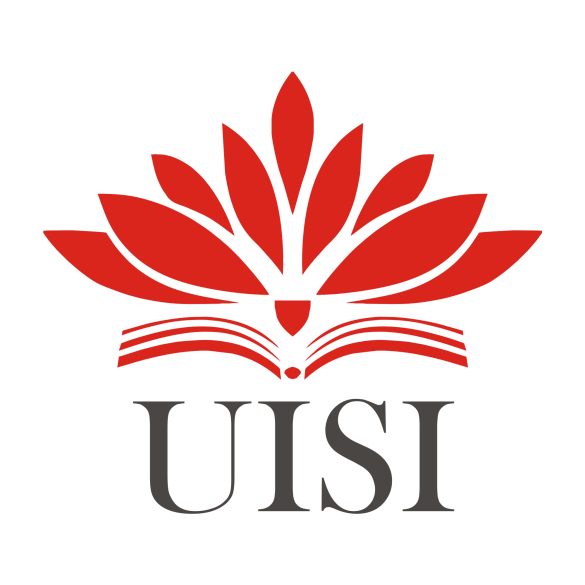 Disusun Oleh :PROGRAM STUDI TEKNIK LOGISTIK UNIVERSITAS INTERNASIONAL SEMEN INDONESIA GRESIK 2021 LAPORAN KERJA PRAKTIKPENGGUNAAN ANALISIS ABC UNTUK PENGENDALIAN PERSEDIAAN BAHAN PENDUKUNG PRODUKSI: STUDI KASUS DI PT LOTUS INDAH TEXTILE INDUSTRIES NGANJUKDisusun Oleh :PROGRAM STUDI TEKNIK LOGISTIK UNIVERSITAS INTERNASIONAL SEMEN INDONESIA GRESIK LEMBAR PENGESAHAN PERUSAHAANLAPORAN KERJA PRAKTIKDI PT LOTUS INDAH TEXTILE INDUSTRIES NGANJUKDepartemen Logistik (periode : 23 Agustus-24 September 2021)Disusun Oleh :Nganjuk, 23 September 2021PT LOTUS INDAH TEXTILE INDUSTRIES NGANJUKLEMBAR PENGESAHAN UNIVERSITASLAPORAN KERJA PRAKTIKDI PT LOTUS INDAH TEXTILE INDUSTRIES NGANJUKDepartemen Logistik (periode : 23 Agustus-24 September 2021)Disusun Oleh :Nganjuk, 23 September 2021PT LOTUS INDAH TEXTILE INDUSTRIESKATA PENGANTARAssalamualaikum. Wr. Wb. Puji syukur penulis panjatkan kehadirat Allah semata yang telah memberikan kesehatan, keberkahan dan karunia-Nya sehingga penulis dapat menyelesaikan Laporan Kerja Praktek yang berjudul “Penggunaan Analisis Abc Untuk Pengendalian Persediaan Bahan Pendukung Produksi: Studi Kasus Di Pt Lotus Indah Textile Industries Nganjuk”. Ucapan syukur bagi penulis atas segala bantuan dan kekuatan yang diberikan-Nya. Shalawat serta salam semoga tercurahkan kepada Baginda Nabi Muhammad SAW.Penulis sadari laporan yang penulis buat ini masih jauh dari sempurna, namun penulis berharap curahan pikiran dan usaha penulis ini dapat bermanfaat bagi para pembaca dalam meningkatkan kualitas pembuatan laporan dan bagi penulis pribadi. Dan semoga laporan ini bermanfaat pula bagi perusahaan PT Lotus Indah Textile Industries sebagai saran dan informasi dalam proses pengadaan barang dan jasa. Penulis berharap mendapat masukan berupa kritik dan saran dari berbagai pihak, agar penyusunan laporan ini dapat lebih baik.Wassalamualaikum, Wr. Wb. Nganjuk, 24 September 2021 Penulis  DAFTAR ISIDAFTAR GAMBARGambar 1.1 Pemakaian Spareparts dan Packing Juni-Agustus 2021…..…..…….2Gambar2.1 Logo PT Lotus Indah Textile Industries….………………….………….6 Gambar 2.2 Struktur Organisasi PT Lotus Indah Textile Industries….………….9Gambar 2.3 Flowchart proses produksi…………………………………..…………10Gambar 1.1 Struktur Organisasi Departemen Logistik (Purchasing and Store).22Gambar 4.2 flowchart proses permintaan pengadaan ke departemen logistic…24Gambar 1.1 Flowchart Metodologi Penelitian ……………………………....…....26DAFTAR TABELTable 4.1 BBK Spareparts Juni 2021…………………………………………..……28Table 4.2 BBK Spareparts Juli 2021………………………………………….……..30Table 4.3 BBK Spareparts Agustus 2021…………………………………….……..31Table 4.4 BBK Packing Juni 2021…………………………………………………..33Tabel 4.5 BBK Packing Juli 2021…………………………..………………...…….44Table 4.6 BBK Packing Agustus 2021…………………….…….………….……..48Table 4.7 Update Data BBK Spareparts Juni-Agustus 2021…………………..54Table 4.8 Update Data BBK Packing Juni-Agustus 2021………………………58Table 4.9 Total Value BBK Spareparts Juni-Agustus 2021……….……………63Table 4.10 Total Value BBK Packing Juni-Agustus 2021……….……………..66Table 4.11 F (% total value) dan kumulative F (% total value) spareparts.…69Table 4.12 F (% total value) dan kumulative F (% total value) Packin…..….72Tabel 4.13  Pengklasifikasian dengan Analisis ABC……………………………76Table 4.14 Hasil pengkategorian barang spareparts dengan analisis ABC…77Table 4.15 Hasil Pengkategorian barang packing dengan analisis ABC……80Table 4.16 barang spareparts kelas A……………………………………………85Table 4.17 barang packing kelas A………………………………………………86BAB IPENDAHULUANLatar BelakangPT Lotus Indah Textile Industries adalah sebuah perusahaan swasta yang bergerak dibidang industri tekstil (benang) yang hampir semua produknya dipasarkan ke luar negeri seperti: Inggris, Taiwan, Hongkong, Korea, Vietnam, Eropa, Timur tengah dan Australia. Produk yang dihasilkan antara lain: Synthetics Stitch-Bonded Non Woven, Embroidery, Ring Spun Yarn to fabric along with Dyeing/finishing fabric, multifold yarn dalam berbagai ukuran dan bentuk serta warna sesuai dengan pesanan dari pasar atau customer. Perusahaan ini berlokasi di Gempol Cablek, Kedungsoko, Kec. Sukomoro, Kabupaten Nganjuk, Jawa Timur Indonesia, 64481.Semakin pesatnya persaingan di dunia bisnis textile, perusahaan dituntut untuk terus melakukan produksi agar kebutuhan penjualan baik ekspor maupun lokal semakin bisa di tingkatkan. Oleh karena itu kebutuhan bahan pendukung produksi juga semakin tinggi permintaan pengadaannya, seperti sparepart dan packing. Sparepart atau suku cadang adalah komponen dari mesin yang dicadangkan untuk perbaikan atau penggantian bagian kendaraan atau mesin yang mengalami kerusakan. Suku cadang merupakan bagian penting dalam manajemen logistik dan manajemen rantai suplai. Packing adalah hal yang utama guna menjaga barang yang akan dikirimkan bisa terjaga dengan baik dan juga dalam kondisi yang tidak rusak. Packing barang yang bisa dilakukan oleh masyarakat juga dapat dipilih sesuai dengan kategori dari barang tersebut.Kegiatan produksi adalah sebuah proses dalam ekonomi untuk menciptakan, menghasilkan, dan membuat barang dan jasa. Semakin cepat perusahaan tersebut mampu memenuhi kebutuhan dan pesanan customer maka bisa disimpulkan bahwa percepatan produksi didalam perusahaan tersebut cukup tinggi dan percepatan pemakaian bahan pendukung pun juga semakin tinggi. Apabila terjadi kekosongan pada salah satu bahan pendukung, ditakutkan akan menghambat proses produksi.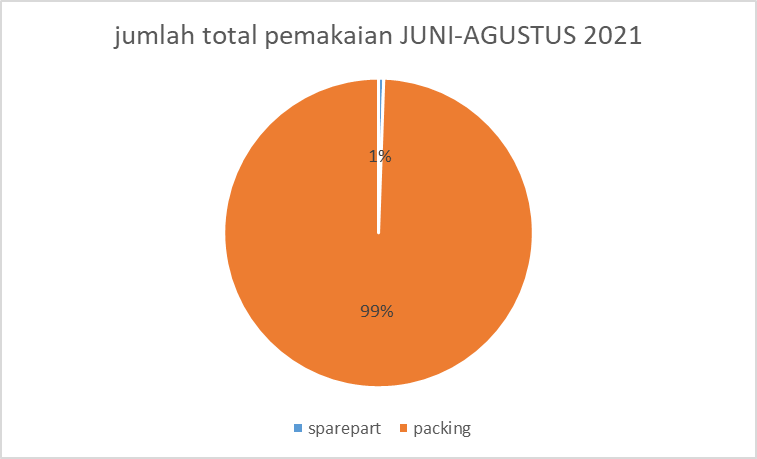 Gambar 1.1 Pemakaian Spareparts dan Packing Juni-Agustus 2021Berdasarkan data diatas bisa disimpulkan bahwa pemakaian terbanyak ada pada packing, hal ini disebabkan karena packing yang dilakukan untuk tiap-tiap jenis produk harus berbeda sehingga membutuhkan banyak jenis packing seperti karton, box, layer, dan lain sebagainya. Oleh karena itu, Departemen Logistik di PT Lotus Indah Textile Industries ini bertugas sebagai penyedia bahan pendukung (packing dan sparepart). Penyedia yang dimaksud adalah perantara permintaan antara departemen bersangkutan dengan supplier. Kekosongan akibat tidak tersedianya barang tersebut bisa jadi menjadi sebuah masalah dalam produksi, seperti kosongnya barang sparepart akan mengakibatkan terkendalanya mesin produksi karena biasanya barang spareparts digunakan untuk perbaikan dalam mesin. Juga keksosongan barang packing biasanya akan menghambat dalam proses pengiriman, karena packing digunakan untuk proses finish goods sebelum dikirim. Namun dalam pemenuhan safety stock juga harus berdasarkan tingkat prioritas dari jenis barang tersebut agar tidak menghabiskan konsumsi uang atau investasi dari barang itu sendiri. Analisis ABC adalah teknik pengendalian persediaan dengan memperhatikan kelompok barang sesuai tingkat kepentingan masing- masing kelompok barang tersebut. Teknik ini biasa digunakan dalam analisa prioritas barang untuk kepentingan dan tujuan tertentu. Analisis klasifikasi ABC memiliki beberapa manfaat, yaitu Membantu manajemen dalam menentukan tingkat persediaan yang efisien, memberikan perhatian pada jenis persediaan utama yang dapat memberikan cost benefit yang besar bagi perusahaan.Berdasarkan ulasan tersebut, maka dalam penelitian ini akan dibahas mengenai pengendalian persediaan bahan pendukung produksi menggunakan analisis ABC di PT Lotus Indah Textile Industries Nganjuk. Adapun tools yang digunakan adalah Microsoft Excel.Tujuan dan ManfaatTujuan UmumTujuan umum dari pelaksanan kerja praktik di PT Lotus Indah Textile Industries adalah sebagai berikut :Untuk mengetahui proses pengadaan barang pada setiap bulan di PT Lotus Indah Textile NganjukUntuk mengidentifikasi, menganalisis dan memecahkan beberapa permasalahan yang berkaitan dengan proses pengadaan barang di PT Lotus Indah Textile NganjukTujuan Khusus Tujuan Khusus dari pelaksanan kerja praktik di PT Lotus Indah Textile Industries adalah sebagai berikut :Memberikan gambaran flowchart proses pengadaan di PT Lotus Indah Textile NganjukMenganalisis proses pengadaan dan pengendalian persediaan menggunakan analisis system ABC di PT Lotus Indah Textile NganjukMenganalisis barang prioritas berdasarkan hasil perhitungan analisis ABCManfaatManfaat dari pelaksanaan kerja praktik di PT Lotus Indah Textile Nganjuk adalah sebagai berikut :Bagi Perguruan TinggiSebagai tambahan referensi khususnya mengenai pengembangan industry di Indonesia khususnya pada proses pengadaan di gudang dapat digunakan oleh civitas akademika perguruan tinggi.Bagi PerusahaanTerbentuknya jaringan hubungan antara perguruan tinggi dan perusahaan di masa yang akan dating, dimana perusahaan membutuhkan sumber daya manusia dari perguruan tinggi serta hasil analisa dan penelitian yang dilakukan selama kerja praktik dapat menjadi bahan masukan bagi perusahaan untuk menentukan kebijakan perusahaan.Bagi MahasiswaMahasiswa dapat mengetahui serta mempelajari teori dan praktik secara lebih mendalam tentang proses pengadaan. Sehingga, diharapkan mampu menerapkan ilmu yang telah diperoleh di perusahaan.Metodologi Pengumpulan DataDalam menyusun laporan kerja praktik ini ada beberapa Teknik yang kami lakukan dalam mengolah dan mengumpulkan data, yaitu:Observasi merupakan suatu metode dalam memperoleh data dengan mengadakan pengamatan langsung terhadap keadaan yang sebenarnya dalam perusahaan Interview merupakan suatu metode yang digunakan dalam mendapatkan data dengan cara mengajukan pertanyaan secara langsung pada saat perusahaan mengadakan suatu kegiatanDokumentasi merupakan suatu metode digunakan untuk memperoleh data dengan cara mendokumentasikan dengan cara melihat, memotret secara langsung terhadap keadaan yang sebenarnya dalam lapangan.   Studi Pustaka merupakan metode pengumpulan dan pengolah data melalui telaah/ studi dari berbagai laporan penelitian, diagram alir (flowsheet), jurnal penelitian, serta buku dan literatur lain yang relevanWaktu dan Tempat Pelaksanaan Kerja praktikLokasi 	: PT Lotus Indah Textile Industries, NganjukJl. Raya Nganjuk-Kertosono.Ds Kedungsuko, Kecamatan Sukomoro Kab. Nganjuk, Indonesia, FAX:(+62 358)-3550094 INDONESIA Waktu 	: 23 Agustus – 24 September 2021  Nama Unit Kerja Tempat Pelaksanaan Kerja praktikUnit Kerja: Departemen Logistik (Purchasing and Store)BAB IIPROFIL PT. LOTUS INDAH TEXTILE INDUSTRIESSejarah dan Perkembangan PT Lotus Indah Textile Industries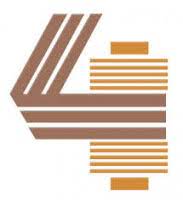 Gambar2.1 Logo PT Lotus Indah Textile IndustriesPT Lotus Indah Textile Industries semakin berkembang seiring mengikuti perkembangan zaman. Berikut adalah penjelasan singkat mengenai sejarah perkembangan PT Lotus Indah Textile Industries:Tahun 1975 : Perusahaan PT Lotus Indah Textile Industries pertama kali beroperasi bernama PT Horizon Syntex terdiri dari satu departement yaitu departemen spinning dengan kapasitas 15000 mata pintal (spindle) dan mempunyai 750 karyawan.Tahun 1978 : Departmen spinning mengalami perkembangan dari 15000 mata pintal menjadi 21000 mata pintalTahun 1979 : Adanya perubahan departmen pada PT Lotus Indah Textile Industries yaitu weaving (pertenunan), embroidery (kain bordir), dan processing (pewarna kain) sehingga jumlah karyawan menjadi 2000 karyawan.Tahun 1985 : Terdapat penambahan departmen yaitu departmen non woven (proses pembuatan kain tanpa tenun).Tahun 1989 : Adanya perubahan nama perusahaan PT Horizon Syntex menjadi PT Lotus Indah Textile Industries dengan jumlah karyawan 2000 karyawanTahun 1990 : Departmen weaving (pertenunan) ditutup dan departmen spinning mengalami perkembangan kapasitas dengan menambah 10000 mata pintal tambahan, sehingga total mata pintal menjadi kurang lebih 31000Tahun 1996 : Departmen spinning mengalami penambahan mata pintal sebanyak 5000 mata pintal, sehingga menjadi 36000 mata pintal.Tahun 1998 : Departmen spinning mengalami perluasan atau penambahan pada sub proses multifold (benang rangkap)Tahun 1999 : Terdapat penambahan departmen baru yaitu departemen carpet.Tahun 2019 - Sekarang : PT Lotus Indah Textile Industries diakui sisi oleh PT SRITEX Group Tahun 2019 sampai sekarang PT Lotus Indah Textile Industries masih berdiri dan beroperasi seperti biasa.Lokasi PerusahaanPemilihan lokasi adalah masalah yang selalu ada pada waktu pendiriannya, dan dalam memutuskan lokasi perusahaan tersebut dipikirkan sebaik mungkin. Hal ini mempunyai pengaruh yang sangat penting bagi sukses atau gagalnya perusahaan yang bersangkutan. Oleh karena itu pemilihan dan penentuan lokasi yang tepat harus didasarkan pertimbangan yang cermat terhadap semua faktor yang mempunyai peranan penting bagi berlangsungnya proses produksi.Lokasi PT Lotus Indah Textile Industries cukup strategis dimana perusahaan ini yang dulunya terletak di Jl. Raya Kedung Asem No.1 Kedung baruk Rungkut – Surabaya sekarang terketak di Jl. Raya Nganjuk-Kertosono.Ds Kedungsuko, Kecamatan Sukomoro Kab. Nganjuk, Indonesia, FAX:(+62 358)-3550094 INDONESIA terbagi atas beberapa departmen-departmen, gudang, dan lain-lain. Kekurangan dari lokasi yang dulunya di Rungkut-Surabaya adalah karena letaknya di tengah-tengah pemukiman masyarakat sehingga akan sulit bila akan dilakukan perluasan lahan. Keuntungan dari lokasi yang sekarang ini adalah mudahnya trasportasi bagi tenaga kerja maupun kedatangan barang/raw material dan mudah untuk melakukan perluasan lahan.Visi dan Misi PT PT Lotus Indah Textile IndustriesVisiMenjadi salah satu produsen tekstil utama dengan reputasi dan kredibilitas terbaikMisiMenghasilkan produk yang paling inovatif untuk memenuhi tujuan dan kebutuhan pelanggan Menjadi perusahaan yang berorientasi pada keuntungan dan pertumbuhan bagi kepentingan seluruh pemangku kepentingan Menyediakan dan memelihara lingkungan kerja yang kondusif bagi semua karyawan Memberikan kontribusi dan nilai tambah bagi masyarakat sekitarLokasi PT Lotus Indah Textile IndustriesJl. Raya Nganjuk-Kertosono.Ds Kedungsuko, Kecamatan Sukomoro Kab.Nganjuk, Indonesia, FAX:(+62 358)-3550094 INDONESIA Struktur Organisasi PT PT Lotus Indah Textile IndustriesGambar 2.2 Struktur Organisasi PT Lotus Indah Textile IndustriesProdukJika dijual berdasarkan ketebalan benang, maka dapat di kategorikan sebagai berikut :Single Benang model ini adalah benang pada umunya yang digunakan untuk konveksi ataupun menjahit biasanya. Di dunia spinning biasanya disebut single (x/1)TFO (Two For One) Benang model ini biasa disebut TFO (x/2) dengan jumlah dobelannya adalah 2x benang single. MTF ( MultiFold)Benang ini memiliki dobelan atau ketebalan lebih dari 2 benang single.Jika dijual berdasarkan jenis bahan maka dapat dikategorikan sebagai berikut:Synthetics Stitch-Bonded Non WovenEmbroidery : benang sulamRing Spun Yarn to fabric along with Dyeing/finishing fabric : benang yang dihasilkan bukan dari mesin open end, sehingga prosesnya lebih lamamultifold yarn dalam berbagai ukuran dan bentuk serta warna sesuai dengan pesanan dari pasar atau customer : benang dengan dobelan >= 3berikut ini adalah Flowchart proses produksi pemintalan benang (Spinning) di PT Lotus Indah Textile Industries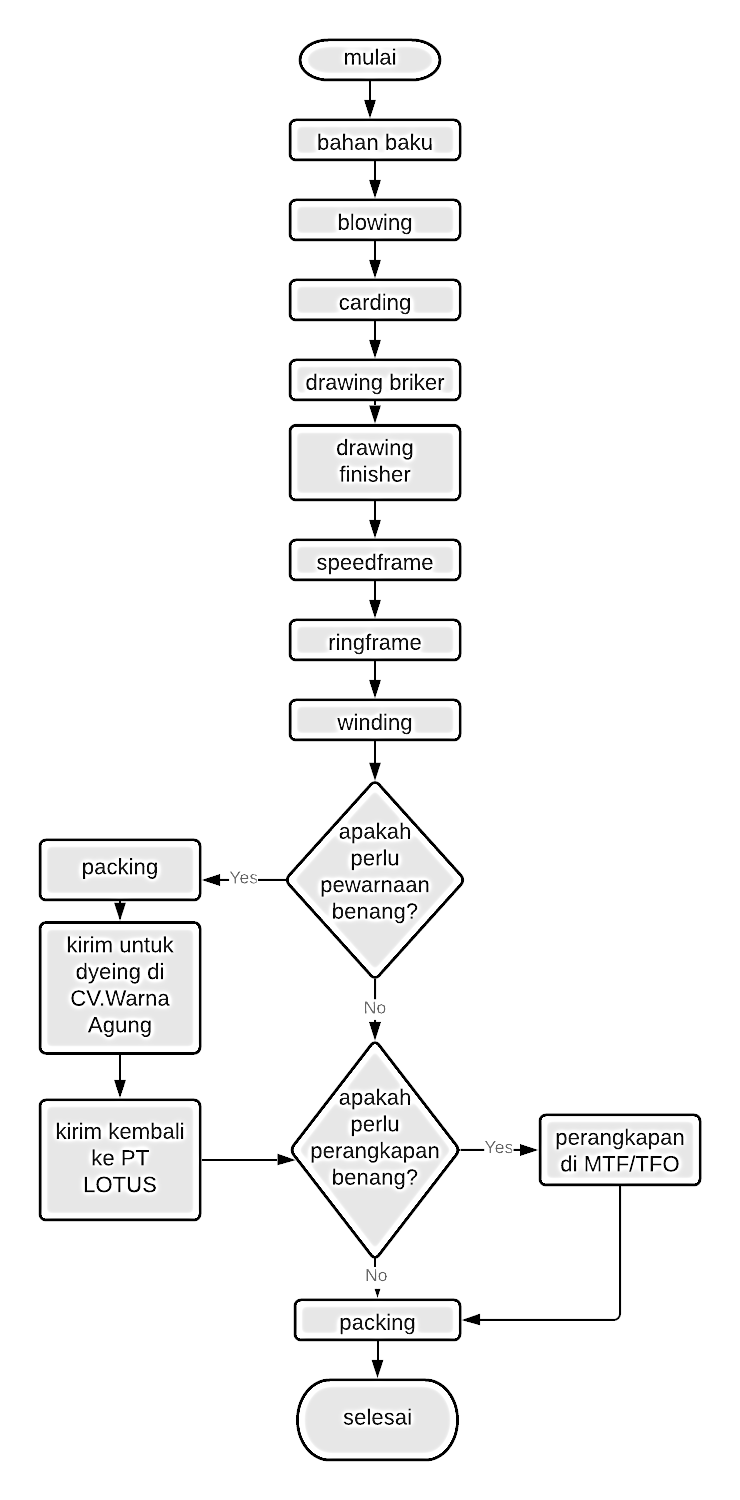 Gambar 2.3 Flowchart proses produksiBAB IIITINJAUAN PUSTAKAPengadaanPengertian pengadaan barang/jasa menurut Sutedi (2012) yaitu mencakup penjelasan dari dari seluruh proses sejak awal perencanaan, persiapan, perijinan, penentuan pemenang lelang hingga tahap pelaksanaan dan proses administrasi dalam pengadaan barang, pekerjaan atau jasa seperti jasa konsultasi teknis, jasa konsultasi keuangan, jasa konsultasi hukum atau jasa lainnya. Hal ini hampir sama dengan penjelasan dalam Peraturan Presiden Nomor 54 Tahun 2010, bahwa pengadaan barang/jasa pemerintah adalah kegiatan untuk memperoleh barang/jasa oleh Kementerian/Lembaga/Satuan Kerja Perangkat Daerah/Institusi lainnya yang prosesnya dimulai dari perencanaan kebutuhan sampai diselesaikannya seluruh kegiatan untuk memperoleh barang/jasa.Persediaan Persediaan merupakan hal yang sangat penting untuk menghitung laba rugi dan harga pokok produksi. Persediaan (inventory) merupakan sejumlah bahan/barang yang disediakan oleh perusahaan, baik berupa barang jadi, bahan mentah, maupun bahan dalam proses yang disediakan untuk menjaga kelancaran operasi perusahaan guna memenuhi permintaan konsumen setiap saat. Ciri khas dari model persediaan sendiri adalah solusi optimalnya selalu difokuskan untuk menjamin persediaan dengan harga serendah rendahnya (Ristono,2009). Masalah yang dianalisa oleh sistem persediaan meliputi dua hal sebagai berikut :Berapa banyak suatu barang yang dipesan.Kapan pesanan (produksi) dari suatu barang harus dilakukan.Ada beberapa terminologi di dalam sistem persediaan :Permintaan (demand) keputusan dalam persediaan mengenai jumlah pesanan dapat bersifat deterministik maupun probabilistik.Waktu antara pemesanan (lead time) dilakukan dengan saat kedatangan pemesanan.Tingkat penambahan (repleshinment) atau tingkat pengantian persediaan.Tingkat persediaan saat pemesanan (reorder level) harus dilakukan untuk menggantikan persediaan yang berkurang. Artinya persediaan saat pemesanan sering disebut fungsi dari permintaan dan waktu antara pemeanan.Keamanan persediaan (safety stock) yang harus ditinggalkan dalam gudang untuk mengantisipasi fluktuasi permintaan.Pengendalian PersediaanMenurut Ristono (2008) Pengendalian pengadaan persediaan perlu diperhatikan karena berkaitan langsung dengan biaya yang harus ditanggung perusahaan sebagai akibat adanya persediaan. Oleh sebab itu, persediaan yang ada harus seimbang dengan kebutuhan, karena persediaan yang terlalu banyak akan mengakibatkan perusahaan menanggung risiko kerusakan dan biayapenyimpanan yang tinggi di samping biaya investasi yang besar. Tetapi jika terjadi kekurangan persediaan akan berakibat terganggunya kelancaran dalam proses produksinya. Menurut Sutono (2005) dalam menentukan kebijakan pengendalian persediaan bahan baku perlu mempertimbangkan hal-hal sebagai berikut: Waktu dan jumlah bahan baku yang dibutukan untuk produksiTersedianya bahan baku Wakyu tunggu (lead time) antara waktu pemesanan dengan pengiriman Daya tahan bahan baku Fasilitas penyimpanan yang diperlukan Kebutuhan modal untuk membelanjai persediaan Biaya penyimpanan Perubahan-perubahan harga bahan baku Produksi kekurangan bahan bakuSistem pengendalian persediaan memiliki dua jenis yang berbeda, yaitu: Fixed Order Quantity System atau System Continuous : Tujuan persediaan dengan metode ini adalah untuk menentukan jumlah pesanan yang paling optimal dengan biaya yang minimal dan titik pemesanan kembali (reorder point). Prinsip pengendalian persediaan sistem Q adalah pemesanan dilakukan pada saat mencapai batas titik pemesanan (reorder point). Jumlah masing-masing unit produk yang dipesan sudah tetap. Namun, pemesanannya dapat berbeda waktunya (kapan reorder point dapat tercapai). Jumlah persediaan yang menjadi kebutuhan selama waktu ancang-ancang dengan memperhitungkan kebutuhan yang berfluktuasi selama waktu ancang-ancang tersebut. Persediaan untuk meredam fluktuasi ini dinamakan persediaan pengaman. Dapat dikatakan, safety stock dalam sistem ini diperlukan untuk mengatasi adanya fluktuasi demand selama lead time. Safety stock untuk demand probabilistik dengan stock-out case lost sales dimana demand yang tidak dapat dipenuhi akan dianggap hilang.  Fixed Order Interval atau Fixed Time Periodic System : Untuk metode ini, jumlah tiap unit yang dipesan berbeda-beda tergantung permintaan setiap unit produk. Persediaan pengaman dalam sistem ini tidak hanya dibutuhkan untuk meredam fluktuasi permintaan selama lead time, tetapi juga untuk seluruh konsumsi persediaan, sehingga dalam sistem ini menggunakan persediaan pengaman yang besar. Sistem ini biasa digunakan untuk menutup fluktuasi demand untuk stock-out case lost sales. Penggunaan metode interval pemesanan tetap akan menghemat biaya pesan. Total biaya pesan akan lebih kecil dibanding biaya pesan unit produk secara individu. Namun, penggunaan metode ini dapat mengakibatkan biaya simpan meningkat karena pemesanan dapat dilakukan pada saat persediaan unit produk masih tersedia.Jenis-jenis PersediaanHandoko (1984) menjelaskan bahwa setiap jenis persediaan mempunyai karakteristik khusus tersendiri dan cara pengelolaan yang berbeda. Menurutnya, persediaan dapat dibedakan atas :Persediaan bahan mentah (raw materials), yaitu persediaan barang berwujud seperti kapas, kayu, dan komponen-komponen lainnya yang digunakan dalam proses produksi. Bahan mentah dapat diperoleh dari sumber-sumber alam atau dibeli dari supplier atau dibuat sendiri oleh perusahaan untuk digunakan dalam proses produksi selanjutnya.Persediaan komponen-komponen rakitan (purchased parts/components), yaitu persediaan barang yang terdiri dari komponen-komponen yang diperoleh dari perusahaan lain, dimana secara langsung dapat dirakit menjadi suatu produk.Persediaan bahan pembantu atau penolong (supplies), yaitu persediaan barang yang diperlukan dalam proses produksi, tetapi tidak merupakan bagian atau komponen barang jadi.Persediaan barang dalam proses (work in process), yaitu persediaan barang yang merupakan keluaran dari tiap-tiap bagian dalam proses produksi atau yang telah diolah menjadi suatu bentuk, tetapi masih perlu diproses lebih lanjut menjadi barang jadi.Persediaan barang jadi (finished good), yaitu persediaan barang yang telah selesai proses atau diolah dalam pabrik dan siap untuk dijual atau dikirim kepada pelanggan.Fungsi PersediaanManajemen persediaan pada hakekatnya mencakup dua fungsi yang berhubungan dengan erat sekali yaitu perancangan, persediaan dan pengawasan persediaan (siagan, 1987). Secara khususnya persediaan dapat dikategorikan berdasarkan fungsinya ke dalam empat jenis sebagai berikut (Eddy,2004) :Fluctuation stockMerupakan persediaan untuk menjaga terjadinya fluktuasi permintaan yang tidak diperkirakan sebelumnya dan untuk mengatasi jika terjadi kesalahan/penyimpangan dalam prakiraan penjualan, waktu produksi, atau pengiriman barang.Anticipation stockMerupakan jenis persediaan untuk menghadapi permintaan yang dapat diramalkan, seperti pada musim permintaan tinggi tetapi kapasitas produksi pada saat itu tidak mampu memenuhi permintaan. Persediaan ini juga dimaksudkan untuk menjaga kemungkinan sukarnya diperoleh bahan baku sehingga tidak mengakibatkan terhentinya produksi. Baroto (2002), menjelaskan bahwa seringkali perusahaan mengalami kenaikan permintaan dilakukan program promosi. Untuk memenuhi hal itu, maka diperlukan persediaan produk jadi agar tidak terjadi stockout. Keadaan yang lain adalah bila suatu ketika diperkirakan pasokan bahan baku akan terjadi kekurangan. Jadi, tindakan menimbun persediaan bahan baku terlebih dahulu adalah merupakan tindakan rasional. Disamping itu, Handoko (1984) menyatakan bahwa perusahaan juga sering menghadapi ketidakpastiaan jangka waktu pengiriman dan permintaan akan barang-barang selama periode pemesanan kembali sehingga memerlukan kuantitas persediaan ekstra atau safety inventories.Lot-size inventoryMerupakan persediaan yang diadakan dalam jumlah yang lebih besar daripada kebutuhan pada saat itu. Cara ini dilakukan untuk mendapatkan keuntungan dari harga barang (potongan harga) karena pembelian dalam jumlah (lot-size) yang besar atau untuk mendapatkan penghematan dari biaya pengangkutan per unit yang lebih rendah.Pipeline inventoryMerupakan persediaan yang sedang dalam proses pengiriman dari tempat asal ke tempat dimana barang itu digunakan. Misalnya, barang yang dikirim dari pabrik menuju tempat penjualan yang dapat memakan waktu beberapa hari atau beberapa minggu.Biaya PersediaanMenurut Baroto (2004) bahwa biaya persediaan adalah semua pengeluaran dan kerugian yang timbul sebagai akibat persediaan. Sementara menurut Rangkuti (2004), biaya persediaan terdiri dari: 1. Biaya penyimpanan. Biaya penyimpanan yaitu biaya yang terdiri atas biaya-biaya yang bervariasi secara langsung dengan kuantitas persediaan. Biaya penyimpanan per periode akan semakin besar apabila kuantitas persediaan bahan yang dipesan semakin banyak atau rata-rata persediaan semakin tinggi. Biaya-biaya yang termasuk sebagai biaya penyimpanan adalah: a. Biaya fasilitas-fasilitas penyimpanan (termasuk penerangan, pendingin ruangan dan sebagainya); b. Biaya modal (opportunity cost of capital), yaitu alternative pendapatan atas dana yang diinvestasikan dalam persediaan; c. Biaya keuangan d. Biaya perhitungan fisik e. Biaya asuransi persediaan f. Biaya pajak persediaan g. Biaya pencurian, pengrusakan atau perampokan h. Biaya penanganan persediaan dan sebagainya. Biaya penyimpanan persediaan biasanya berkisar antara 12 sampai 40 persen dari biaya atau harga barang.Untuk perusahaan manufacturing biasanya, biaya penyiapan rata-rata secara konsisten sekitar 25 persen. 2. Biaya pemesanan atau pembelian (ordering cost atau procurement cost) Pada umumnya, biaya pemesanan (diluar biaya bahan dan potongan kuantitas) tidak naik apabila kuantitas pemesanan bertambah besar. Tetapi, apabila semakin banyak komponen yang dipesan setiap kali pesan, jumlah pesanan per periode turun, maka biaya pemesanan total akan turun. Hal ini berarti, biaya pemesanan total per periode (tahunan) sama dengan jumlah pesanan yang dilakukan setiap periode dikalikan biaya yang harus dikeluarkan setiap kali pesan. Biaya yang meliputi biaya pemesanan adalah: a. Pemrosesan pesanan dan biaya ekspedisi b. Upah c. Biaya telepon d. Biaya pengeluaran surat menyurat e. Biaya pengepakan dan penimbangan f. Biaya pemeriksaan g. Biaya pengiriman kegudang h. Biaya utang lancar dan sebagainya.  Biaya penyiapan (set up cost) Hal ini terjadi apabila bahan-bahan tidak dibeli, tetapi diproduksi sendiri, perusahaan menghadapi biaya penyiapan untuk memproduksi komponen komponen tertentu. Biaya-biaya ini terdiri dari: a. Biaya mesin-mesin menganggur b. Biaya persiapan tenaga kerja langsung c. Biaya penjadwalan d. Biaya ekspedisi dan sebagainya. Biaya kehabisan atau kekurangan bahan (stortage cost) Biaya kehabisan atau kekurangan bahan adalah biaya yang timbul apabila persediaan tidak mencukupi adanya   permintaan bahan.  Biaya-biaya yang termasuk biaya kekurangan bahan adalah sebagai berikut: a. Kehilangan penjual b. Kehilangan pelanggan c. Biaya pemesanan khusus d. Biaya ekspedisi e. Selisih harga f. Terganggunya operasi g. Tambahan pengeluaran kegiatan menajerial dan sebagainya.Hukum ParetoAnalisis ABC adalah metode dalam manajemen persediaan (inventory management) untuk mengendalikan sejumlah kecil barang, tetapi mempunyai nilai investasi yang tinggi. Menurut [9], klasifikasi ABC merupakan klasifikasi dari suatu kelompok material dalam susunan menurun berdasarkan biaya penggunaan material itu per periode waktu yaitu harga per unit material dikalikan volume penggunaan dari material itu selama periode tertentu, periode waktu yang umum digunakan dalam analisis ABC adalah satu tahun. Analisis ABC dapat juga diterapkan menggunakan kriteria lain, bukan hanya berdasarkan kriteria biaya, tetapi tergantung pada faktor faktor yang menentukan kepentingan suatu material. Analisis ABC didasarkan pada sebuah konsep yang dikenal dengan nama Hukum Pareto (Ley de Pareto). Hukum Pareto menyatakan bahwa sebuah grup selalu memiliki persentase terkecil (20%) yang bernilai atau memiliki dampak terbesar (80%). Pada tahun 1940-an, Ford Dickie dari General Electric mengembangkan konsep Pareto ini untuk menciptakan konsep ABC dalam klasikasi barang persediaan. Berdasarkan hukum Pareto, analisis ABC dapat menggolongkan barang berdasarkan peringkat nilai dari nilai tertinggi hingga terendah, dan kemudian dibagi menjadi kelas-kelas besar terprioritas; biasanya kelas dinamai A, B, C, dan seterusnya secara berurutan dari peringkat nilai tertinggi hingga terendah. Oleh karena itu, analisis ini dinamakan analisis ABC. Umumnya, kelas A memiliki jumlah jenis barang yang sedikit, namun memiliki nilai yang sangat tinggi. Tiga kelas, yaitu A, B, dan C, dengan besaran masing-masing kelas ditentukan sebagai berikut :Kelas A : Merupakan barang-barang dalam jumlah unit berkisar 15–20% dari total seluruh barang, tetapi merepresentasikan 75–80% dari total nilai uang. Kelas B :  Merupakan barang-barang dalam jumlah unit berkisar 20–25% dari total seluruh barang, tetapi merepresentasikan 10–15% dari total nilai uang. Kelas C :  Merupakan barang-barang dalam jumlah unit berkisar 60–65% dari total seluruh barang, tetapi merepresentasikan 5–10% dari total nilai uangMetode Analisis ABCAnalisis ABC adalah metode dalam manajemen persediaan (inventory management) untuk mengendalikan sejumlah kecil barang, tetapi mempunyai nilai investasi yang tinggi. ABC (Activity Based Costing) didefinisikan sebagai suatu sistem pendekatan perhitungan biaya yang dilakukan berdasarkan aktivitas-aktivitas yang ada di perusahaan.Analisis ABC adalah adalah metode pengklasifikasian barang berdasarkan peringkat nilai dari nilai tertinggi hingga terendah, dan dibagi menjadi 3 kelompok besar yang disebut kelompok A, B dan C.  Analisis ABC membagi persediaan yang menjadi tiga kelas berdasarkan besarnya nilai (value) yang dihasilkan oleh persediaan tersebut (Schroeder, 2010). Analisis ABC merupakan aplikasi persediaan yang menggunakan prinsip pareto. Prinsip ini menyatakan bahwa “critical view and trivial many”.  Prinsip ini mengajarkan untuk memfokuskan pengendalian persediaan kepada jenis persediaan yang bernilai tinggi atau kritikal daripada yang bernilai rendah atau trivial.Menurut (Farida & Rozini,2016) Pengklasifikasian berdasarkan analisis ABC dilakukan dengan pengelompokan persediaan berdasarkan nilai penjualan. Tahap-tahap yang dilakukan dalam pengklasifikasian berdasarkan analisis ABC adalah :Membuat daftar semua barang yang diklasifikasikan dan harga beli masing-masing barang.Menentukan jumlah penjualan rata-rata per tahun untuk setiap barang tersebut.Menentukan nilai pemakaian per tahun setiap barang dengan cara mengalikan jumlah penjualan rata-rata per tahun dengan harga beli masing-masing barang.Menjumlahkan nilai penjualan tahunan semua barang untuk memperoleh nilai total penjualan.Menghitung presentase penjualan setiap barang dari hasil bagi antara nilai penjualan per tahun setiap barang dengan total nilai penjualan per tahun.Mengurutkan sedemikian rupa nilai penjualan tahunan semua persediaan yang memiliki nilai uang paling tinggi sampai terendah agar mempermudah pembagian persediaan atas pengelompokan A, B, dan C sesuai dengan aturan pengklasifikasian yang dipakai.Sebuah perusahaan sebaiknya memperhatikan jenis barang dagang yang perlu disediakan. Penyediaan barang dagang tersebut perlu mempertimbangkan jarak geografis supplier, tempat penyimpanan, serta kategori jenis persediaan berdasarkan tingkat perputarannya. Salah satu cara untuk mengetahuinya adalah dengan analisis ABC. Analisis ini berguna untuk memfokuskan perhatian manajemen terhadap penentuan jenis barang yang paling penting. Keuntungan dari analisis ABC adalah :KontrolDengan menggunakan analisis ABC maka organisasi dapat mengontrol persediaan dengan lebih baik. Contohnya jika organisasi menggunakan analisis ABC berdasarkan pemakaian maka mereka akan mempunyai stok lebih banyak pada barang kelompok A dan lebih sedikit pada barang kelompok C. Sedangkan jika yang digunakan adalah analisis ABC nilai investasi maka stok barang kelompok A akan lebih sedikit dan lebih banyak pada kelompok C.BiayaKarena analisis ABC berdasarkan hukum pareto maka organisasi dapat lebih memperhatikan biaya dari 20% barang yang nilainya 80% dari total. Dengan begitu dapat direncanakan untuk mengurangi biaya seperti misalnya dengan mengurangi lead time, mengurangi safety stock, dan bernegoisasi harga dengan supplierMeningkatnya PelayananDengan analisis ABC maka organisasi dapat menyediakan persediaan dengan jenis, jumlah, dan waktu yang tepat sehingga dapat mengurangi pembelian segera dan ketidakmampuan memenuhi permintaan.Cara melakukan analisis ABC :Analisis ABC pemakaianMengurutkan dari nilai pemakaian terbesar sampai nilai yang terkecil, kemudian dibuat presentase nilai pemakaianMencari nilai presentase kumulatif pemakaianMengklasifikasi barang persediaan berdasarkan presentase kumulatif pemakaiannya.Jika nilai frekuensi kumulatifnya 70% sampai dengan 80% maka dikategorikan sebagai kelas A. Jika nilainya berkisaran 81% sampai dengan 95% maka dikategorikan sebagai kelas B, sedangkan nilai pada kisaran 95% sampai dengan 100% dikategorikan sebagai kelas C.Analisis ABC investasiMenghitung jumlah pemakaian per tahun untuk setiap satuan unit barang.Mencari harga setiap barang tersebut.Mengalikan pemakaian dengan biaya per barang untuk memperoleh nilai investasi.Mengurutkan nilai investasi dari yang terbesar sampai yang terkecil, kemudian dibuat presentase nilai investasi.Mencari nilai investasi kumulatif.Mengklasifikasi barang persediaan tersebut berdasarkan presentase kumulatif nilai investasinya.Jika nilai frekuensi kumulatifnya 70% sampai dengan 80% maka dikategorikan sebagai kelas A. Jika nilainya berkisaran 81% sampai dengan 95% maka dikategorikan sebagai kelas B, sedangkan nilai pada kisaran 95% sampai dengan 100% dikategorikan sebagai kelas C.BAB IVPEMBAHASANStuktur Organisasi Gambar 4.1 Struktur Organisasi Departemen Logistik (Purchasing and Store)Tugas dan Penanggung Jawab Unit KerjaPada Departemen Logistik (Store and Purchasing) teerdapat beberapa jabatan penting yaitu :General Manager				: MP. JindalPurchasingImport Materials			: Soraya R.Local Materials			: S. SetyariniPacking Materials			: S. Setyarini Store :Raw Material				: Ardyan J.W.Memiliki 1 orang Warehouse Keeper : AyuSpareparts and Others, TPS B3	: Soraya RMemiliki 2 orang Godown Keeper Packing Materials			: Novita SariMemiliki 2 orang Godown KeeperTPS Limbah B3			: Soraya R.Tugas Khusus (Case Study)Pengadaan dan persediaan pada PT Lotus Indah Textile Industries terjadi akibat adanya permintaan dari departemen lain, sehingga proses pengadaannya belum terstruktur dengan baik. Hal ini disebabkan akibat belum tersedianya barang yang siap pakai atau safety stock, penyebab lainnya adalah lead time dan juga supplier yang tidak disiplin seperti tidak disertainya invoice, faktur pajak dan lain sebagainya sehingga dari pihak departemen logistic harus bekrej dua kali dengan melakukan follow up secara terus menerus. Penyebab-penyebab tersebut mengakibatkan tersendatnya proses pengadaan dan pemakaian barang oleh departemen yang bersangkutann dengan barang tersebut.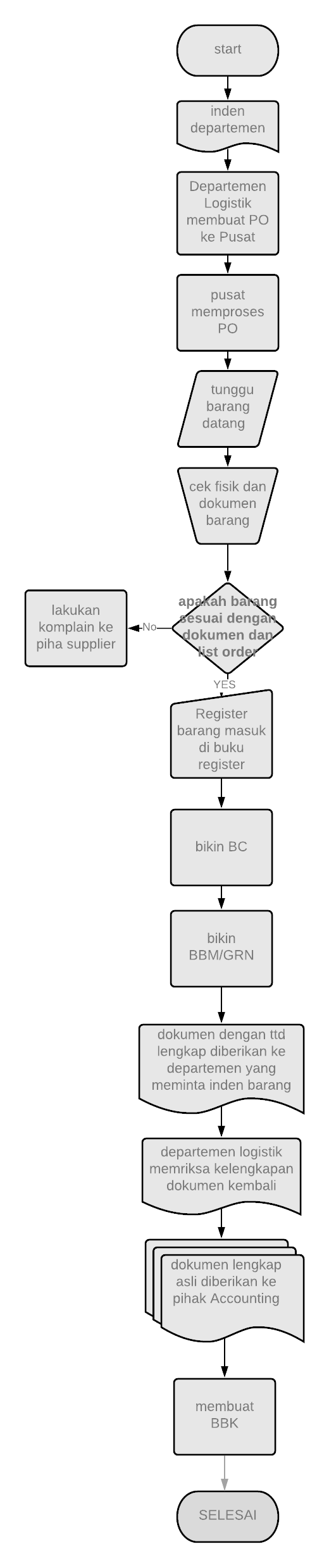 Gambar 4.2 flowchart proses permintaan pengadaan ke departemen logisticData diatas menunjukkan alur proses permintaan pengadaan ke departemen logistik, yang mana menjelaskan adanya pengadaan apabila ada permintaan pengadaan dari departemen lain. Proses pengadaan pada PT Lotus Indah Textile Indsutries harus melalui pusat karena perusahaan ini dibawah naungan PT Sritex, yang mana memungkinkan terjadinya proses yang lama. Tujuan Penelitian Menentukan flowchart proses pengadaan di PT Lotus Indah Textile NganjukMenganalisis proses pengadaan dan pengendalian persediaan menggunakan analisis system ABC dan hukum pareto di PT Lotus Indah Textile NganjukMenganalisis barang prioritas berdasarkan hasil perhitungan analisis ABCMetodologi PenelitianBerikut ini merupakan Flowchart yang menjelaskan mengenai tahapan kegiatan penelitian yang dilakukan pada pelaksanaan kerja praktik :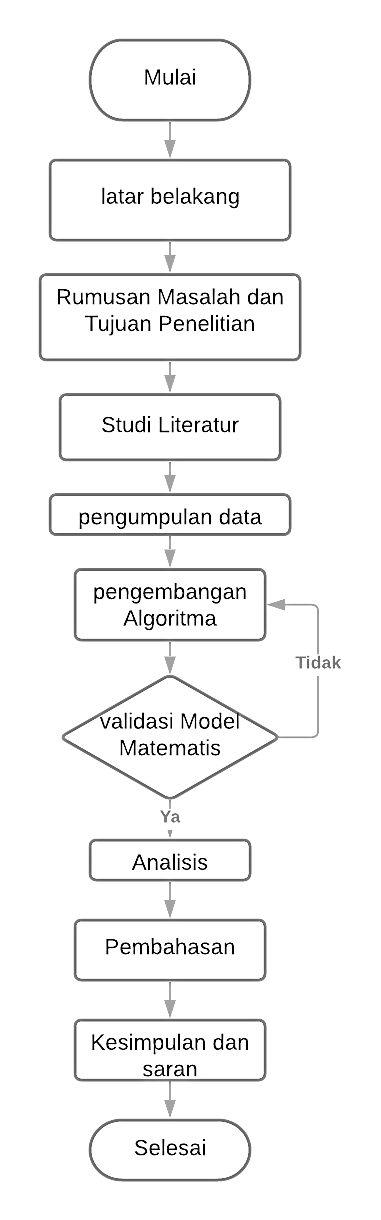 Gambar 4.3 Flowchart Metodologi PenelitianLatar BelakangLatar belakang merupakan kondisi awal mengenai objek penelitian dimana dbarangukan permasalahan terkait sistem pengadaan dan sistem persediaan. Pada tahapan ini diamati pula mengenai proses bisnis dari perushaan sebagai tujuan untuk mengetahui kondisi perusahaan.Perumusan Masalah dan Tujuan Penelitian Dari Langkah sebelumnya mengenai latar belakang permasalahan didapatkan rumusan masalah terkait system pengadaan dan system persediaan yang ada di departemen Logistik. Yang menjadi topik utama dari penelitian ini yaitu mengenai sbarang persediaan dan pengadaan yang tepat, sistem persediaan dan sistem pengadaan yang tepat menjadi hal yang penting dalam lingkup perusahaan karena pastinya akan sangat mempengaruhi proses produksi. Selanjutnya tujuan penelitian digunakan untuk mendapatkan output yang diinginkan dari penelitian.Studi LiteraturTahapan ini mempelajari beberapa teori-teori dari literatur sesuai dengan permasalahan yang akan dibahas sehingga dapat membantu dalam memecahkan permasalahan.Pengumpulan DataPada tahapan ini dilakukan pengumpulan data yang mendukung dalam proses penyelesaian masalah. Beberapa data tersebut yaitu:Data Bukti Barang KeluarData Bukti Barang MasukHarga masing-masing barang atau Unit CostPengembangan AlgoritmaTahap Pengembangan Algoritma pada penelitian yaitu adanya penyesuaian barang yang akan dilakukan penghitungan dengan metode analisis ABC. Karena data dalam BBK terdapat banyak kategori barang yaitu packing, spareparts, bahan pembantu (oli dan minyak),ATK, Poliklinik, Engineering. Dan pada penelitian ini kami hanya menggunakan barang yang sangat erat kaitannya dengan proses produksi yaitu spareparts dan packing. Validasi Model MatematisPada tahapan ini hasil dari eksekusi algoritma akan dilakukan validasi dengan tujuan apakah ahasil penelitian sudah valid atau belum. Apabila hasill valid maka akan lanjut ke bagian analisis dan evaluasi. Dan apabila hasil belum valid maka Kembali pada proses pengembangan algoritma penelitian.AnalisisPada tahap ini akan dilakukan analisis mengenai pengkategorian dengan metode ABC dan juga analisis terkait kebijakan pengadaan yang ada di perusahaan.Kesimpulan dan SaranPada tahap ini diharapkan dapat ditarik kesimpulan yang menjawab rumusan masalah dan tujuan dari penelitian.Pengolahan DataData Packing dan Spareparts selama Juni-Agustus 2021Berikut adalah data BBK (Bukti Barang Keluar) bahan pendukung produksi (Spareparts dan Packing) selama rentang waktu Juni-Agustus 2021.Tabel 4.1 BBK Spareparts Juni 2021Table 4.2 BBK Spareparts Juli 2021Table 4.3 BBK Spareparts Agustus 2021Table 4.4 BBK Packing Juni 2021Tabel 4.5 BBK Packing Juli 2021Table 4.6 BBK Packing Agustus 2021Update Data Update data dilakukan setelah adanya penyaringan data yang sama, yaitu data dengan nomor id sama maka akan dijumlahkan sejumlah kuantitas yang sama, update data ini tidak bergantung pada bulan namun hanya pada nomor id yang sama. Update data dilakukan untuk mempermudah proses penghitungan pada tahapan selanjutnya.Table 4.7 Update Data BBK Spareparts Juni-Agustus 2021Update data diatas menghasilkan peringkasan jumlah data spareparts selama rentang waktu Juni-Agustus 2021, yanag mana sebelum update data jumlah spareparts sebanyak 117 data setelah update data menjadi 115 data.Table 4.8 Update Data BBK Packing Juni-Agustus 2021Update data diatas menghasilkan peringkasan data packing selama rentang waktu juni-agustus 2021, yang mana jumlah data packing sebelum update data adalah sebanyak 657 data namun setelah dilakukan update data jumlah dta packing sebanyak 119 data. Hal ini bisa terjadi karena adanya kesamaan nomor id akibat pemesanan berulang pada bulan yang sama maupun pada bulan yang berbeda.Penghitungan Total Value ( E )Tahapan selanjutnya setelah update data adalah penghitungan total value. Penghitungan ini digunakan untuk mengetahui jumlah investasi yang telah dikeluarkan oleh perusahaan untuk pengadaan barang tersebut. Rumus yang digunakan adalah Keterangan :E 	: Total Value∑Qty 	: jumlah total dari kuantitas barangUC	: Unit Cost / harga per barangHasil dari perhitungan total value ( E ) adalah sebagai berikut :Table 4.9 Total Value BBK Spareparts Juni-Agustus 2021Table 4.10 Total Value BBK Packing Juni-Agustus 2021Penghitungan F dan sort & FilterPenghitungan F (% total value) (F) digunakan untuk mengetahui proporsi barang tersebut dalam jumlah total barang. (F) atau F (% total value) didapatkan dari pembagian antara nilai ( E) / total value barang tersebut dibagi dengan jumlah total (sum) dari keseluruhan total value barang. Pada tahap penghitungan ini pula dilakukan penyortiran dan pemfilteran data barang dengan menggunakan tools pada Microsoft word yaitu sort & filter agar bisa dikumulatifkan dan bisa di kategorikan pada tahap akhirnya. Rumusnya adalah sebagai berikut :Keterangan :	F 		:  F (% total value)	E 		: Total Value	Kum ( E ) 	: Kumulative Total Value	G		: Kumulatif F	G(-1)		: Nilai Kumulatif F item sebelumnyaBerikut ini adalah data penghitungan F (% total value) bahan pendukung produksiTable 4.11 F (% total value) dan kumulative F (% total value) sparepartsTable 4.12 F (% total value) dan kumulative F (% total value) PackingAnalisisPada bagian ini akan dilakukan analisis mengenai perhitungan pada bab sebelumnya. Beberapa hal yang akan dibahas yaitu analisis pengekategorian barang BBK spareparts dan packing dan juga analisis kebijakan pengadaan.Analisis PengkategorianPengkategorian didapat dari perhitungan yang telah dilakukan sebelumnya menggunakan analisis ABC. Pengkategoriannya bisa dijelaskan sebagai berikut :Analisis ABC dihitung berdasarkan kelas A jumlah barang 10-20%, kelas B jumlah barang 10-20% dengan nilai pendapatan persentase atau presentase total value 15-20%, dan kelas C kumulatif value presentase 5-15%Tabel 4.13 Pengklasifikasian dengan Analisis ABCTahapan yang dilakukan dalam pengklasifikasian berdasarkan metode ABC sebagai berikut:Membuat dan mengurutkan Total Value dengan rumus:Menghitung nilai F Mengurutkan nilai F dari nilai yang terbesar ke nilai yang terkecilMenghitung nilai G dengan cara menambahkan nilai F yang dipilih dengan nilai F sebelumnyaMenentukan klasifikasi ABC, kelas A diperoleh dengan rumus:A= 20% x ∑jumlah total barangKelas B diperoleh dengan rumus: B= 20% x ∑jumlah total barang (Nilai A yang terpilih tidak dihitung)Kelas C diperoleh dari barang yang bukan merupakan kelompok A dan kelompok BRumus dalam klasifikasi ABC adalah sebagai berikut :Tahapan penghitungan kategori A Hitung jumlah barang keseluruhan baik spareparts maupun packingHitung presentase kategori A yaitu sebanyak 20 % dari jumlah total barangJika sudah mendapatkan hasil banyak barang yang masuk kategori A, maka langkah selanjutya adalah mencocokkan presentase nilai pendapatan / total value (70-80%) sesuai hasil penghitungan sejumlah 20% total barang.Tahapan penghitungann kategori BTambahkan presentase akhir nilai pendapatan kategori A dengan 15% nilai pendapatan kategori BTahapan penghitungan kategori C	Kategori C merupakan barang sisa dari seluruh barang selain barang kategori A dan BTable 4.14 Hasil pengkategorian barang spareparts dengan analisis ABCTable 4.15 Hasil Pengkategorian barang packing dengan analisis ABCAnalisis Kebijakan Pengadaan dan PersediaanKebijakan pengadaan dalam lingkungan perusahaan memiliki ketentuan yang berbeda-beda, namun pada dasanya harus sesuai dengan keadaan yang sedang dihadapi. Seperti apabila suatu departemen sedang membutuhkan adanya pengadaan barang urgent untuk perbaikan mesin atau lain hal, maka pilihan kebijakan yang seharusnya adalah :Sudah memiliki safety stock untuk barang urgent tersebutBelum memiliki safety stock namun pengadaan bisa dipercepatPembahasanPengadaan dan persediaan erat kaitannya dengan proses produksi, apalagi jika pengadaan barang tersebut adalah barang penting yang segra digunakan. Biasanya barang penting tersebut adalah barang yang mempengaruhi profit, oleh karena itu ketersediaannya perlu diperhatikan.Dalam melakukan pengadaan hal pertama yang harus di perhatikan adalah stock barang barang tersebut masih ada atau sudah kosong. Hal ini pun terjadi pada PT Lotus Indah Textile Industries, yang mana departemen Logistik (Store and Purchasing) adalah departemen yang bertugas melakukan pengadaan barang baik itu raw material atau bahan baku, spareparts, packing, maupun bahan pembantu lain. Departemen tersebut akan melakukan pengadaan apabila ada departemen lain yang meminta adanya pengadaan, sehingga kebanyakan dari barang yang diminta tidak bisa langsung dipakai karena harus melalui proses ke pusat, dan juga pada perusahaan ini tidak memiliki safety stock. Padahal adanya persediaan atau safety stock itu sangat penting demi lancarnya proses produksi.Pada analisis pengkategorian dengab mengunakan metode ABC bisa didapatkan hasil barang mana yang masuk ke kategori A,B maupun C. Pengkategorian ini bisa didapatkan dari hasil penghitungan data BBK atau Bukti Barang Masuk. Perbedaan barang-barang tersebut dikarenakan terpenuhinya syarat dalam kelas-kelas metode ABC. Kelas A adalah kelas untuk barang yang tidak bisa kosong dan harus selalu ada safety stock nya. Analisis ABC berdasarkan pemakaian maka mereka akan mempunyai stok lebih banyak pada barang kelompok A dan lebih sedikit pada barang kelompok C. Sedangkan jika yang digunakan adalah analisis ABC nilai investasi maka stok barang kelompok A akan lebih sedikit dan lebih banyak pada kelompok C. kelas A biasanya dikategorikan untuk barang yang sangat erat kaitannya dengan proses maupun bahan produksi.Pada hasil penghitungan dengan metode ABC dari total 115 jenis Spareparts didapatkan hasil 23 barang yang masuk ke dalam kelas A, 20 barang ke dalam kategori B, dan sisanya sebanyak 72 barang masuk ke kategori B. hal ini bisa terjadi karena perbedaan Kumulative dari F (% total value). Total value merupakan hasil perkalian antara kuantitas barang dalam BBK dengan harga per barang tersebut. Semakin tinggi nilai kumulativenya barang tersebut bisa dikategorikan menjadi kelas terbawah, sehingga bisa dipertimbangkan tingkat urgensi barang tersebut. Begitu juga sebaliknya apabila barang tersebut memiliki nilai kumulative yang rendah maka dapat disimpulkan bahwa barang tersebut penting.Table 4.16 barang spareparts kelas APenghitungan kategori tersebut juga dilakukan kedalam barang packing. Dari total barang packing sebanyak 199 didapatkan hasil untuk kelas A sebanyak 24 barang, kelas B sebanyak 19 barang dan sisanya sebanyak 76 barang merupakan kelas C. Alasan yang sama dengan barang spareparts dalam terjadinya perbedaan kelas yaitu akibat tinggi rendahnya nilai kumulative dari F (% total value). Tingkat kepentingannya juga harus dipertimbangkan berdasarkan kelas.Table 4.17 barang packing kelas AMaka dari itu pentingnya analisis persediaan dengan metode analisis ABC ini adalah untuk mengetahui barang mana yang memiliki prioritas dan tidak bisa kosong/ tidak memiliki safety stock. Dengan analisis ABC, kita dapat melihat tingkat kepentingan masalah dari suatu barang. Dengan begitu, kita dapat melihat barang mana saja yang perlu diberikan perhatian terlebih dahulu. Analisis kedua yang dilakukan adalah mengenai analisis kebijakan perusahaan dalam pengadaan dan persediaan. Analisis ini dilakukan sebagai bahan pertimbangan perusahaan dalam melakukan pengadaan dan juga safety stock persediaaannya, setelah melakukan penkategorian dengan metode ABC. Perusahaan bisa mengimplementasikan hasil dari metode ABC maupun tidak, namun perusahaan juga harus mampu menjamin resiko-resiko yang ada. Dalam suatu perusahaan pastinya memiliki kebijakan yang berbeda-beda dalam aturan persediaannya maupun pengadaannya. Apabila perusahan mampun menjamin cepatnya ketersedian barang kelas A yang mana adalah barang penting dan harus selalu ada dan tidak boleh kosong, maka perusahaan boleh untuk tidak memiliki safety stock. Namun apabila sebaliknya, perusahaan tidak mampu mempercepat pengadaan karena alasan supplier yang terlambat maupun kendala teknis lain, maka alangkah baiknya jika perusahaan sudah memiliki safety stocknya.Kelebihan dari adanya safety stock adalah fungi safety stock memiliki peran yang sangat penting di dalam supply chain management. Sistem ini dibuat untuk bisa memaksimalkan keuntungan, mengantisipasi adanya fluktuasi permintaan pasar dan lebih memudahkan jadwal produksi barang. Namun juga memiliki kelemahannya adalah jika perusahaan terlalu banyak dalam memiliki safety stock bisa jadi akan menimbulkan masalah terkait inventory cost atau biaya simpan barang didalam gudang.BAB VKESIMPULAN DAN SARANKesimpulanPengendalian persediaan pada PT Lotus Indah Textile dapat ditarik kesimpulan sebagai berikut:Persediaan pada PT Lotus Indah Textile di bagi menjadi 2 jenis yaitu persediaan umum dan persediaan khusus. Persediaan umum yaitu persediaan barang yang biasanya digunakan diluar proses produksi, misalnya: alat tulis kantor, P3K (obat-obatan) dan lain sebagainya biasanya persediaan ini dipesan sendiri oleh pihak gudang. Persediaan khusus yaitu persediaan barang yang meliputi alat-alat mesin untuk proses produksi, misalnya: spindle tape, mur, baut, timing belt dan lain sebagainya. Biasanya persediaan ini dipesan oleh pemakai masing masing bagian (departemen) yang telah disetujui oleh bagian gudang untuk dilaporkan ke bagian pembelian untuk dilakukan pemesanan.Hasil perhitungan data dan analisis yang telah dilakukan adalah:Analisis ABC dihitung berdasarkan kelas A jumlah barang 10-20%, kelas B jumlah barang 10-20% dengan kumulatif value persentase 15-20%, dan kelas C kumulatif value presentase 5-15%Bahan pendukung produksi ada 2 yaitu sparepart dan packing. Total dari 115 barang sparepart perusahaan terdiri dari kelas A sebanyak 23 barang, kelas B sebanyak 20 barang, dan kelas C sebanyak 72. Sedangkan total dari 119 barang packing perusahaan terdiri dari kelas A sebanyak 24 barang, kelas B sebanyak 19, dan kelas C sebanyak 76 barang Efisiensi inventory dapat dilakukan dengan kontrol yang ketat pada pengendalian pasokan dan penjadwalan bahan baku khususnya kelas A yang diikuti kelas B dan C, dengan menerapkan rescheduling jadwal pengiriman, sehingga bahan baku mendekati quantity kebutuhan dan efisiensi inventory dapat dicapai.SaranHasil penelitian ini diharapkan dapat memberikan saran kepada PT Lotus Indah Textile Industries umumnya dan khususnya bagian Departement logistik untuk menggunakan metode analisis ABC dapat memberi keuntungan dengan cara mengkontrol persediaan, meminimkan biaya dengan mengurangi leadtime, mengurangi safety stock, dan bernegosisasi harga dengan supplier, serta dapat meningkatkan pelayanan. Sehingga perusahaan dapat mengkontrol persediaan yang ada hingga menghasilkan profit yang maksimal, namun harus juga dibarengi dengan peraturan dan kebijakan dalam pengadaan yang ada di perusahaan. Selain itu juga diperlukan laporan yang dapat memperlihatkan transaksi permintaan barang berdasarkan pengguna, barang yang diminta serta jumlah transaksinya agar dapat dilakukan evaluasi terhadap pengelolaan persediaan barang habis pakai berdasarkan pengguna, jenis persediaan, serta jumlah kebutuhan persediaan barang habis pakai. Diharapkan untuk penelitian selanjutnya dapat dilakukan dengan metode yang sama namun barang penelitian yang berbeda seperti raw material, engineering, dan lain sebagainya.DAFTAR PUSTAKALOG BOOK KERJA PRAKTIKUraian Kegiatan	: Pada minggu ini adalah minggu pertama kami melaksanakan kegiatan Kerja Praktik. Yang mana inti kegiatannya adalah kegiatan pengenalan lingkungan kerja dan beberapa peraturannya. Outline kgiatannya adalah sebagai berikut :Hari pertama diisi dengan kegiatan pengenalan lingkungan kerja bersama HRD dan mahasiswa lain yang melakukan kerja praktik di PT Lotus.Hari kedua diisi dengan pengenalan system pada perusahaan dan departemen LogistikHari ketiga Pengenalan alur kegiatan yang ada di departemen Logistik dan pengenalan alur proses produksi yang ada di PT Lotus Indah Textile IndustriesHari Keempat diisi dengan pengenalan pengelolaan limbah B3 dan gudang B3 Hari kelima diisi dengan pendataan surat jalan,bukti barang masuk/keluar secara manualHari keenam melakukan pengecekan system dengan auditorMengetahui,LOG BOOK KERJA PRAKTIKUraian Kegiatan	: Pada minggu kedua kegiatan kerja praktik diisi dengan kunjungan ke gudang Raw material dan observasi langsung kembali ke bagian produksi. Outline kegiatannya adalah sebagai berikut:Hari pertama diisi dengan pembagian tugas mencari materi oleh anggota kerja praktikHari kedua diisi dengan pengenalan system yang digunakan oleh gudang raw materialHari ketiga diisi dengan observasi langsung ke bagian produksi benangHari ke empat diisi dengan register/pendataan secara manual barang masuk dan keluar Hari kelima diisi dengan pendataan waste dan pengecekan raw materialHari keenam diisi dengan pengecekan system dengan auditorMengetahui,LOG BOOK KERJA PRAKTIKUraian Kegiatan	: pada minggu ketiga kegiatan inti kerja praktik diisi dengan kunjungan ke departemen Ekspor Impor dan juga melakukan kegiatan pendataan di gudang spareparts.Hari pertama diisi dengan pengenalan alur proses ekspor impor barangHari kedua diisi dengan pengenalan system dan data-data yang digunakan oleh departemen ekspor imporHari ketiga diisi dengan pencarian materi oleh masing-masing anggota kelompok kerja praktikHari keempat diisi dengan pendataan barang masuk/keluarHari kelima diisi dengan pendataan barang masuk/keluar dengan menempelkan BIN Card dan pengecekan barag di gudang sparepartsHari keenam diisi dengan pengecekan sistme dengan auditorMengetahui,LOG BOOK KERJA PRAKTIKUraian Kegiatan	: pada minggu keempat ini diisi dengan kegiatan inti yaitu kunjungan ke gudang Finished Good dan juga Gudang Packing. Outline kegiatannya adalah sebagai berikutHari pertama diisi dengan pengenalan alur di gudang Finish Good Hari kedua diisi dengan pengenalan system dan pengecekan juga pendataan barang di gudang finished goodHari ketiga diisi dengan pengenalan alur di gudang packingHari keempat diisi dengan pengenalan system yang ada di gudang packingHari kelima diisi dengan pendataan barang masuk/ keluar di departemen LogistikHari keenam diisi dengan pengecekan system dengan auditorMengetahui,LOG BOOK KERJA PRAKTIKUraian Kegiatan	: pada minggu kelima/terakhir ini diisi dengan pengerjaan laporan kerja praktik dan juga melakukan presentasi kepada dosen dan pihak perusahaan.Mengetahui,LOG BOOK KERJA PRAKTIKUraian Kegiatan	: Pada hari pertama pelaksanaan program kerja praktik di PT Lotus Indah Textile Industries Nganjuk diisi dengan pengarahan mengenai peraturan kesehatan dan SOP di perusahaan dan pengenalan PT Lotus Indah Textile. Pelaksanaan ini dilakukan bersama HRD. Adapun peserta yang mengikuti acara ini yaitu seluruh peserta kerja praktik PT Lotus Indah Textile periode Agustus 2021. Pada hari kedua hingga hari keenam saya di tempatkan di bagian Departemen Logistik PT Lotus Indah Textile. Beberapa outline materi yang disampaikan oleh pembimbing lapangan bagian departmen logistik yaitu sebagai berikut:Pengenalan sistem struktur organisasi PT Lotus Indah TextilePengenalan pengelolaan lingkungan, proses produksi serta produk benang PT Lotus Indah TextilePengenalan sistem pada departemen logistikPengenalan alur yang ada di departemen logistikPendataan barang masuk/barang keluarMelakukan Purchase OrderMengetahui,LOG BOOK KERJA PRAKTIKUraian Kegiatan	: Pada hari pertama mengunjungi gudang raw material dan melakukan observasi lapangan di tempat produksi. Pada hari kedua hingga hari keenam saya di tempatkan di gudang raw material. Beberapa outline materi yang disampaikan oleh pembimbing lapangan bagian gudang raw material yaitu sebagai berikut:Pengenalan alur/sistem yang ada di gudangPengenalan sistem pada gudang raw materialMengetahui alur proses produksi secara langsungPendataan barang masuk/barang keluarMelakukan Pengecekan raw materialMengetahui,LOG BOOK KERJA PRAKTIKUraian Kegiatan	: Pada hari pertama mengunjungi departement Exim (kegiatan ekspor/impor) dan gudang sparepart. Pada hari kedua hingga hari keenam saya di tempatkan di Departement Exim. Beberapa outline materi yang disampaikan oleh pembimbing lapangan bagian departmen exim yaitu sebagai berikut:Pengenalan alur proses ekspor/impor barangPengenalan sistem pada departemen eximPengecekan dan pendataan gudang sparepartMelakukan pendataan barang yang akan di ekspor dan imporPendataan barang masuk/keuar pada gudang sparepartMengetahui,LOG BOOK KERJA PRAKTIKUraian Kegiatan	: Pada hari pertama mengunjungi gudang finish good dan gudang packing. Pada hari kedua hingga hari keempat kami di tempatkan di Gudang Finish Good. Pada hari kelima hingga keenam saya di tempatkan di gudang packing. Beberapa outline materi yang disampaikan oleh pembimbing lapangan bagian gudang finish good dan gudang packing yaitu sebagai berikut:Pengenalan alur pada gudang finish goodPengenalan sistem pada gudang finish goodPengecekan dan pendataan gudang finish goodMelakukan pendataan barang yang akan di kirim Pendataan barang masuk/keuar pada gudang finish goodPengenalan alur pada gudang packingPengenalan sistem pada gudang packingPengecekan dan pendataan gudang packingMelakukan pendataan barang yang di terima dari department logistik Pendataan barang masuk/keuar pada gudang packingMengetahui,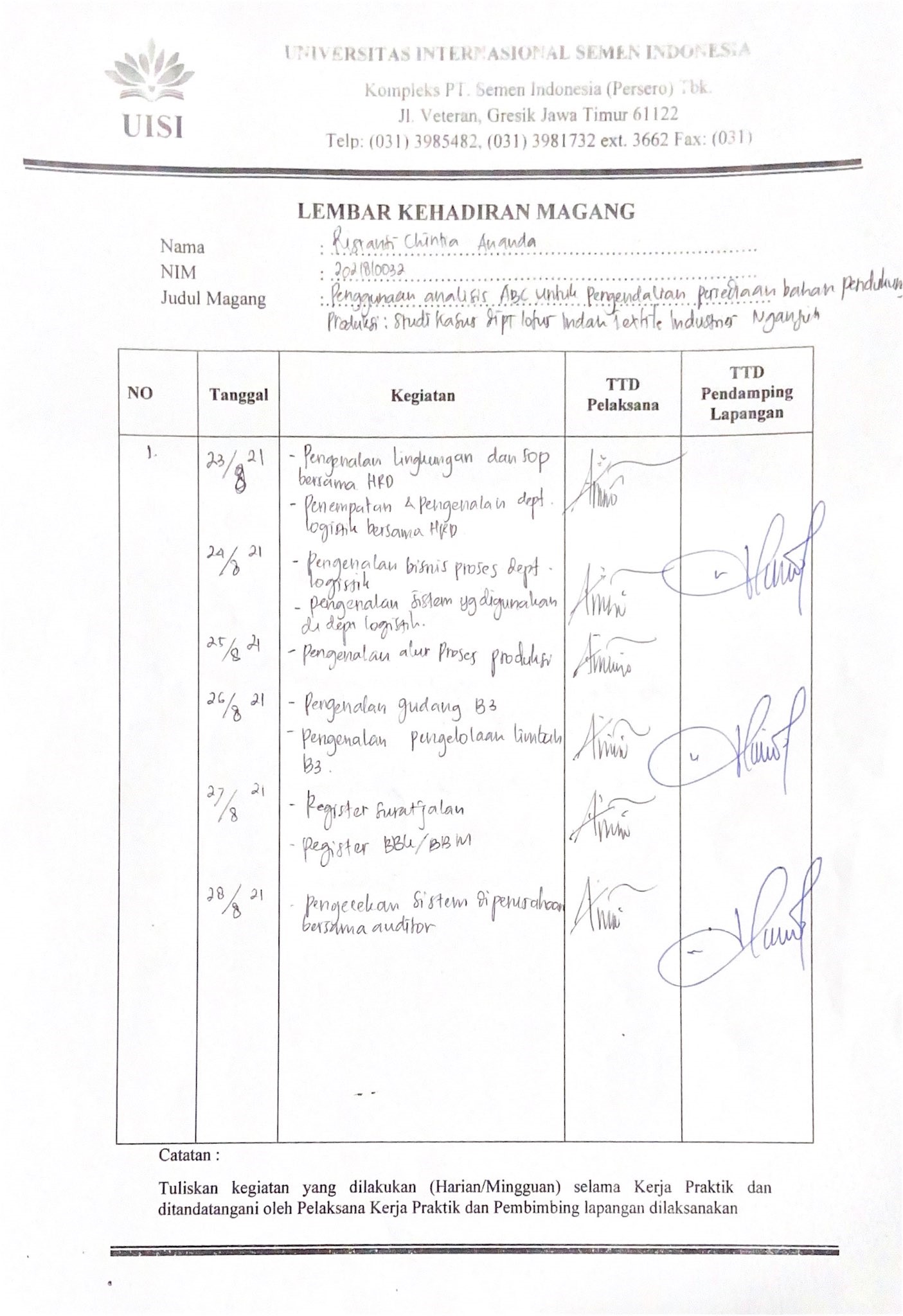 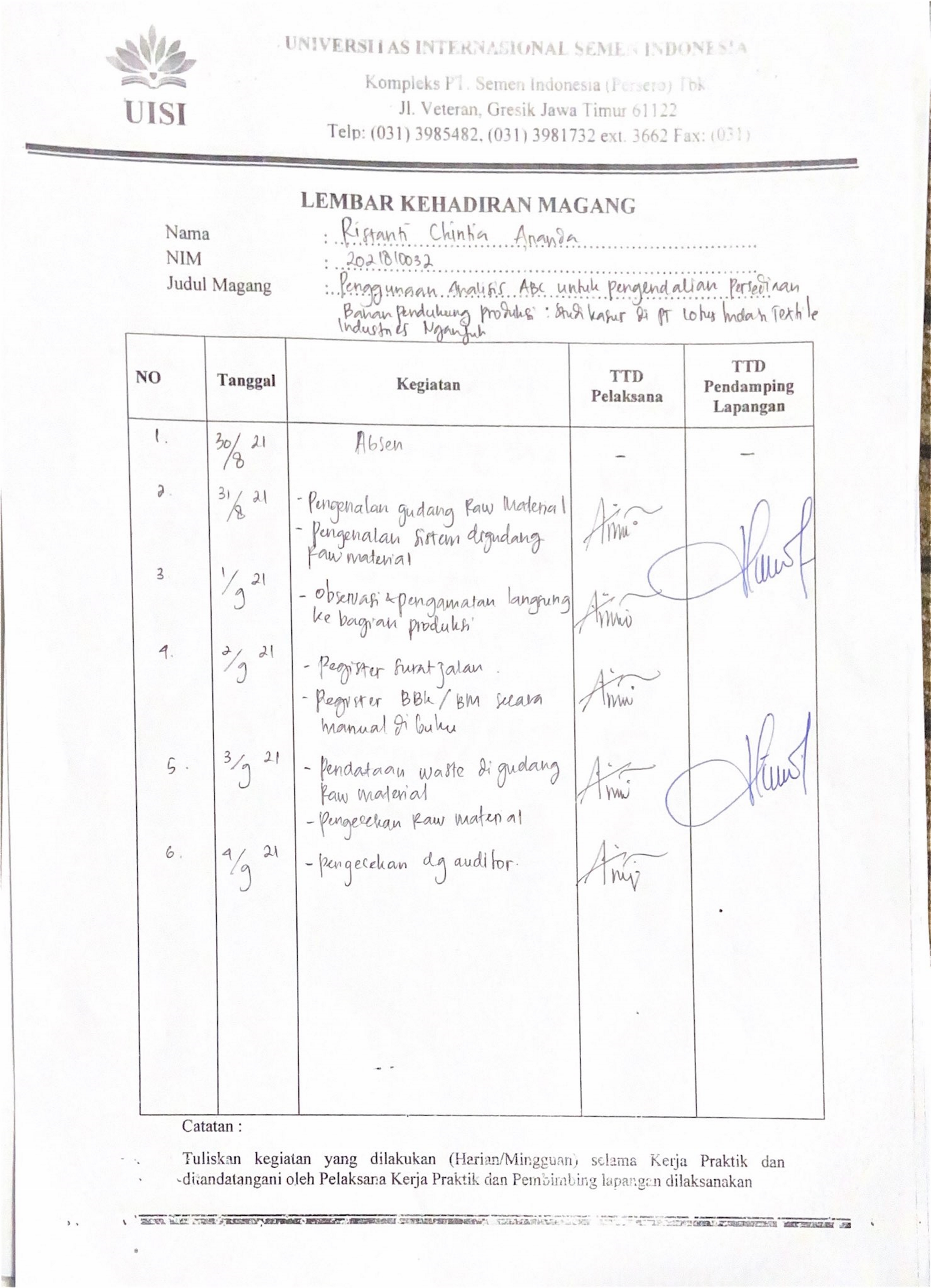 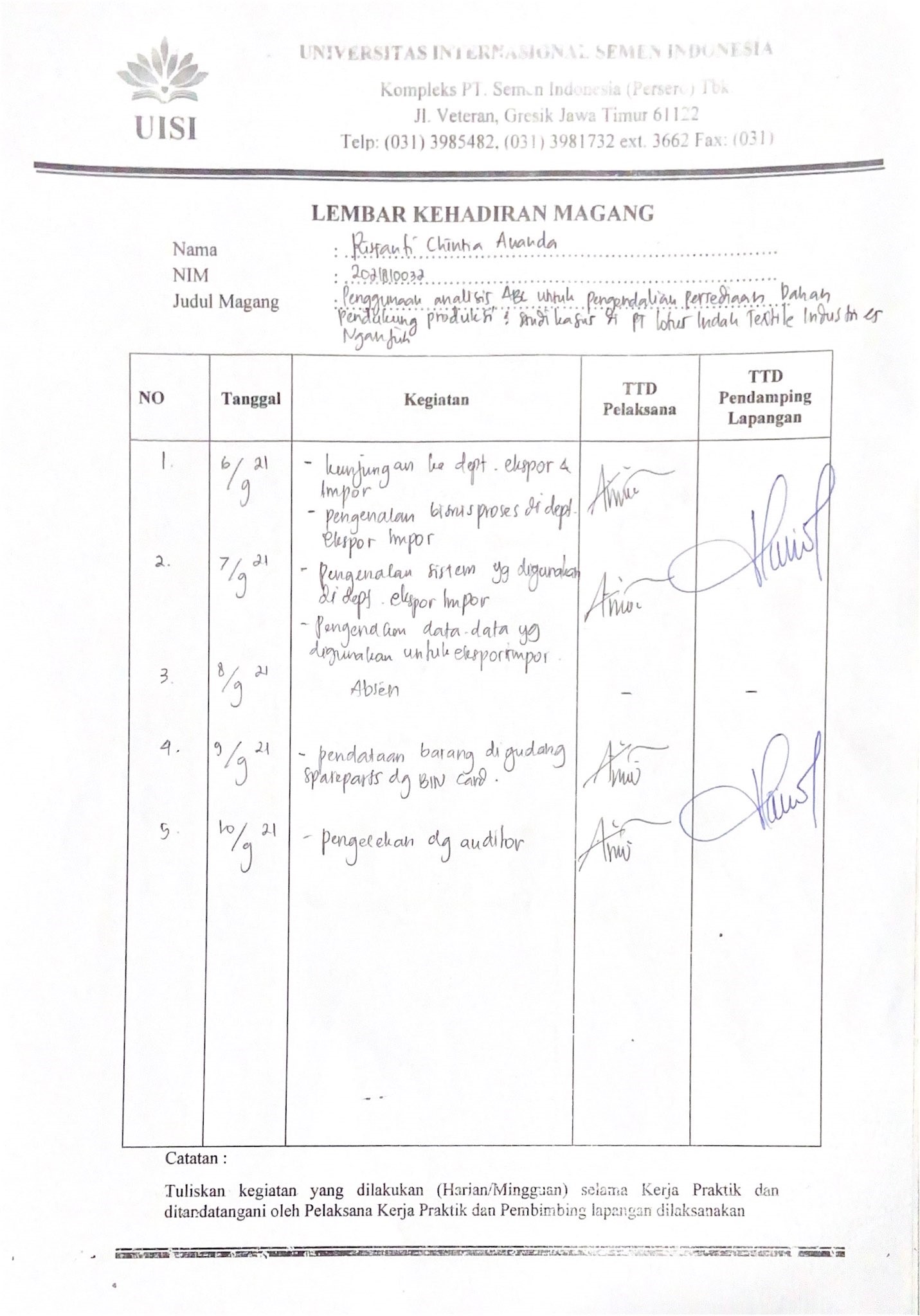 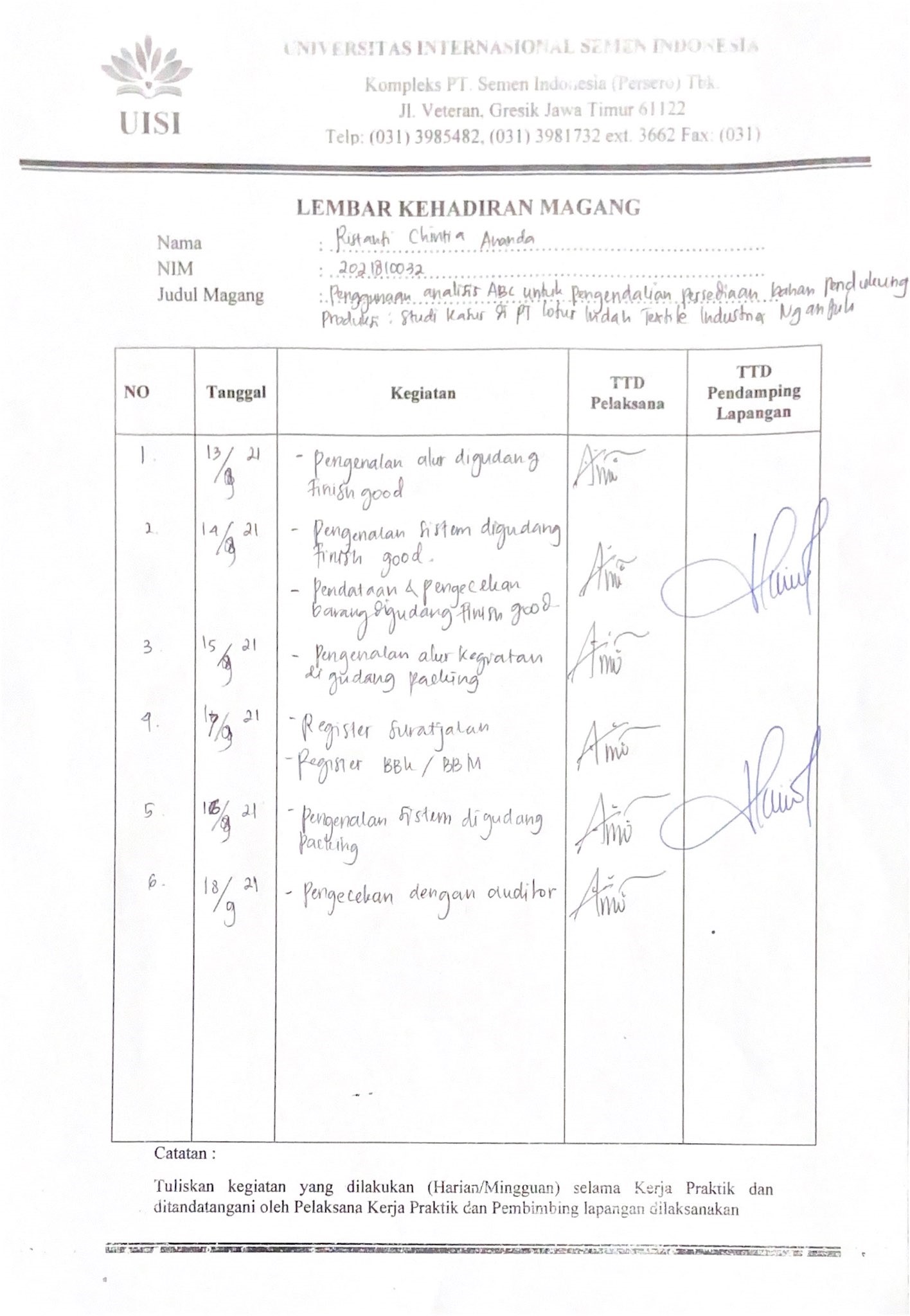 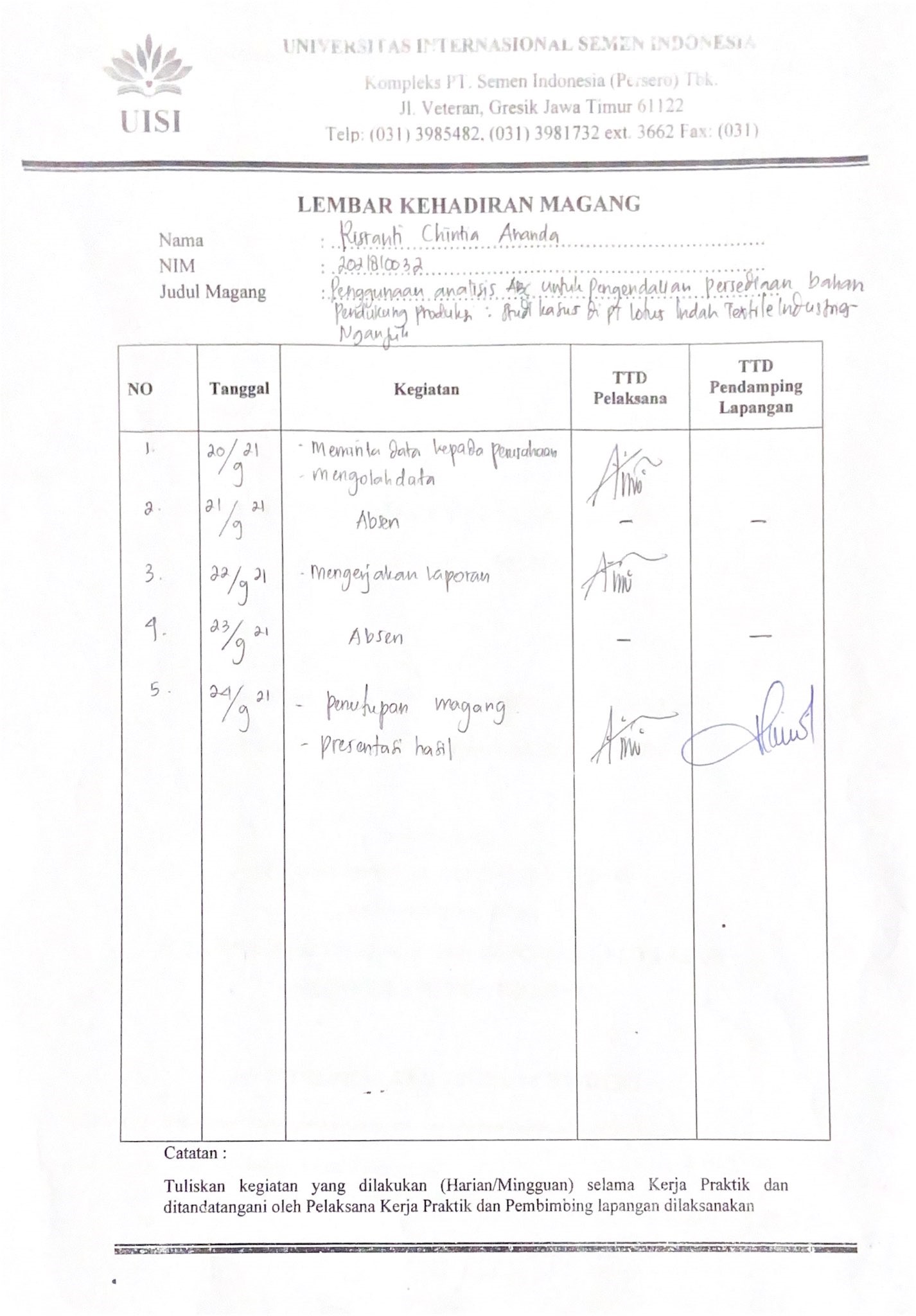 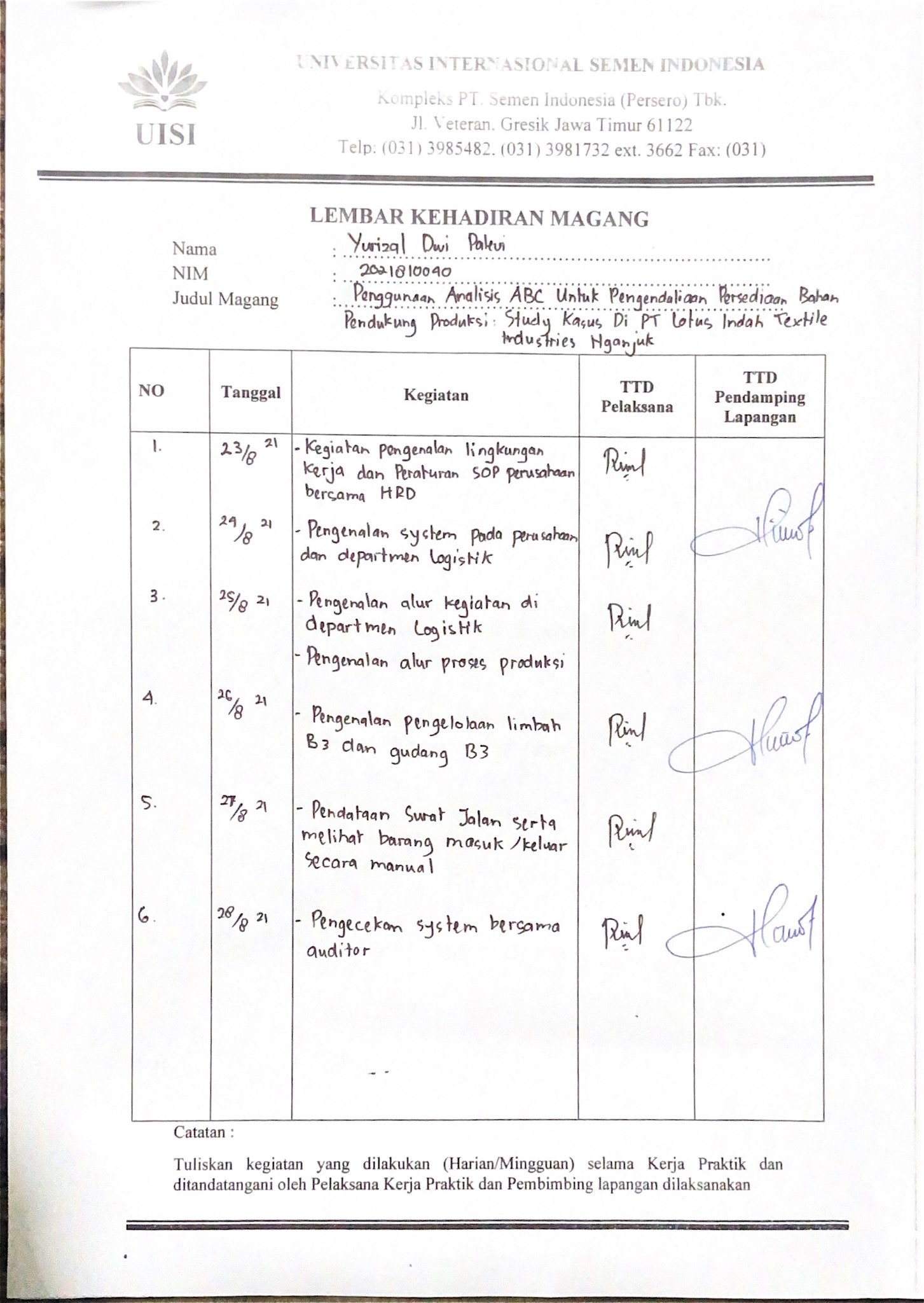 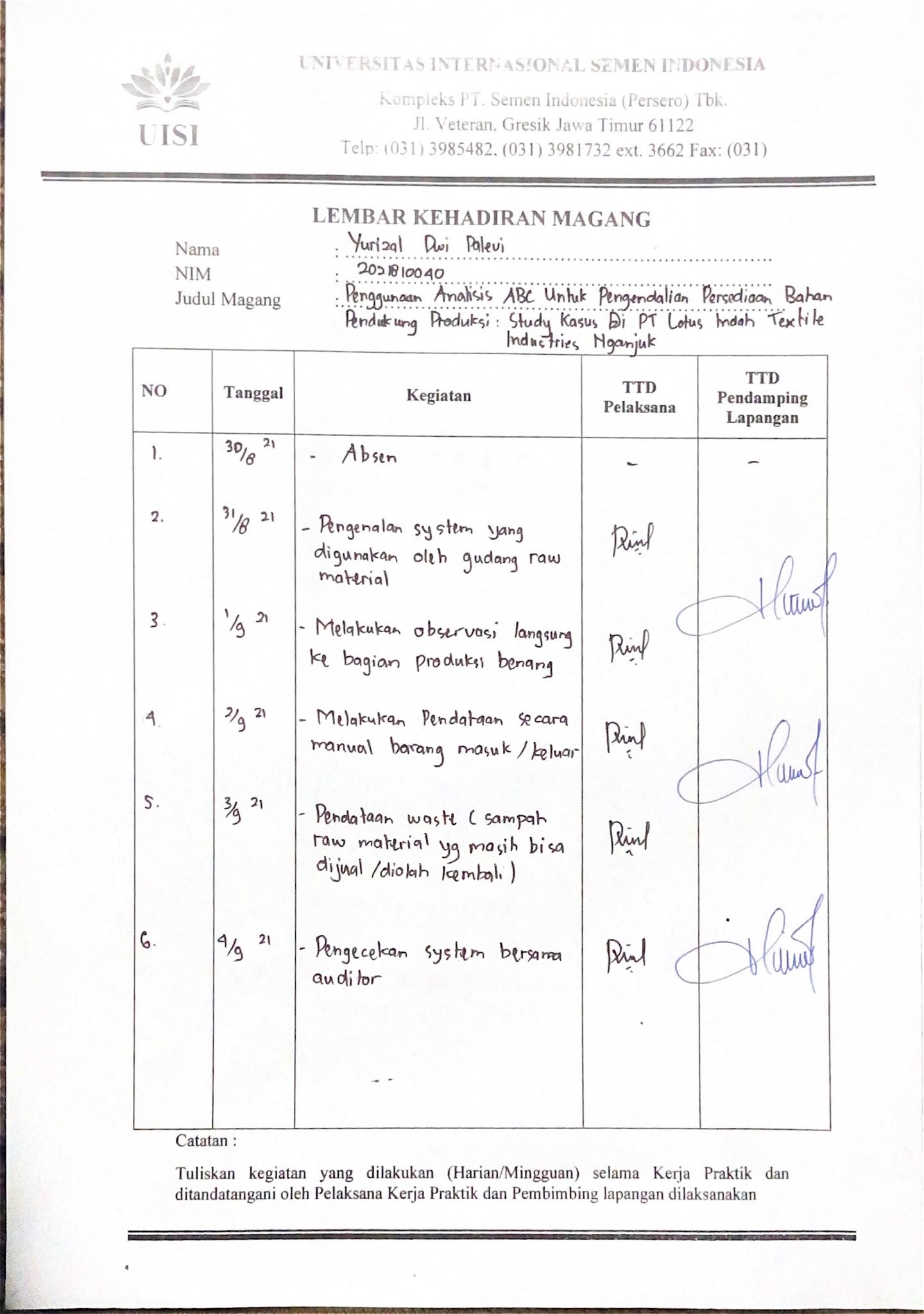 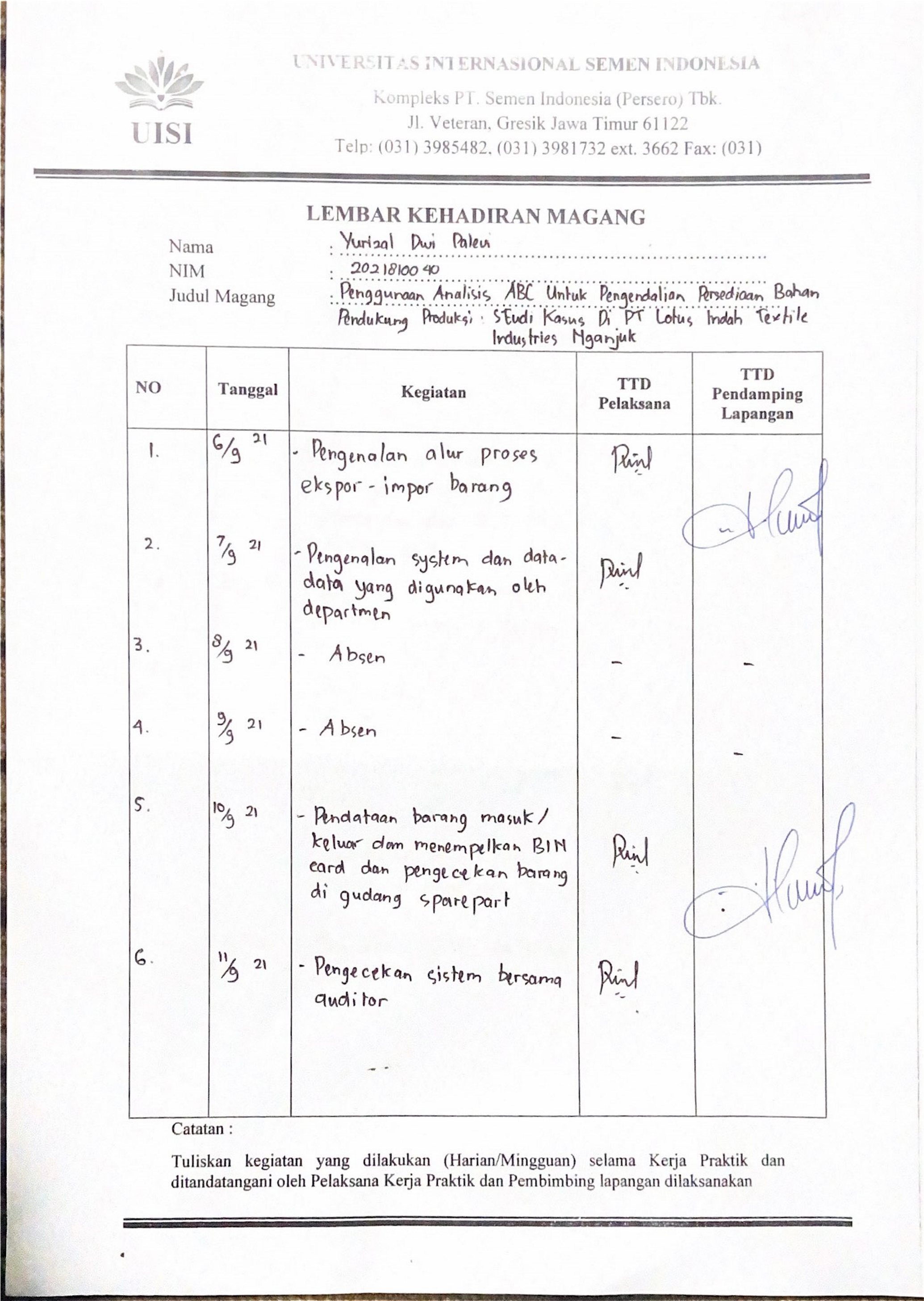 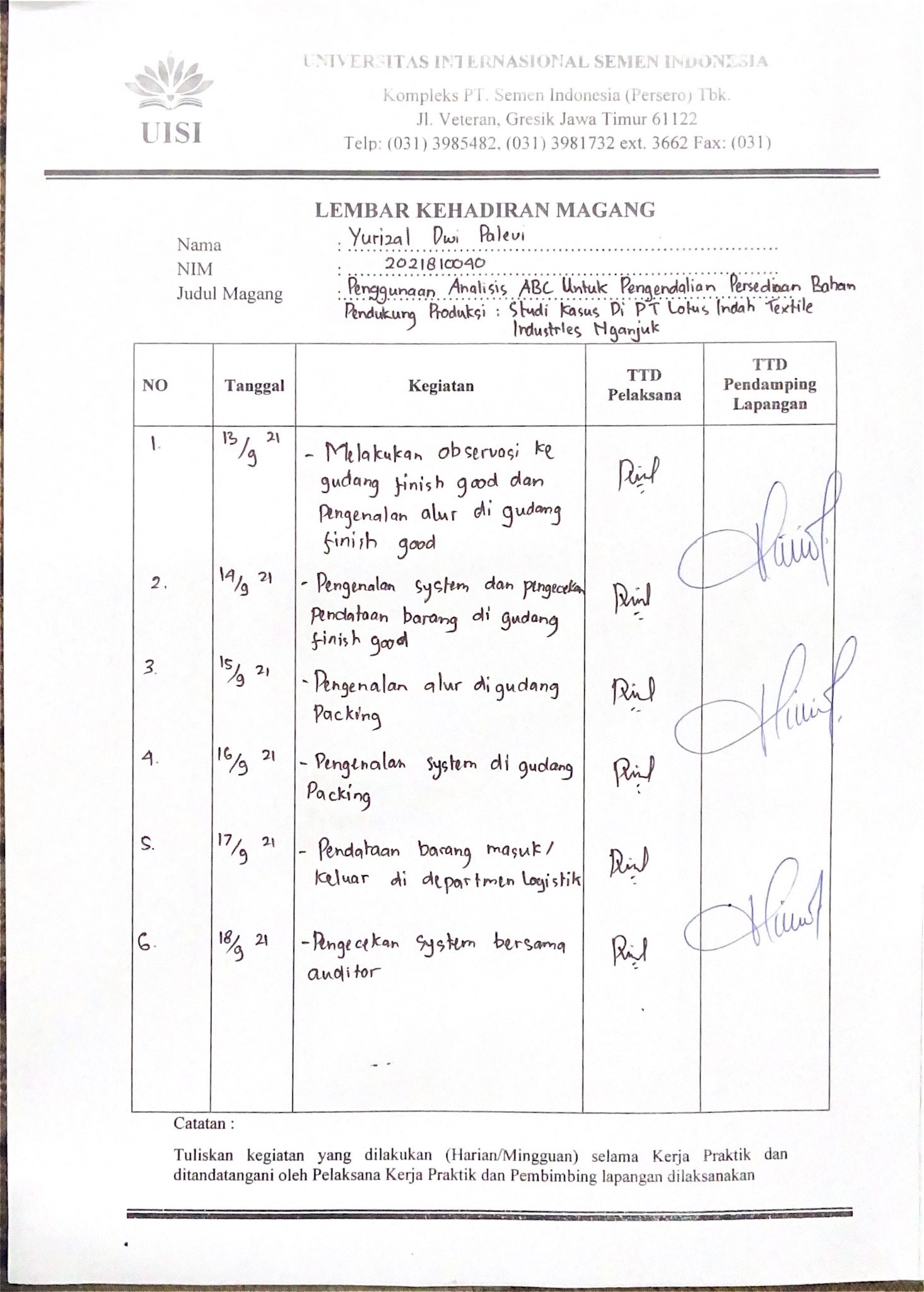 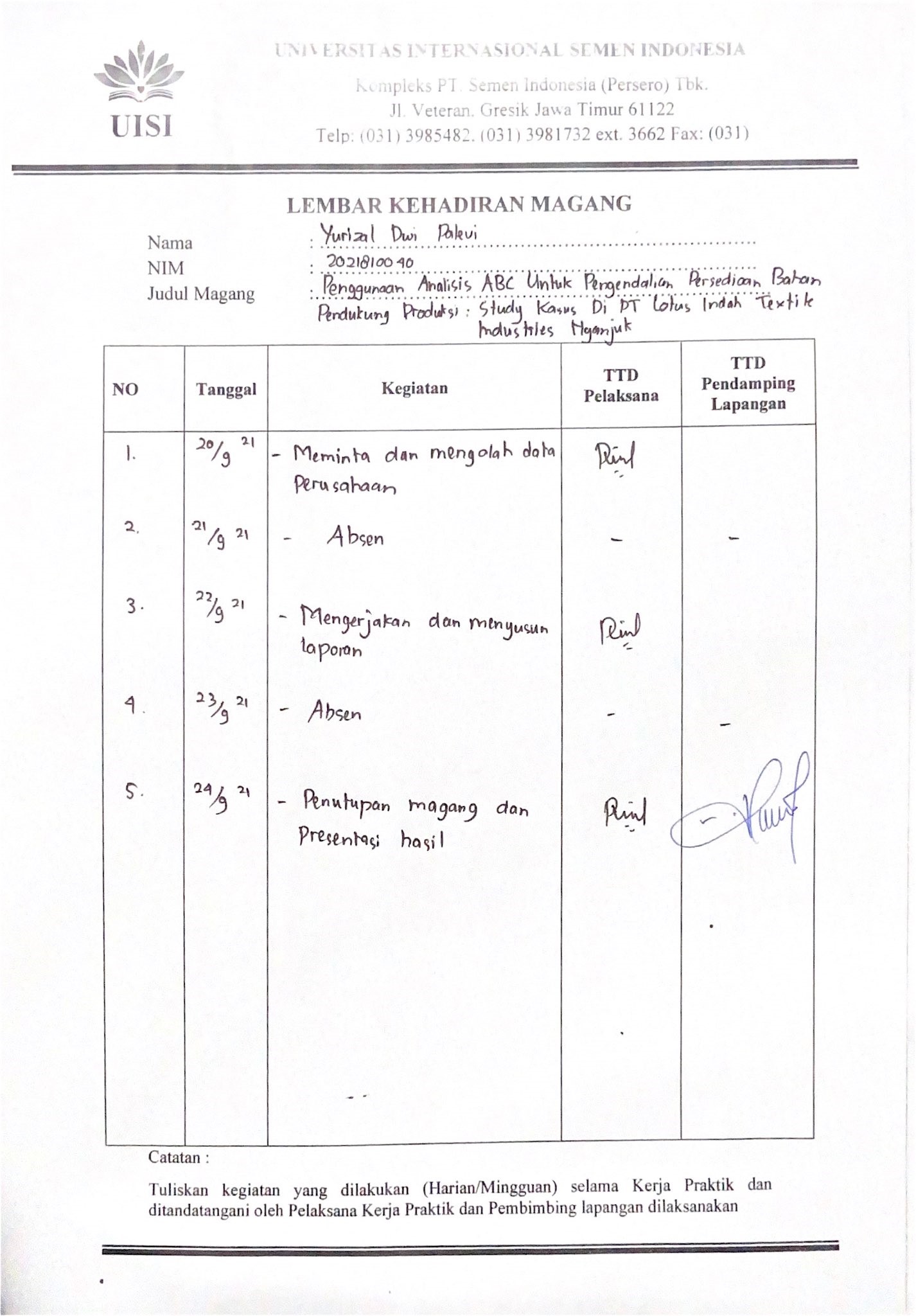 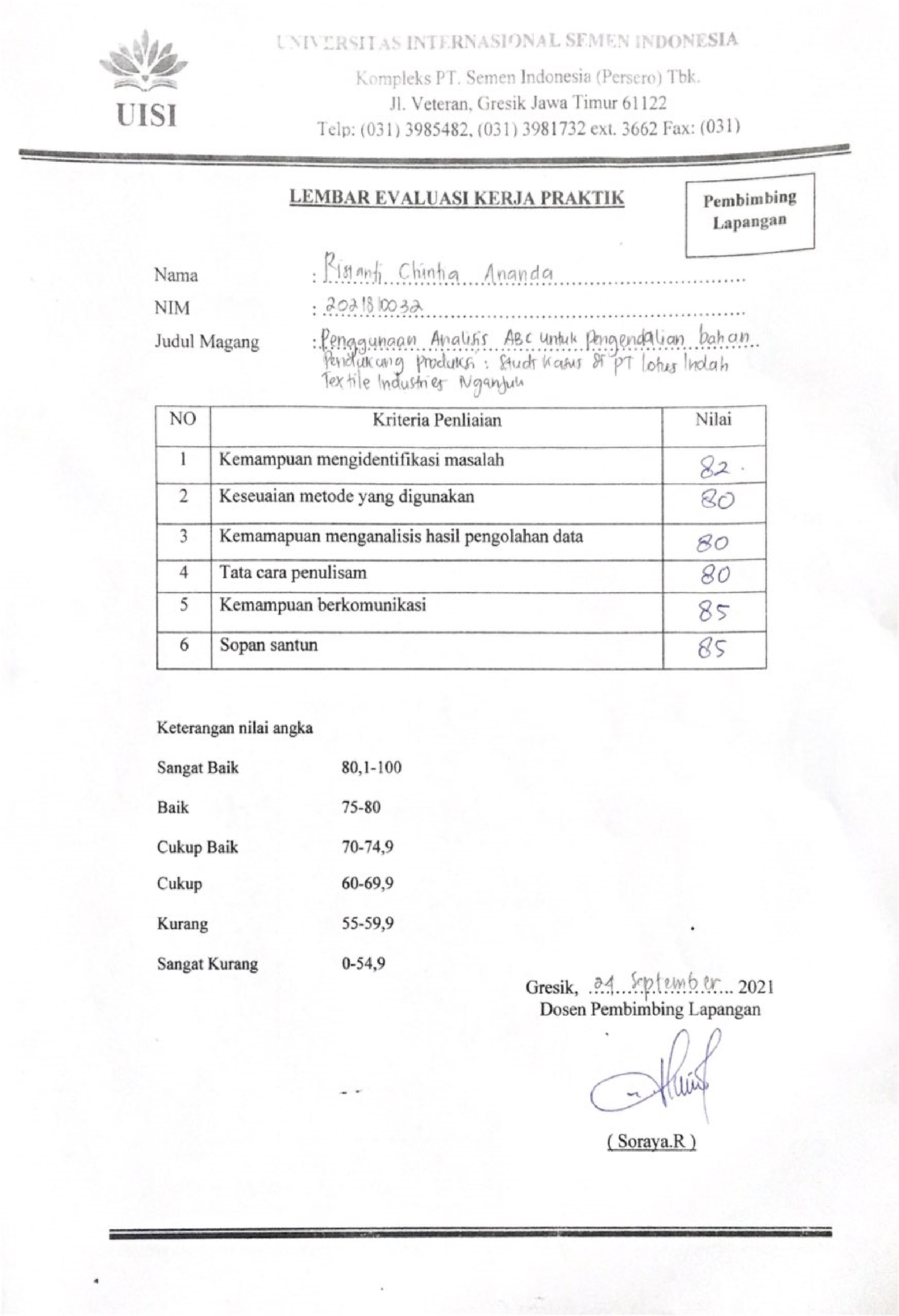 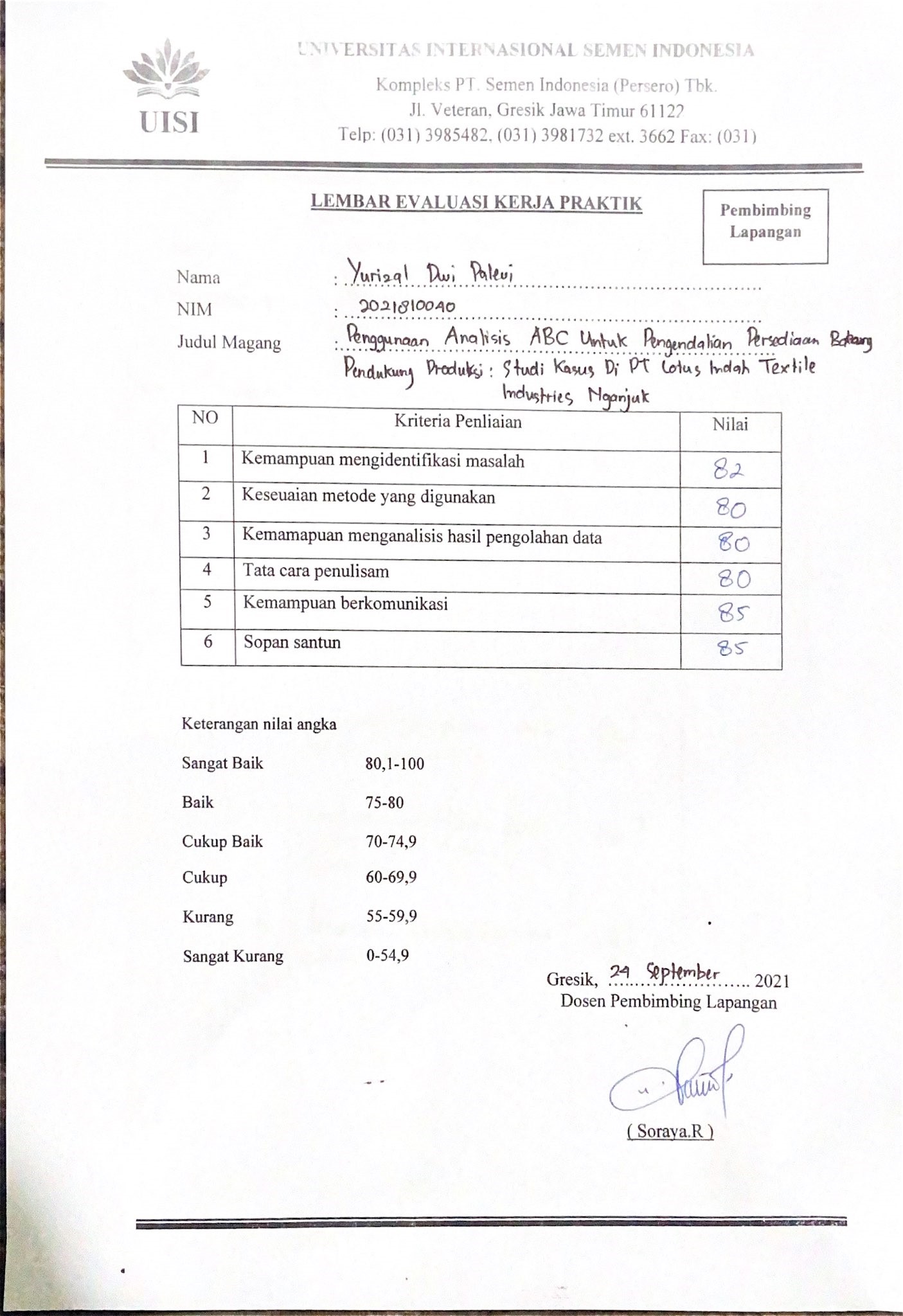 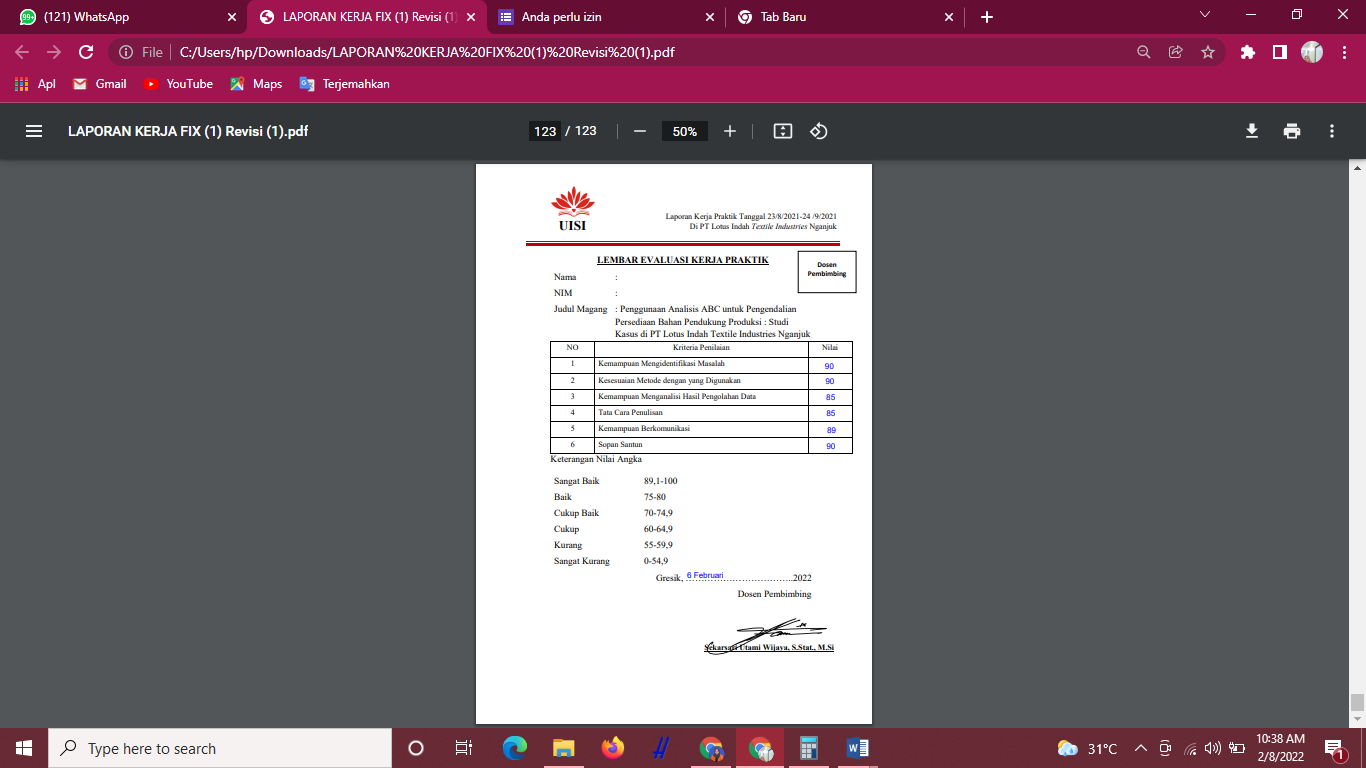 1. RISTANTI CHINTIA ANANDA (2021810032) 2. YURIZAL DWI PALEVI  (2021810040) 1. RISTANTI CHINTIA ANANDA (2021810032) 2. YURIZAL DWI PALEVI  (2021810040) RISTANTI CHINTIA ANANDA(2021810032)YURIZAL DWI PALEVI(2021810040)Mengetahui,Menyetujui,Kepala DepartemenPembimbing Lapangan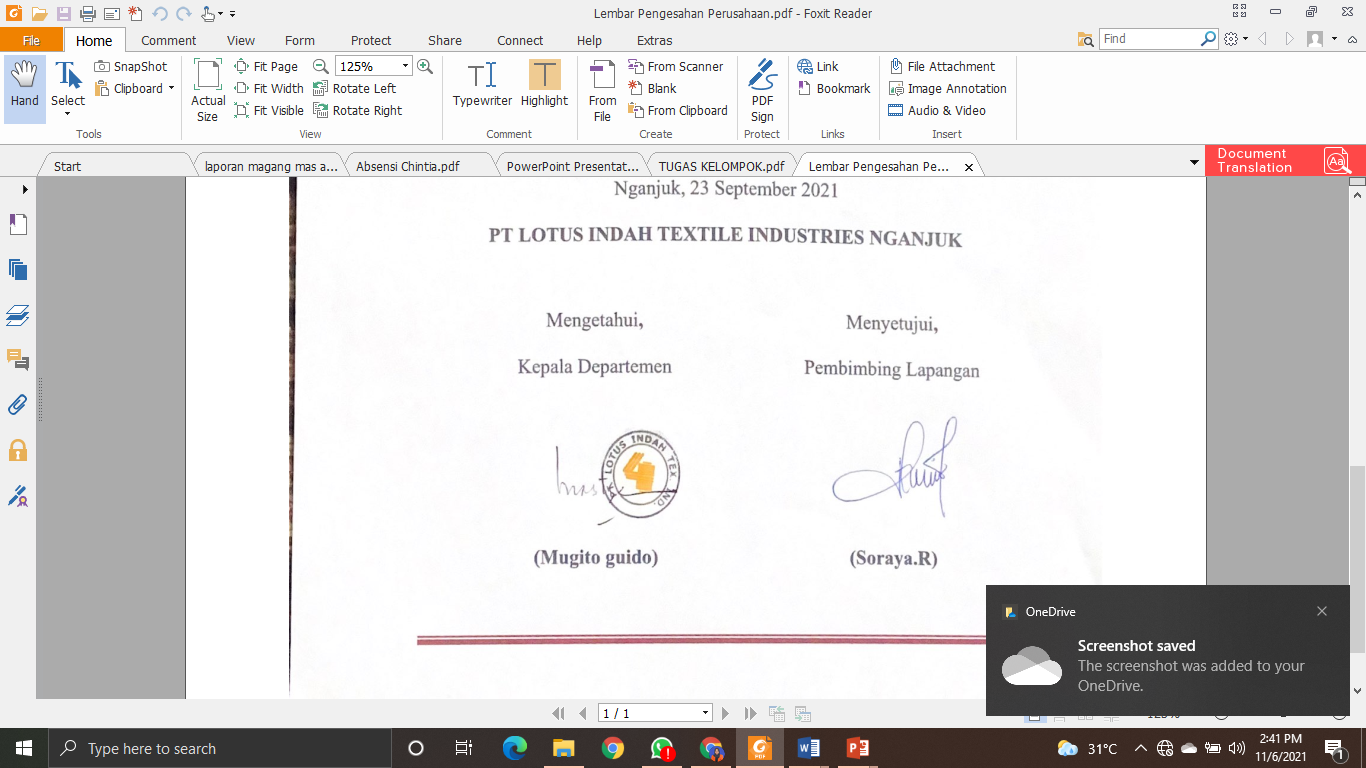 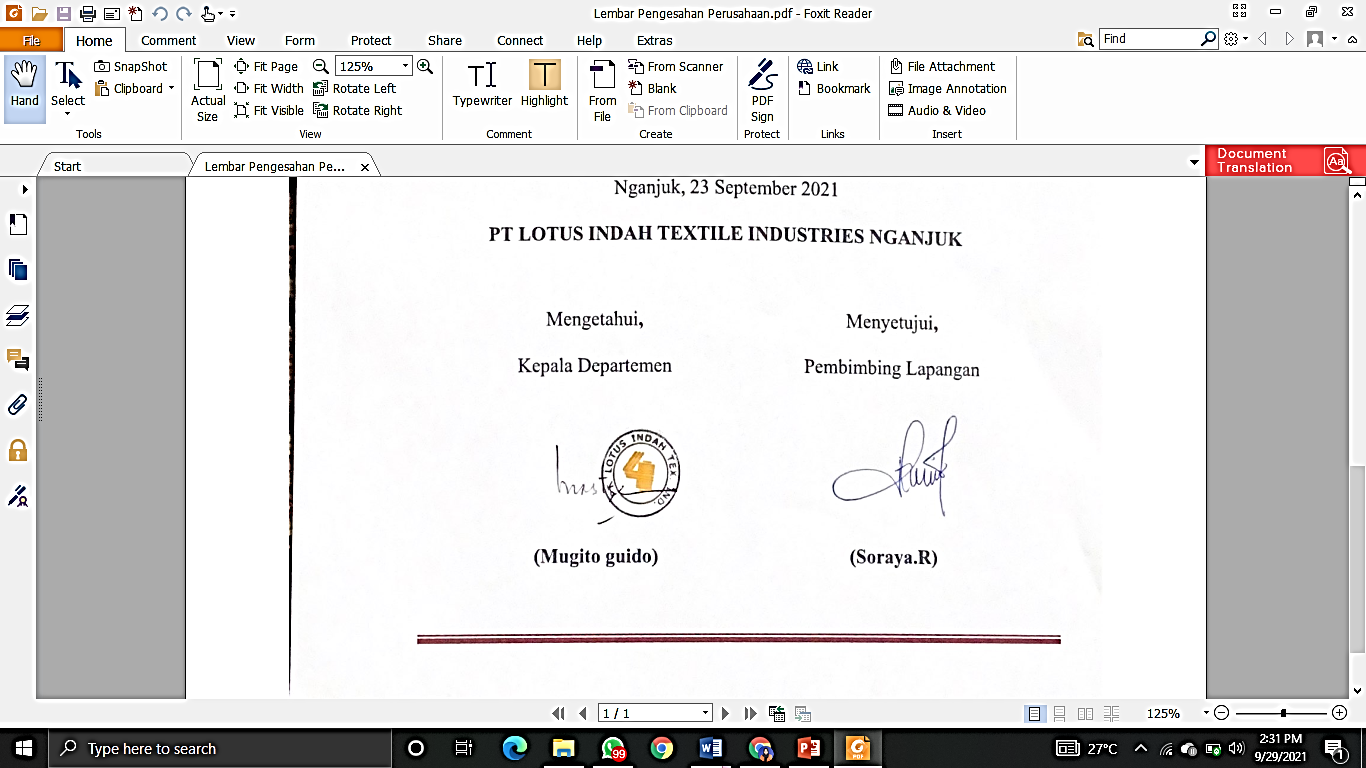 (Mugito guido)(Soraya.R)RISTANTI CHINTIA ANANDA(2021810032)YURIZAL DWI PALEVI(2021810040)Mengetahui,Menyetujui,Kepala DepartemenPembimbing Lapangan( Mugito guido)(Soraya.R)BBK Spareparts Juni 2021BBK Spareparts Juni 2021BBK Spareparts Juni 2021BBK Spareparts Juni 2021BBK Spareparts Juni 2021DateBarang IdNameQtyCost Price5/29/2021300082000074RING TRAVELLER KANAI MSHF NFC NO. 45.000043.065/29/2021300082000057RING TRAVELLER KANAI MS/HF NO 2/010.000043.955/31/2021300002000225MINYAK REM PRESTONE8.00005.935/31/2021300004000025SLIWER BAN UK. 600/94.00002.375/31/2021300004000022SLIWER BAN UK. 700/124.00003.105/31/2021300004000015BAN DALAM UK. 600/94.00005.135/31/2021300004000011BAN LUAR 600 X 94.000033.845/31/2021300004000021BAN DALAM 700X124.00008.165/31/2021300004000010BAN LUAR UK. 700/124.000057.905/31/202130FK01000144SEAL OIL AHH050A DOOSAN2.00003.495/31/2021300101000001ADHESIVE FIXOL 50GR6.00007.415/31/2021300081002228BALL BEARING (GENERAL)AND DEEP GROOVE 7203-B-XL-TVP#E FAG10.00006.165/31/2021300077000509VAN BELT SPZ 800 LI10.00001.515/31/2021300068000493SHAFT GEAR FEED ROLL 9T3.000028.315/31/2021300048000002SEAL 20 X 40 X 710.00000.205/31/2021300081001169BALL BEARINGS (GENERAL) AND DEEP GROO 6204 ZZ FAG3.00001.396/5/2021300067000598SEAL TAP CHANGER FOR PURIKASI OLI TRAFO1.000020.946/5/2021300067000597SEAL DGPT FOR PURIKASI OLI TRAFO1.000027.916/5/2021300067000596SEAL SEKUNDER FOR PURIKASI OLI TRAFO1.0000104.686/5/2021300067000595SEAL PRIMER FOR PURIKASI OLI TRAFO1.0000104.686/11/2021300082000052RING TRAVELLER C2 FLAT NO.24 SAPP PLUS LOOSE20,000.00000.016/15/2021300077000565VAN BELT SPZ 1750 LW15.00005.336/16/2021300076000718TIMING BELT T 8 LW 1056 B 205.00006.376/16/2021300076000077TIMING BELT 8 PJLW -105410.000013.616/16/2021300077000749V.BELT 9,5 X1250 LA4.00003.576/16/2021300076000735TIMING BELT 835 5M 10MM15.00003.596/16/2021300108000431SOLENOID VALVE SPC/Q070184/112.0000338.706/16/2021300076000086TIMING BELT D5M - 1595 X 15 ( HTD )11.000022.056/16/2021300073000435TIMING BELT  D5M-1595 X 15 ( HTD )10.000026.936/16/2021300027000674FLAT BELT S 250 1890X30 HABASIT6.000019.606/16/2021300064000428RUBBER COTS 35 X 180 X 2310.000010.546/16/2021300027000384FLAT BELT TC.35 ER 1590X18 MM HABASIT6.00008.696/16/2021300027000510FLAT BELT HABASIT S.250 720 X 1016.00002.496/16/2021300027000660FLAT BELT S-250 - 15X1540MM HABASIT 6.00007.996/16/2021300076000080TIMING BELT S8M-960-20MM6.00006.186/16/2021300027000586FLAT BELT S.250 10 X 22000 (ENDL) HABASIT1.000093.756/16/2021300076000733TIMING BELT 364 XL X 6.25MM15.00000.966/16/2021300081001942DEEP GROOVE BALL BEARING 628/8-2Z SKF30.00005.116/16/2021300077000676VAN BELT 3V 6309.00002.696/16/2021300076000717TIMING BELT 149 000 91515.00003.426/16/2021300163000023CYLINDER FESTO DSNU-16-25-P-A 19199 FO08 P MAX 10BAR3.000047.706/16/2021300081002140BALL BEARINGS (GENERAL) AND DEEP GROO 6200-C-2Z#E FAG10.00001.236/16/2021300081002376ANGULAR CONTACT BALL BEARING LKL005 -3804 2RS SKF6.000019.566/16/2021300081002384NEEDLE ROLLER BEARING 396885 SKF50.00001.626/16/2021300081000135BALL BEARINGS (GENERAL) AND DEEP GROO 6202-2RSR#E FAG30.00001.266/16/2021300081002379DEEP GROOVE BALL BEARING 11505 SKF6.000035.636/16/2021300081002437NEEDLE BEARING NA 69063.000029.846/16/2021300081002375SLEEVE KM65.00004.636/16/2021300081002438CYLINDRICAL ROLLER BEARINGS NU 204 #FAG10.000010.256/16/2021300081002474BALL BEARINGS (GENERAL) AND DEEP GROO 6010-2Z#E FAG10.00004.746/16/2021300081001168BALL BEARINGS (GENERAL) AND DEEP GROO 6203 ZZ FAG10.00001.186/16/2021300081001171BALL BEARINGS (GENERAL) AND DEEP GROO 6206 ZZ FAG10.00002.206/16/2021300081001163BALL BEARINGS (GENERAL) AND DEEP GROO 6004 ZZ FAG10.00001.386/21/202130FK01000143RADIATOR DOOSAN FDAOC 1230-026881.0000789.53BBK Spareparts Juli 2021BBK Spareparts Juli 2021BBK Spareparts Juli 2021BBK Spareparts Juli 2021BBK Spareparts Juli 2021DateBarang IdNameQtyCost Price6/30/2021300073000447SPRING CREADLE FOR SF HOWA40.00000.706/30/2021300076000620TIMING BELT DR 10120.000021.967/13/2021300100000120CERAMIC USTER KAMIMAT100.00002.427/13/2021300082000057RING TRAVELLER KANAI MS/HF NO 2/03.000043.797/16/2021300076000622TIMING BELT 9805M1010.00003.997/16/2021300076000683TIMING BELT PGGT 8M GT 1280 X 30 X 2.510.00008.177/16/2021300081000812NEEDLE ROLLER  INA NKX 25ZXL SLOVAKIA 95 K066.000028.177/16/2021300082000073RING TRAVELLER KANAI MSHF NFC NO. 32.000043.957/16/2021300082000082RING TRAVELLER C2 FLAT NO.10 SAPP PLUS LOOSE24.000049.727/19/2021300019000272HABASIT S390 38X71200MM1.00001,269.867/19/2021300019000290INTER FACE CONVEYOR BELT 5380 X 50 341000.9713.000045.947/19/2021300027000368FLAT BELT 131500X20 TFL15E20 (OPEN NITA)2.0000401.097/19/2021300027000371FLAT BELT 85800X25 TFL10S (NITTA)2.0000324.547/19/2021300027000523BELT 86700X25 TFL10S (NITTA)1.0000327.847/19/2021300027000661FLAT BELT S390 38X70840 MM HABASIT1.00001,263.437/19/2021300048000549OIL SEAL 80X35X122.00000.827/19/2021300054000429SEAL CYLINDER 50MM SEAL KIT MODEL SK0003 JANATICS2.000021.707/23/2021300082000143RING TRAVELLER U1UH HO NO. 12 SAPP LOOSE10.000064.347/23/2021300285000002POTENTIOMETER POS 1483.0000106.527/23/2021300285000003POTENTIOMETER OPTION MODEL 99 PN. 38031210 POS 2510.0000211.96BBK Spareparts Agustus 2021BBK Spareparts Agustus 2021BBK Spareparts Agustus 2021BBK Spareparts Agustus 2021BBK Spareparts Agustus 2021DateBarang IdNameQtyCost Price7/29/2021300207000970FILTER MEDIA TFA AR 5804.0000439.757/29/2021300207000971FILTER MEDIA TFB AR 5803.0000439.757/29/202130CD19000001DOFFER WITHOUT CLOTHING DU.693 X 1020 9903222300031.00003,595.627/29/202130CD19000002SEALING STRIP 13.5 X 15 X 2050 9760001700032.000026.017/29/202130CD19000003SEALING STRIP 15X15X750  9760001800122.00002.867/29/202130CD19000004LATERAL SHIELD OF DOFFER 9903002300011.0000642.677/29/202130CD19000005LATERAL SHIELD OF DOFFER 9903002300021.0000656.957/29/202130CD19000006COVER SECTION 36.9X108.4X1079 9800224320041.0000197.157/29/202130CD19000007COVER PLATE 0350818871261.0000162.617/29/202130OE01000427DRAW OFF ROLL PARTNO. 923.3.251 - UE 3154111400.000011.657/29/202130OE01000431PRESSURE ROLLER ARM CATNO.923.3.231.1 PARTNO.UE 315520125.000010.567/29/202130SP01000005SPINDLE TAPE 2580X11 HS-5150.00000.607/29/202130SP01000007SPINDLE TAPE HS-5 11X2400150.00000.557/29/2021310062000220FREQUENCY CONVERTER 949470019302 BARANG 2301.00002,010.787/29/2021310217000001BUSHING COMPLETE  349 031 P/N UE315422115.000024.017/30/2021300049000349OIL SEPARATOR  KIT G 75 WUX 280937 PN. 30026001401.0000545.387/30/2021300110000056AIR FILTER KIT G 75 WUX 280937 SN. 1622185501 PN. 30026003802.0000414.907/30/2021300207000919FILTER KIT PN 2901 1944 022.0000401.218/4/2021300076000652TIMING BELT T10 960X3010.000018.388/4/2021300082000051RING TRAVELLER C2 FLAT NO.20 SAPP PLUS LOOSE10,000.00000.018/4/2021300082000058RING TRAVELLER KANAI MSHF NFC NO. 25.000043.958/4/2021300082000059RING TRAVELLAR KANAI MS/HF NO .75.000030.658/4/2021300082000074RING TRAVELLER KANAI MSHF NFC NO. 45.000043.068/4/2021300082000153RING TRAVELLER LAKSHMI U1 CS NO. 310.000047.278/10/2021300054000403PNEUMATIC CYLINDER CAMOZZI DIA 40 ( 27M1A40A0100S01) P MAX 10 BAR10.0000224.348/10/202130FK01000108SEAL HIDROLIS KOMATSU JC 122.00006.908/10/202130FK01000145SEAL KIT TILT CYLINDER FORKLIFT TOYOTA 8FD254.000035.558/10/202130FK01000146PUMP HIDROLIC KOMATSU FD 30 C 121.0000284.748/10/202130RT02000001LAP DISC COMPLETE UA 415040120.000027.958/10/202130RT02000002VIBRATION DANPER 1072351920.000020.528/14/2021300001000012ADAPTOR R D5450.00001.748/14/2021300001000013ADAPTER LHS SIDE D 4250.00001.398/23/2021300082000123RING TRAVELLER H2 HO NO. 910.000049.728/23/2021300131000159TOP CLEANER ZINSER 3511,000.00001.318/23/2021300076000822TIMING BELT PU T10 3040 WITH PIN4.0000163.338/23/2021300082000139RING TRAVELLER LAKSHMI U1 CS UDR NO. 52.000049.208/25/2021300014000274GOODWAY SGB-125 TUBE CLEANING BRUSH (SIKAT CHILLER)15.00007.888/25/2021300027000385FLAT BELT TC 55 ER - 1600 X 80 HABASIT6.000045.848/25/2021300035000336HOSE ASSEMBLY (2055) PN. 05748002682.0000200.038/25/2021300049000002OIL SEPARATOR 6.3571.0 (UNIT CSD 125)2.0000427.248/25/2021300148000010FUSER FILM PRINTER HP P11021.000013.218/25/2021300207000967KIT AIR FILTER CARTRIDGE 4E0301.02.0000149.448/25/2021300210000925PRESSURE ROLL PRINTER P10201.000012.86BBK Packing Juni 2021BBK Packing Juni 2021BBK Packing Juni 2021BBK Packing Juni 2021BBK Packing Juni 2021DateBarang IdNameQtyCost Price5/29/2021510012000097LAYER TYPE  D (1W) SMALL-BIG-SMALL HOLE640.00000.535/29/2021510012000096LAYER TYPE  B (2W) BIG-BIG-BIG HOLE310.00000.895/29/2021510017000131KARTON BOX 555X365X345+1LAYER LOGO LOTUS (200K/150/200K)610.00000.685/29/2021510007000049KARTON BOX 555X365X345+1LAYER (200K/150/200K)360.00000.685/29/2021510015000104PALLET  114 X 114 X 12 CM28.00006.635/29/2021510015000102PALLET A UKURAN 110 X 110 X 13 CM100.00007.675/29/2021510022000122STRETCH FLIM 50CM X 1500M X 20 MIC8.000027.785/29/2021510017000120PAPER CONE 3-30. (46X18X175)3,456.00000.045/29/2021510017000118PAPER CONE 4-20. (59X28X170)14,896.00000.055/29/2021510017000119PAPER CONE 5-57. (68X28X170)10,080.00000.055/29/2021510033000004PAPER TUBE 54X290X3MM576.00000.125/29/2021510023000123HDPE BAG 0.015MMX40X55CM50.00001.995/29/2021510011000059PACKING TAPE 2 BROWN216.00000.695/29/2021510017000118PAPER CONE 4-20. (59X28X170)4,655.00000.055/29/2021510017000120PAPER CONE 3-30. (46X18X175)1,152.00000.045/29/2021510017000119PAPER CONE 5-57. (68X28X170)2,016.00000.055/29/2021510033000002PAPER TUBE BN (54X42X170)6,150.00000.065/29/2021510023000123HDPE BAG 0.015MMX40X55CM75.00001.995/29/2021510023000122HDPE BAG 0.01MMX35X46CM75.00001.905/29/2021510011000066PACKING TAPE 2 PINK72.00000.915/29/2021510011000069PACKING TAPE 2 WHITE72.00001.015/29/2021510012000127LAYER LOTUS 535 X 3504,500.00000.155/29/2021510007000049KARTON BOX 555X365X345+1LAYER (200K/150/200K)300.00000.685/29/2021510007000050KARTON BOX 640X440X345+1LAYER (200K/150/200K)1,200.00000.905/29/2021510017000119PAPER CONE 5-57. (68X28X170)1,008.00000.055/29/2021510017000120PAPER CONE 3-30. (46X18X175)1,152.00000.045/29/2021510017000118PAPER CONE 4-20. (59X28X170)2,793.00000.055/29/2021510017000119PAPER CONE 5-57. (68X28X170)3,024.00000.055/31/2021510015000111FUMIGATION ISPM #15 MB 48 GR/M3 FOR 4038.000062.795/31/2021510015000110FUMIGATION ISPM #15 MB AQIS 48 GR/M3 FOR 202.000049.575/31/2021510033000005PAPER TUBE ID 1 X 280 X 3MM28,186.00000.085/31/2021510033000005PAPER TUBE ID 1 X 280 X 3MM16,670.00000.085/31/2021510033000003PAPER TUBE ID 73MM X 3MMX290MM2,618.00000.175/31/2021510033000002PAPER TUBE BN (54X42X170)127,026.00000.065/31/2021510023000124HDPE BAG 0.02MMX50X70CM825.00001.995/31/2021510023000123HDPE BAG 0.015MMX40X55CM1,525.00001.995/31/2021510022000122STRETCH FLIM 50CM X 1500M X 20 MIC117.000027.785/31/2021510019000125STRAPPING BAND YELLOW SUPERPACK138.00006.305/31/2021510019000124SEALING CLIP49.00002.055/31/2021510018000136STICKER CHOKEE1,770.00000.075/31/2021510018000135STIKER SPUN YARN SIZE 6 X 3.5 CM3,000.00000.035/31/2021510018000130STIKER MADE IN INDONESIA UK. 4 X 2 CM50,000.00000.005/31/2021510018000116STIKER SEJONG4,000.00000.075/31/2021510017000141PLASTIC CONE 4- 20 (33X67X226)18,320.00000.115/31/2021510017000140PLASTIC CONE 3- 30 (53X28X220)1,800.00000.115/31/2021510017000138PLASTIC CONE 3-30 65 X 30 X 286500.00000.405/31/2021510017000138PLASTIC CONE 3-30 65 X 30 X 28623,710.00000.405/31/2021510017000136PLASTIC CONE 9-15- 35X8X118 CEZOMA21,487.00000.065/31/2021510017000136PLASTIC CONE 9-15- 35X8X118 CEZOMA17,984.00000.065/31/2021510017000134KARTON BOX 580X380X340+1LAYER LOGO LOTUS (200K/150/200K)60.00000.665/31/2021510017000133KARTON BOX 680X450X345+1LAYER LOGO LOTUS (200K/150/200K)1,137.00001.005/31/2021510017000131KARTON BOX 555X365X345+1LAYER LOGO LOTUS (200K/150/200K)588.00000.685/31/2021510017000130KARTON BOX 540X355X345+1LAYER LOGO LOTUS (200K/150/200K)6,861.00000.695/31/2021510017000130KARTON BOX 540X355X345+1LAYER LOGO LOTUS (200K/150/200K)4,063.00000.695/31/2021510017000129KARTON BOX 445X445X345+1LAYER LOGO LOTUS (200K/150/200K)6,972.00000.745/31/2021510017000128KARTON BOX 660X445X225+2 LAYER(200K/150/200K)10,631.00001.465/31/2021510017000127KARTON  BOX 552X452X225+2LAYER(200K/150/200K)1,220.00000.845/31/2021510017000124PAPER CONE 3-30 (53X28X220) SJ WITH EMBOSS49,944.00000.165/31/2021510017000122PAPER CONE 3-30 JUMBO WITH EMBOSS47,831.00000.175/31/2021510017000121PAPER CONE 3-30 JUMBO15,032.00000.125/31/2021510017000120PAPER CONE 3-30. (46X18X175)157,084.00000.045/31/2021510017000119PAPER CONE 5-57. (68X28X170)273,164.00000.055/31/2021510017000118PAPER CONE 4-20. (59X28X170)166,344.00000.055/31/2021510015000108PALLET D9 110 X 130 X 14 CM110.00009.865/31/2021510015000107PALLET D5 110 X 130 X 9 CM175.00008.825/31/2021510015000106PALLET C9 110 X 110 X 14 CM40.00009.385/31/2021510015000105PALLET C5 110 X 110 X 9 CM8.00008.335/31/2021510015000105PALLET C5 110 X 110 X 9 CM828.00008.335/31/2021510015000104PALLET  114 X 114 X 12 CM22.00006.635/31/2021510015000104PALLET  114 X 114 X 12 CM228.00006.635/31/2021510015000103PALLET B UKURAN 110 X 130 X 13 CM307.00008.135/31/2021510015000102PALLET A UKURAN 110 X 110 X 13 CM12.00007.675/31/2021510015000102PALLET A UKURAN 110 X 110 X 13 CM1,232.00007.675/31/2021510012000131LAYER LOTUS 635 X 43559.00000.185/31/2021510012000127LAYER LOTUS 535 X 3507,727.00000.155/31/2021510012000105LAYER TYPE T (2W) BIG-BIG-BIG HOLE150.00000.905/31/2021510012000100LAYER TYPE E (1W) 1150 X 1150MM1,620.00000.565/31/2021510012000099LAYER TYPE F (1W) 1140 X 1140MM5,080.00000.505/31/2021510012000098LAYER TYPE D (2W) BIG-BIG-BIG HOLE6,320.00000.895/31/2021510012000097LAYER TYPE  D (1W) SMALL-BIG-SMALL HOLE6,460.00000.535/31/2021510012000096LAYER TYPE  B (2W) BIG-BIG-BIG HOLE2,719.00000.895/31/2021510012000095LAYER TYPE  B (1W) SMALL-BIG-SMALL HOLE2,227.00000.525/31/2021510012000094LAYER TYPE C (2W0 BIG-BI-BIG HOLE2,050.00000.855/31/2021510012000094LAYER TYPE C (2W0 BIG-BI-BIG HOLE2,900.00000.855/31/2021510012000093LAYER TYPE C (1W) SMALL-BIG-SMALL HOLE2,876.00000.375/31/2021510012000092LAYER POLOS 1100 X 11002,620.00000.405/31/2021510012000091LAYER BLANK 600 X 2100MM (M125/M125/M125)263.00000.415/31/2021510012000091LAYER BLANK 600 X 2100MM (M125/M125/M125)19,843.00000.415/31/2021510012000080LAYER TYPE A (2W) BIG-BIG-BIG HOLE158.00000.855/31/2021510011000088PACKING TAPE 2 VIOLET144.00000.915/31/2021510011000087PACKING TAPE 2 YELLOW372.00001.015/31/2021510011000085PACKING TAPE 2 DARK GREEN216.00000.515/31/2021510011000069PACKING TAPE 2 WHITE58.00001.015/31/2021510011000069PACKING TAPE 2 WHITE580.00001.015/31/2021510011000067PACKING TAPE 2 RED445.00001.015/31/2021510011000066PACKING TAPE 2 PINK288.00000.915/31/2021510011000065PACKING TAPE 2 ORANGE72.00000.915/31/2021510011000060PACKING TAPE 2 DARK BLUE280.00000.915/31/2021510011000059PACKING TAPE 2 BROWN7,272.00000.695/31/2021510011000058PACKING TAPE 2 BLUE30.00001.015/31/2021510011000057PACKING TAPE 2 BLACK138.00001.015/31/2021510010000507LABEL NUMBER SIZE 4X2CM8,400.00000.015/31/2021510010000387CAUTION CARD YELLOW25,000.00000.015/31/2021510010000386LABEL CONES POLYESTER-SPECS568,496.00000.005/31/2021510010000385LABEL SELF ADHESIVE NO.10828,050.00000.105/31/2021510009000006GUM TACKOL - BIG216.00000.435/31/2021510009000006GUM TACKOL - BIG120.00000.435/31/2021510008000063PLASTIC BAG POLIPROPYLENE 75X115CM1,000.00000.195/31/2021510007000078"KARTON BOX 540X355X345+1LAYER ""LOGO SRITEX"" (200K/150/200K)"4,413.00000.665/31/2021510007000072CORR BOX 580X380X340+1LAYER LOGO SRITEX ( 200K/150/200K )777.00000.745/31/2021510007000072CORR BOX 580X380X340+1LAYER LOGO SRITEX ( 200K/150/200K )1,097.00000.745/31/2021510007000051KARTON BOX 565X565X345+1LAYER (200K/150/200K)350.00001.465/31/2021510007000050KARTON BOX 640X440X345+1LAYER (200K/150/200K)1,425.00000.905/31/2021510007000049KARTON BOX 555X365X345+1LAYER (200K/150/200K)437.00000.685/31/2021510007000048KARTON BOX 540X355X345+1LAYER (200K/150/200K)3,000.00000.685/31/2021510007000047KARTON BOX 445X445X345+1LAYER (200K/150/200K)4,372.00000.765/31/2021510007000046CORR BOX 1130X530X565+3LAYER (200K/125X3/200K)276.00003.185/31/2021510007000045CORR BOX 1130X530X290+2 LAYER (200K/125X3/200K)494.00002.305/31/2021510006000084PAPER ANGEL 50X50X5X1100MM60.00000.595/31/2021510006000083PAPER ANGEL 50X50X5X2200MM600.00001.195/31/2021510003000111DISPENSER LAKBAN UK- 232.00003.305/31/2021510002000064PAINT DECOLITH 242 NUSA INDAH1.00006.465/31/2021510002000055CAT TEMBOK DECOPLUS DARK PINK 3953.00004.625/31/2021510002000054CAT TEMBOK DECOLITH SUPER WHITE (SW)2.00006.465/31/2021510002000052CAT TEMBOK DECOLITH 2504.00006.465/31/2021510002000051CAT TEMBOK DECOLITH 2902.00006.515/31/2021510002000048CAT TEMBOK  DECOLITH  NUGGET YELLOW 2532.00006.515/31/2021510002000047CAT TEMBOK  DECOLITH  VIOLET 2492.00006.385/31/2021510002000046CAT TEMBOK  DECOLITH GREEN 2153.00006.515/31/2021510002000044CAT TEMBOK DECOPLUS BRIGHT RED 3553.00004.915/31/2021510002000043CAT TEMBOK DECOLITH SEA GREEN 2171.00006.515/31/2021510002000042CAT TEMBOK DECOLITH BLACK1.00006.385/31/2021510001000008MARKING INK YAMURA (BIG SIZE)5.00003.255/31/2021510019000124SEALING CLIP1.00002.055/31/2021510010000386LABEL CONES POLYESTER-SPECS1.00000.005/31/2021510017000130KARTON BOX 540X355X345+1LAYER LOGO LOTUS (200K/150/200K)1.00000.695/31/2021510007000047KARTON BOX 445X445X345+1LAYER (200K/150/200K)3.00000.765/31/2021510015000104PALLET  114 X 114 X 12 CM22.00006.636/2/2021510017000120PAPER CONE 3-30. (46X18X175)1,152.00000.046/2/2021510009000006GUM TACKOL - BIG12.00000.436/2/2021510002000042CAT TEMBOK DECOLITH BLACK1.00006.386/2/2021510002000053CAT TEMBOK DECOLITH  21161.00006.386/2/2021510002000047CAT TEMBOK  DECOLITH  VIOLET 2491.00006.386/2/2021510017000118PAPER CONE 4-20. (59X28X170)6,517.00000.056/2/2021510017000119PAPER CONE 5-57. (68X28X170)3,024.00000.056/2/2021510017000121PAPER CONE 3-30 JUMBO6.00000.126/2/2021510017000119PAPER CONE 5-57. (68X28X170)2.00000.056/2/2021510017000120PAPER CONE 3-30. (46X18X175)4.00000.046/2/2021510011000058PACKING TAPE 2 BLUE2.00001.016/3/2021510017000138PLASTIC CONE 3-30 65 X 30 X 2861,500.00000.406/3/2021510017000122PAPER CONE 3-30 JUMBO WITH EMBOSS585.00000.176/3/2021510033000002PAPER TUBE BN (54X42X170)3,280.00000.066/3/2021510023000123HDPE BAG 0.015MMX40X55CM75.00001.996/3/2021510010000385LABEL SELF ADHESIVE NO.1081,000.00000.106/3/2021510017000118PAPER CONE 4-20. (59X28X170)3,724.00000.056/3/2021510017000119PAPER CONE 5-57. (68X28X170)4,032.00000.056/3/2021510015000104PALLET  114 X 114 X 12 CM50.00006.636/3/2021510015000102PALLET A UKURAN 110 X 110 X 13 CM75.00007.686/3/2021510022000122STRETCH FLIM 50CM X 1500M X 20 MIC6.000027.786/4/2021510023000124HDPE BAG 0.02MMX50X70CM25.00001.996/4/2021510023000123HDPE BAG 0.015MMX40X55CM100.00001.996/4/2021510017000122PAPER CONE 3-30 JUMBO WITH EMBOSS1,755.00000.176/4/2021510033000002PAPER TUBE BN (54X42X170)820.00000.066/4/2021510033000002PAPER TUBE BN (54X42X170)820.00000.066/4/2021510023000122HDPE BAG 0.01MMX35X46CM75.00001.906/4/2021510023000122HDPE BAG 0.01MMX35X46CM25.00001.906/4/2021510002000048CAT TEMBOK  DECOLITH  NUGGET YELLOW 2531.00006.516/4/2021510017000118PAPER CONE 4-20. (59X28X170)5,341.00000.056/4/2021510017000118PAPER CONE 4-20. (59X28X170)245.00000.056/4/2021510017000119PAPER CONE 5-57. (68X28X170)2,016.00000.056/4/2021510011000058PACKING TAPE 2 BLUE68.00001.016/4/2021510011000058PACKING TAPE 2 BLUE4.00001.016/4/2021510011000088PACKING TAPE 2 VIOLET72.00000.916/5/2021510033000002PAPER TUBE BN (54X42X170)2,460.00000.066/5/2021510033000004PAPER TUBE 54X290X3MM840.00000.126/5/2021510017000122PAPER CONE 3-30 JUMBO WITH EMBOSS585.00000.176/5/2021510023000123HDPE BAG 0.015MMX40X55CM100.00001.996/5/2021510010000385LABEL SELF ADHESIVE NO.1081,000.00000.106/5/2021510017000118PAPER CONE 4-20. (59X28X170)9,310.00000.056/5/2021510017000119PAPER CONE 5-57. (68X28X170)2.00000.056/5/2021510017000119PAPER CONE 5-57. (68X28X170)3,022.00000.056/7/2021510033000002PAPER TUBE BN (54X42X170)4,510.00000.066/7/2021510017000138PLASTIC CONE 3-30 65 X 30 X 286500.00000.406/7/2021510017000118PAPER CONE 4-20. (59X28X170)4,655.00000.056/7/2021510017000119PAPER CONE 5-57. (68X28X170)10,080.00000.056/7/2021510015000102PALLET A UKURAN 110 X 110 X 13 CM130.00007.686/8/2021510033000002PAPER TUBE BN (54X42X170)1,640.00000.066/8/2021510010000385LABEL SELF ADHESIVE NO.108500.00000.106/8/2021510023000123HDPE BAG 0.015MMX40X55CM50.00001.996/8/2021510012000098LAYER TYPE D (2W) BIG-BIG-BIG HOLE3,100.00000.896/8/2021510017000118PAPER CONE 4-20. (59X28X170)5,586.00000.056/8/2021510017000119PAPER CONE 5-57. (68X28X170)5,040.00000.056/8/2021510022000122STRETCH FLIM 50CM X 1500M X 20 MIC6.000027.786/8/2021510012000098LAYER TYPE D (2W) BIG-BIG-BIG HOLE725.00000.896/9/2021510009000005PVC SHRINK 17 CM6,500.00000.016/9/2021510033000005PAPER TUBE ID 1 X 280 X 3MM958.00000.086/9/2021510033000004PAPER TUBE 54X290X3MM2,344.00000.126/9/2021510007000046CORR BOX 1130X530X565+3LAYER (200K/125X3/200K)185.00003.186/9/2021510007000046CORR BOX 1130X530X565+3LAYER (200K/125X3/200K)120.00003.186/9/2021510022000122STRETCH FLIM 50CM X 1500M X 20 MIC7.000027.786/9/2021510033000002PAPER TUBE BN (54X42X170)65,600.00000.066/9/2021510002000054CAT TEMBOK DECOLITH SUPER WHITE (SW)4.00006.466/9/2021510002000053CAT TEMBOK DECOLITH  21161.00006.386/9/2021510002000052CAT TEMBOK DECOLITH 2502.00006.466/9/2021510002000051CAT TEMBOK DECOLITH 2901.00006.516/9/2021510002000051CAT TEMBOK DECOLITH 2905.00006.516/9/2021510002000049CAT TEMBOK DECOLITH CENDANA 2444.00006.386/9/2021510002000048CAT TEMBOK  DECOLITH  NUGGET YELLOW 2534.00006.516/9/2021510002000046CAT TEMBOK  DECOLITH GREEN 2156.00006.516/9/2021510002000045CAT TEMBOK DECOPLUS SMOKEY GREY 32034.00004.726/9/2021510002000043CAT TEMBOK DECOLITH SEA GREEN 2174.00006.516/9/2021510002000042CAT TEMBOK DECOLITH BLACK2.00006.386/9/2021510011000063PACKING TAPE 2 GREY72.00000.916/9/2021510011000065PACKING TAPE 2 ORANGE144.00000.916/9/2021510011000061PACKING TAPE 2 DARK BROWN72.00000.916/9/2021510023000123HDPE BAG 0.015MMX40X55CM1,175.00001.996/9/2021510017000132KARTON BOX 640X440X345+1LAYER LOGO LOTUS (200K/150/200K)48.00000.926/9/2021510017000132KARTON BOX 640X440X345+1LAYER LOGO LOTUS (200K/150/200K)1,300.00000.926/9/2021510007000050KARTON BOX 640X440X345+1LAYER (200K/150/200K)711.00000.906/9/2021510017000131KARTON BOX 555X365X345+1LAYER LOGO LOTUS (200K/150/200K)592.00000.686/9/2021510007000049KARTON BOX 555X365X345+1LAYER (200K/150/200K)543.00000.686/9/2021510009000005PVC SHRINK 17 CM15,000.00000.016/9/2021510033000002PAPER TUBE BN (54X42X170)1,640.00000.066/9/2021510010000385LABEL SELF ADHESIVE NO.1081,750.00000.106/9/2021510002000054CAT TEMBOK DECOLITH SUPER WHITE (SW)1.00006.466/9/2021510002000044CAT TEMBOK DECOPLUS BRIGHT RED 3551.00004.916/9/2021510002000043CAT TEMBOK DECOLITH SEA GREEN 2171.00006.516/9/2021510009000006GUM TACKOL - BIG6.00000.436/9/2021510017000118PAPER CONE 4-20. (59X28X170)2,793.00000.056/9/2021510019000124SEALING CLIP25.00002.106/9/2021510019000125STRAPPING BAND YELLOW SUPERPACK10.00006.306/9/2021510011000061PACKING TAPE 2 DARK BROWN72.00000.916/9/2021510017000133KARTON BOX 680X450X345+1LAYER LOGO LOTUS (200K/150/200K)1,040.00001.006/9/2021510007000052KARTON BOX 680X450X345+1LAYER (200K/150/200K)80.00001.046/9/2021510007000052KARTON BOX 680X450X345+1LAYER (200K/150/200K)400.00001.046/10/2021510017000118PAPER CONE 4-20. (59X28X170)4,655.00000.056/10/2021510012000096LAYER TYPE  B (2W) BIG-BIG-BIG HOLE74.00000.896/10/2021510012000096LAYER TYPE  B (2W) BIG-BIG-BIG HOLE196.00000.896/10/2021510015000105PALLET C5 110 X 110 X 9 CM40.00008.396/10/2021510015000104PALLET  114 X 114 X 12 CM32.00006.656/10/2021510015000102PALLET A UKURAN 110 X 110 X 13 CM56.00007.696/11/2021340009000003WAX ROLL-RESEDA NATURAFIN-YELLOW ID 15.4X38X43MM42.00005.366/11/2021510017000122PAPER CONE 3-30 JUMBO WITH EMBOSS2,925.00000.176/11/2021510009000006GUM TACKOL - BIG6.00000.436/11/2021510010000385LABEL SELF ADHESIVE NO.1081,000.00000.106/11/2021510017000119PAPER CONE 5-57. (68X28X170)4,032.00000.056/11/2021510017000118PAPER CONE 4-20. (59X28X170)1,862.00000.056/11/2021510022000122STRETCH FLIM 50CM X 1500M X 20 MIC10.000027.786/14/2021510017000138PLASTIC CONE 3-30 65 X 30 X 286500.00000.406/14/2021510017000122PAPER CONE 3-30 JUMBO WITH EMBOSS1,170.00000.176/14/2021510033000002PAPER TUBE BN (54X42X170)8,200.00000.066/14/2021510010000385LABEL SELF ADHESIVE NO.1081,000.00000.106/14/2021510002000052CAT TEMBOK DECOLITH 2501.00006.466/14/2021510002000048CAT TEMBOK  DECOLITH  NUGGET YELLOW 2531.00006.516/14/2021510009000006GUM TACKOL - BIG6.00000.436/14/2021510017000118PAPER CONE 4-20. (59X28X170)11,172.00000.056/14/2021510017000119PAPER CONE 5-57. (68X28X170)13,104.00000.056/14/2021510023000123HDPE BAG 0.015MMX40X55CM175.00001.996/14/2021510023000122HDPE BAG 0.01MMX35X46CM75.00001.906/14/2021510012000097LAYER TYPE  D (1W) SMALL-BIG-SMALL HOLE180.00000.546/14/2021510012000097LAYER TYPE  D (1W) SMALL-BIG-SMALL HOLE200.00000.546/14/2021510017000128KARTON BOX 660X445X225+2 LAYER(200K/150/200K)443.00001.486/14/2021510017000128KARTON BOX 660X445X225+2 LAYER(200K/150/200K)57.00001.486/14/2021510007000078"KARTON BOX 540X355X345+1LAYER ""LOGO SRITEX"" (200K/150/200K)"2,140.00000.666/14/2021510033000002PAPER TUBE BN (54X42X170)2,460.00000.066/14/2021510010000385LABEL SELF ADHESIVE NO.108500.00000.106/14/2021510017000118PAPER CONE 4-20. (59X28X170)3,724.00000.056/14/2021510017000119PAPER CONE 5-57. (68X28X170)6,048.00000.056/14/2021510015000108PALLET D9 110 X 130 X 14 CM10.00009.936/14/2021510015000107PALLET D5 110 X 130 X 9 CM15.00008.886/14/2021510015000104PALLET  114 X 114 X 12 CM50.00006.656/14/2021510015000106PALLET C9 110 X 110 X 14 CM22.00009.446/14/2021510015000105PALLET C5 110 X 110 X 9 CM23.00008.396/14/2021510012000096LAYER TYPE  B (2W) BIG-BIG-BIG HOLE130.00000.896/14/2021510012000097LAYER TYPE  D (1W) SMALL-BIG-SMALL HOLE640.00000.546/14/2021510017000130KARTON BOX 540X355X345+1LAYER LOGO LOTUS (200K/150/200K)1,800.00000.706/14/2021510011000063PACKING TAPE 2 GREY72.00000.916/14/2021510011000065PACKING TAPE 2 ORANGE72.00000.916/15/2021510033000002PAPER TUBE BN (54X42X170)1,230.00000.066/15/2021340016000107CONING OIL YS-2076E(W/O EMULSIFIER)700.00001.876/15/2021510010000506SELF ADHESIVE NO 112 SIZE 2X0.8 CM2,000.00000.146/15/2021510023000124HDPE BAG 0.02MMX50X70CM25.00001.996/15/2021510023000123HDPE BAG 0.015MMX40X55CM75.00001.996/15/2021510010000385LABEL SELF ADHESIVE NO.1082,500.00000.106/15/2021510017000118PAPER CONE 4-20. (59X28X170)1,862.00000.056/15/2021510017000119PAPER CONE 5-57. (68X28X170)10,080.00000.056/15/2021510019000125STRAPPING BAND YELLOW SUPERPACK8.00006.306/15/2021510017000130KARTON BOX 540X355X345+1LAYER LOGO LOTUS (200K/150/200K)600.00000.706/16/2021510033000002PAPER TUBE BN (54X42X170)410.00000.066/16/2021510017000136PLASTIC CONE 9-15- 35X8X118 CEZOMA2,558.00000.066/16/2021510017000138PLASTIC CONE 3-30 65 X 30 X 286500.00000.486/16/2021510023000123HDPE BAG 0.015MMX40X55CM75.00001.996/16/2021510023000122HDPE BAG 0.01MMX35X46CM50.00001.906/16/2021510009000006GUM TACKOL - BIG12.00000.436/16/2021510017000118PAPER CONE 4-20. (59X28X170)2,793.00000.056/16/2021510017000119PAPER CONE 5-57. (68X28X170)6,048.00000.056/16/2021510015000103PALLET B UKURAN 110 X 130 X 13 CM50.00008.216/16/2021510015000102PALLET A UKURAN 110 X 110 X 13 CM80.00007.726/16/2021510012000097LAYER TYPE  D (1W) SMALL-BIG-SMALL HOLE640.00000.546/17/2021510033000002PAPER TUBE BN (54X42X170)560.00000.066/17/2021510017000124PAPER CONE 3-30 (53X28X220) SJ WITH EMBOSS15,968.00000.176/17/2021510017000121PAPER CONE 3-30 JUMBO2,925.00000.146/17/2021510019000125STRAPPING BAND YELLOW SUPERPACK6.00006.476/17/2021510012000092LAYER POLOS 1100 X 1100540.00000.416/17/2021510007000053KARTON BOX 580X380X340+1LAYER (200K/150/200K)590.00000.736/17/2021510007000053KARTON BOX 580X380X340+1LAYER (200K/150/200K)10.00000.736/17/2021510002000051CAT TEMBOK DECOLITH 2901.00006.516/17/2021510002000064PAINT DECOLITH 242 NUSA INDAH1.00006.466/17/2021510002000045CAT TEMBOK DECOPLUS SMOKEY GREY 32031.00004.726/17/2021510002000055CAT TEMBOK DECOPLUS DARK PINK 3951.00004.626/17/2021510017000128KARTON BOX 660X445X225+2 LAYER(200K/150/200K)874.00001.486/17/2021510017000128KARTON BOX 660X445X225+2 LAYER(200K/150/200K)426.00001.486/17/2021510017000128KARTON BOX 660X445X225+2 LAYER(200K/150/200K)300.00001.486/17/2021510017000130KARTON BOX 540X355X345+1LAYER LOGO LOTUS (200K/150/200K)3,578.00000.706/17/2021510012000097LAYER TYPE  D (1W) SMALL-BIG-SMALL HOLE430.00000.546/17/2021510012000097LAYER TYPE  D (1W) SMALL-BIG-SMALL HOLE850.00000.546/17/2021510010000387CAUTION CARD YELLOW10,000.00000.016/17/2021510017000138PLASTIC CONE 3-30 65 X 30 X 2861,000.00000.486/17/2021510015000104PALLET  114 X 114 X 12 CM50.00006.676/17/2021510015000105PALLET C5 110 X 110 X 9 CM98.00008.426/17/2021510015000102PALLET A UKURAN 110 X 110 X 13 CM140.00007.726/17/2021510019000125STRAPPING BAND YELLOW SUPERPACK6.00006.476/17/2021510009000006GUM TACKOL - BIG24.00000.436/17/2021510022000122STRETCH FLIM 50CM X 1500M X 20 MIC14.000027.986/17/2021510012000091LAYER BLANK 600 X 2100MM (M125/M125/M125)720.00000.416/17/2021510017000124PAPER CONE 3-30 (53X28X220) SJ WITH EMBOSS4,032.00000.176/17/2021510010000385LABEL SELF ADHESIVE NO.1083,250.00000.106/17/2021510023000124HDPE BAG 0.02MMX50X70CM25.00001.996/17/2021510023000123HDPE BAG 0.015MMX40X55CM25.00001.996/17/2021510023000123HDPE BAG 0.015MMX40X55CM450.00001.996/17/2021510023000122HDPE BAG 0.01MMX35X46CM100.00001.906/17/2021510033000002PAPER TUBE BN (54X42X170)9,650.00000.066/17/2021510017000118PAPER CONE 4-20. (59X28X170)13,034.00000.056/17/2021510017000119PAPER CONE 5-57. (68X28X170)49,392.00000.056/17/2021510011000087PACKING TAPE 2 YELLOW18.00001.016/17/2021510012000096LAYER TYPE  B (2W) BIG-BIG-BIG HOLE310.00000.896/17/2021510012000100LAYER TYPE E (1W) 1150 X 1150MM2,500.00000.576/17/2021510012000098LAYER TYPE D (2W) BIG-BIG-BIG HOLE2,245.00000.906/17/2021510012000098LAYER TYPE D (2W) BIG-BIG-BIG HOLE3,000.00000.906/17/2021510011000088PACKING TAPE 2 VIOLET72.00000.916/17/2021510011000058PACKING TAPE 2 BLUE70.00001.016/17/2021510011000062PACKING TAPE 2 GREEN14.00001.016/17/2021510011000067PACKING TAPE 2 RED17.00001.016/25/2021510017000121PAPER CONE 3-30 JUMBO585.00000.146/25/2021510017000138PLASTIC CONE 3-30 65 X 30 X 286500.00000.486/25/2021510002000047CAT TEMBOK  DECOLITH  VIOLET 2491.00006.386/25/2021510002000046CAT TEMBOK  DECOLITH GREEN 2151.00006.516/25/2021510002000048CAT TEMBOK  DECOLITH  NUGGET YELLOW 2531.00006.516/25/2021510023000123HDPE BAG 0.015MMX40X55CM600.00001.996/25/2021510023000122HDPE BAG 0.01MMX35X46CM300.00001.906/25/2021510012000096LAYER TYPE  B (2W) BIG-BIG-BIG HOLE380.00000.896/25/2021510015000105PALLET C5 110 X 110 X 9 CM25.00008.426/25/2021510019000125STRAPPING BAND YELLOW SUPERPACK8.00006.456/25/2021510022000122STRETCH FLIM 50CM X 1500M X 20 MIC6.000027.986/25/2021510012000098LAYER TYPE D (2W) BIG-BIG-BIG HOLE490.00000.906/25/2021510007000049KARTON BOX 555X365X345+1LAYER (200K/150/200K)400.00000.726/25/2021510007000052KARTON BOX 680X450X345+1LAYER (200K/150/200K)350.00001.046/25/2021510017000136PLASTIC CONE 9-15- 35X8X118 CEZOMA10,500.00000.076/25/2021510017000120PAPER CONE 3-30. (46X18X175)63,360.00000.046/25/2021510033000002PAPER TUBE BN (54X42X170)11,480.00000.066/25/2021510011000066PACKING TAPE 2 PINK72.00000.916/25/2021510012000091LAYER BLANK 600 X 2100MM (M125/M125/M125)1,000.00000.426/25/2021510009000006GUM TACKOL - BIG6.00000.436/25/2021510017000118PAPER CONE 4-20. (59X28X170)115,444.00000.056/25/2021510017000119PAPER CONE 5-57. (68X28X170)117,936.00000.056/25/2021510015000106PALLET C9 110 X 110 X 14 CM28.00009.446/25/2021510015000102PALLET A UKURAN 110 X 110 X 13 CM230.00007.696/25/2021510007000049KARTON BOX 555X365X345+1LAYER (200K/150/200K)1,000.00000.726/25/2021510007000048KARTON BOX 540X355X345+1LAYER (200K/150/200K)1,000.00000.706/25/2021510028000134RUBBER STAMP NUMBERING 8 DIGIT12.00006.376/25/2021510022000122STRETCH FLIM 50CM X 1500M X 20 MIC1.000027.986/25/2021510019000125STRAPPING BAND YELLOW SUPERPACK24.00006.456/25/2021510018000130STIKER MADE IN INDONESIA UK. 4 X 2 CM50,000.00000.006/25/2021510017000136PLASTIC CONE 9-15- 35X8X118 CEZOMA15,000.00000.076/25/2021510017000121PAPER CONE 3-30 JUMBO5,265.00000.146/25/2021510017000119PAPER CONE 5-57. (68X28X170)25,137.00000.056/25/2021510017000118PAPER CONE 4-20. (59X28X170)107,065.00000.056/25/2021510015000111FUMIGATION ISPM #15 MB 48 GR/M3 FOR 404.000062.956/25/2021510015000102PALLET A UKURAN 110 X 110 X 13 CM50.00007.696/25/2021510012000134"PACKING TAPE 2"" (TRANSPARANT)"6.00000.826/25/2021510012000132LAYER LOTUS 655 X 4404,722.00000.266/25/2021510012000131LAYER LOTUS 635 X 4351,650.00000.186/25/2021510012000127LAYER LOTUS 535 X 35010,773.00000.156/25/2021510012000127LAYER LOTUS 535 X 3502,750.00000.156/25/2021510012000097LAYER TYPE  D (1W) SMALL-BIG-SMALL HOLE200.00000.546/25/2021510012000092LAYER POLOS 1100 X 1100720.00000.416/25/2021510011000060PACKING TAPE 2 DARK BLUE74.00000.916/25/2021510010000385LABEL SELF ADHESIVE NO.1082,250.00000.106/25/2021510009000006GUM TACKOL - BIG6.00000.43BBK Packing Juli 2021BBK Packing Juli 2021BBK Packing Juli 2021BBK Packing Juli 2021BBK Packing Juli 2021DateBarang IdNameQtyCost Price7/6/2021510002000044CAT TEMBOK DECOPLUS BRIGHT RED 3551.00004.917/6/2021510002000052CAT TEMBOK DECOLITH 2501.00006.467/6/2021510002000053CAT TEMBOK DECOLITH  21161.00006.387/6/2021510007000049KARTON BOX 555X365X345+1LAYER (200K/150/200K)600.00000.727/6/2021510012000091LAYER BLANK 600 X 2100MM (M125/M125/M125)380.00000.427/6/2021510012000092LAYER POLOS 1100 X 1100280.00000.417/6/2021510012000096LAYER TYPE  B (2W) BIGBIGBIG HOLE200.00000.897/6/2021510012000097LAYER TYPE  D (1W) SMALLBIGSMALL HOLE1,000.00000.547/6/2021510012000098LAYER TYPE D (2W) BIGBIGBIG HOLE1,190.00000.907/6/2021510017000118PAPER CONE 420. (59X28X170)8,379.00000.057/6/2021510017000119PAPER CONE 557. (68X28X170)65,520.00000.057/6/2021510017000121PAPER CONE 330 JUMBO1,170.00000.147/6/2021510017000122PAPER CONE 330 JUMBO WITH EMBOSS391.00000.177/6/2021510017000122PAPER CONE 330 JUMBO WITH EMBOSS779.00000.177/6/2021510017000128KARTON BOX 660X445X225+2 LAYER(200K/150/200K)2,400.00001.477/6/2021510017000130KARTON BOX 540X355X345+1LAYER LOGO LOTUS (200K/150/200K)2,937.00000.697/6/2021510017000138PLASTIC CONE 330 65 X 30 X 2861,000.00000.487/6/2021510019000124SEALING CLIP10.00002.107/6/2021510019000125STRAPPING BAND YELLOW SUPERPACK16.00006.457/6/2021510022000122STRETCH FLIM 50CM X 1500M X 20 MIC14.000027.987/6/2021510023000123HDPE BAG 0.015MMX40X55CM25.00001.997/6/2021510023000124HDPE BAG 0.02MMX50X70CM25.00001.997/6/2021510033000002PAPER TUBE BN (54X42X170)4,912.00000.067/7/2021510012000096LAYER TYPE  B (2W) BIGBIGBIG HOLE430.00000.897/7/2021510009000005PVC SHRINK 17 CM15,000.00000.017/7/2021510012000091LAYER BLANK 600 X 2100MM (M125/M125/M125)180.00000.427/7/2021510017000136PLASTIC CONE 915 35X8X118 CEZOMA11,430.00000.077/7/2021510023000123HDPE BAG 0.015MMX40X55CM75.00001.997/12/2021510010000385LABEL SELF ADHESIVE NO.1081,500.00000.107/12/2021510010000388LABEL CAUTION CARD WHITE10,000.00000.017/12/2021510010000506SELF ADHESIVE NO 112 SIZE 2X0.8 CM1,000.00000.147/12/2021510011000060PACKING TAPE 2 DARK BLUE72.00000.917/12/2021510011000063PACKING TAPE 2 GREY72.00000.917/12/2021510012000091LAYER BLANK 600 X 2100MM (M125/M125/M125)720.00000.427/12/2021510012000092LAYER POLOS 1100 X 1100640.00000.417/12/2021510012000095LAYER TYPE  B (1W) SMALLBIGSMALL HOLE530.00000.527/12/2021510012000096LAYER TYPE  B (2W) BIGBIGBIG HOLE250.00000.897/12/2021510012000097LAYER TYPE  D (1W) SMALLBIGSMALL HOLE330.00000.547/12/2021510012000099LAYER TYPE F (1W) 1140 X 1140MM200.00000.507/12/2021510015000103PALLET B UKURAN 110 X 130 X 13 CM42.00008.217/12/2021510017000118PAPER CONE 420. (59X28X170)7,448.00000.057/12/2021510017000119PAPER CONE 557. (68X28X170)2,016.00000.057/12/2021510017000121PAPER CONE 330 JUMBO2,925.00000.147/12/2021510017000122PAPER CONE 330 JUMBO WITH EMBOSS1,668.00000.177/12/2021510017000122PAPER CONE 330 JUMBO WITH EMBOSS585.00000.177/12/2021510017000123PAPER CONE 330 SJ (53X28X220)35,000.00000.167/12/2021510017000128KARTON BOX 660X445X225+2 LAYER(200K/150/200K)757.00001.477/12/2021510019000125STRAPPING BAND YELLOW SUPERPACK10.00006.457/12/2021510022000122STRETCH FLIM 50CM X 1500M X 20 MIC7.000027.987/12/2021510023000123HDPE BAG 0.015MMX40X55CM950.00001.997/12/2021510023000124HDPE BAG 0.02MMX50X70CM150.00001.997/12/2021510033000002PAPER TUBE BN (54X42X170)3,800.00000.067/12/2021510033000003PAPER TUBE ID 73MM X 3MMX290MM942.00000.177/12/2021510033000003PAPER TUBE ID 73MM X 3MMX290MM378.00000.177/19/2021340009000003WAX ROLLRESEDA NATURAFINYELLOW ID 15.4X38X43MM42.00005.407/19/2021510010000385LABEL SELF ADHESIVE NO.1083,500.00000.107/19/2021510011000057PACKING TAPE 2 BLACK72.00001.017/19/2021510011000088PACKING TAPE 2 VIOLET72.00000.917/19/2021510012000091LAYER BLANK 600 X 2100MM (M125/M125/M125)500.00000.417/19/2021510012000092LAYER POLOS 1100 X 11001,120.00000.407/19/2021510012000095LAYER TYPE  B (1W) SMALLBIGSMALL HOLE2,760.00000.527/19/2021510012000098LAYER TYPE D (2W) BIGBIGBIG HOLE2,100.00000.887/19/2021510012000100LAYER TYPE E (1W) 1150 X 1150MM3,000.00000.567/19/2021510015000102PALLET A UKURAN 110 X 110 X 13 CM153.00007.587/19/2021510015000103PALLET B UKURAN 110 X 130 X 13 CM92.00008.067/19/2021510015000106PALLET C9 110 X 110 X 14 CM20.00009.307/19/2021510015000108PALLET D9 110 X 130 X 14 CM6.00009.787/19/2021510017000118PAPER CONE 420. (59X28X170)6,517.00000.057/19/2021510017000119PAPER CONE 557. (68X28X170)67,539.00000.057/19/2021510017000122PAPER CONE 330 JUMBO WITH EMBOSS3,510.00000.177/19/2021510017000130KARTON BOX 540X355X345+1LAYER LOGO LOTUS (200K/150/200K)1,800.00000.697/19/2021510017000136PLASTIC CONE 915 35X8X118 CEZOMA7,020.00000.077/19/2021510017000138PLASTIC CONE 330 65 X 30 X 286500.00000.487/19/2021510018000117STICKER MADE IN INDONESIA2,000.00000.047/19/2021510018000130STIKER MADE IN INDONESIA UK. 4 X 2 CM100,000.00000.007/19/2021510019000125STRAPPING BAND YELLOW SUPERPACK12.00006.457/19/2021510022000122STRETCH FLIM 50CM X 1500M X 20 MIC14.000027.987/19/2021510023000123HDPE BAG 0.015MMX40X55CM325.00001.997/19/2021510033000002PAPER TUBE BN (54X42X170)8,100.00000.067/24/2021340009000003WAX ROLLRESEDA NATURAFINYELLOW ID 15.4X38X43MM21.00005.407/24/2021510002000055CAT TEMBOK DECOPLUS DARK PINK 3951.00004.627/24/2021510007000052KARTON BOX 680X450X345+1LAYER (200K/150/200K)252.00001.047/24/2021510007000052KARTON BOX 680X450X345+1LAYER (200K/150/200K)110.00001.047/24/2021510009000005PVC SHRINK 17 CM15,000.00000.017/24/2021510010000385LABEL SELF ADHESIVE NO.1083,750.00000.107/24/2021510010000386LABEL CONES POLYESTERSPECS1,800,000.00000.007/24/2021510010000507LABEL NUMBER SIZE 4X2CM9,600.00000.017/24/2021510012000092LAYER POLOS 1100 X 1100412.00000.407/24/2021510012000095LAYER TYPE  B (1W) SMALLBIGSMALL HOLE1,760.00000.527/24/2021510012000099LAYER TYPE F (1W) 1140 X 1140MM520.00000.507/24/2021510012000099LAYER TYPE F (1W) 1140 X 1140MM800.00000.507/24/2021510015000102PALLET A UKURAN 110 X 110 X 13 CM247.00007.597/24/2021510015000104PALLET  114 X 114 X 12 CM56.00006.557/24/2021510015000105PALLET C5 110 X 110 X 9 CM119.00008.287/24/2021510015000106PALLET C9 110 X 110 X 14 CM125.00009.317/24/2021510015000107PALLET D5 110 X 130 X 9 CM51.00008.757/24/2021510015000108PALLET D9 110 X 130 X 14 CM9.00009.787/24/2021510017000119PAPER CONE 557. (68X28X170)69,552.00000.057/24/2021510017000122PAPER CONE 330 JUMBO WITH EMBOSS4,095.00000.177/24/2021510017000128KARTON BOX 660X445X225+2 LAYER(200K/150/200K)1,800.00001.477/24/2021510017000130KARTON BOX 540X355X345+1LAYER LOGO LOTUS (200K/150/200K)1,150.00000.697/24/2021510018000135STIKER SPUN YARN SIZE 6 X 3.5 CM2,000.00000.037/24/2021510018000140STIKER PT LOTUS INDAH TEXTILE 5X27 CM2,000.00000.047/24/2021510019000124SEALING CLIP15.00002.107/24/2021510019000125STRAPPING BAND YELLOW SUPERPACK29.00006.367/24/2021510022000122STRETCH FLIM 50CM X 1500M X 20 MIC18.000027.987/24/2021510023000123HDPE BAG 0.015MMX40X55CM575.00001.997/24/2021510023000124HDPE BAG 0.02MMX50X70CM150.00001.997/24/2021510033000002PAPER TUBE BN (54X42X170)19,670.00000.067/24/2021510033000004PAPER TUBE 54X290X3MM150.00000.12BBK Packing Agustus 2021BBK Packing Agustus 2021BBK Packing Agustus 2021BBK Packing Agustus 2021BBK Packing Agustus 2021DateBarang IdNameQtyCost Price8/3/2021510002000042CAT TEMBOK DECOLITH BLACK1.00006.38510002000044CAT TEMBOK DECOPLUS BRIGHT RED 3551.00004.91510002000046CAT TEMBOK  DECOLITH GREEN 2151.00006.51510002000047CAT TEMBOK  DECOLITH  VIOLET 2491.00006.38510007000047KARTON BOX 445X445X345+1LAYER (200K/150/200K)600.00000.75510007000048KARTON BOX 540X355X345+1LAYER (200K/150/200K)400.00000.70510007000050KARTON BOX 640X440X345+1LAYER (200K/150/200K)600.00000.90510010000507LABEL NUMBER SIZE 4X2CM1,200.00000.01510011000065PACKING TAPE 2 ORANGE72.00001.00510011000066PACKING TAPE 2 PINK72.00001.00510012000091LAYER BLANK 600 X 2100MM (M125/M125/M125)778.00000.41510012000092LAYER POLOS 1100 X 1100320.00000.40510012000097LAYER TYPE  D (1W) SMALL-BIG-SMALL HOLE1,050.00000.54510012000098LAYER TYPE D (2W) BIG-BIG-BIG HOLE3,950.00000.88510012000100LAYER TYPE E (1W) 1150 X 1150MM1,210.00000.56510015000102PALLET A UKURAN 110 X 110 X 13 CM50.00007.58510015000103PALLET B UKURAN 110 X 130 X 13 CM33.00008.06510015000106PALLET C9 110 X 110 X 14 CM19.00009.30510015000107PALLET D5 110 X 130 X 9 CM20.00008.75510015000108PALLET D9 110 X 130 X 14 CM4.00009.78510017000119PAPER CONE 5-57. (68X28X170)100,797.00000.05510017000124PAPER CONE 3-30 (53X28X220) SJ WITH EMBOSS10,080.00000.17510017000136PLASTIC CONE 9-15- 35X8X118 CEZOMA7,015.00000.07510017000138PLASTIC CONE 3-30 65 X 30 X 2861,000.00000.488/10/2021510002000064PAINT DECOLITH 242 NUSA INDAH1.00006.46510007000049KARTON BOX 555X365X345+1LAYER (200K/150/200K)600.00000.71510009000005PVC SHRINK 17 CM15,000.00000.01510010000385LABEL SELF ADHESIVE NO.1083,000.00000.10510010000506SELF ADHESIVE NO 112 SIZE 2X0.8 CM1,500.00000.14510012000091LAYER BLANK 600 X 2100MM (M125/M125/M125)1,322.00000.41510012000092LAYER POLOS 1100 X 1100708.00000.40510012000096LAYER TYPE  B (2W) BIG-BIG-BIG HOLE380.00000.89510012000097LAYER TYPE  D (1W) SMALL-BIG-SMALL HOLE4,000.00000.53510012000098LAYER TYPE D (2W) BIG-BIG-BIG HOLE1,870.00000.88510012000100LAYER TYPE E (1W) 1150 X 1150MM2,500.00000.56510015000106PALLET C9 110 X 110 X 14 CM60.00009.32510015000107PALLET D5 110 X 130 X 9 CM41.00008.77510015000108PALLET D9 110 X 130 X 14 CM15.00009.80510017000121PAPER CONE 3-30 JUMBO3,510.00000.14510017000124PAPER CONE 3-30 (53X28X220) SJ WITH EMBOSS18,144.00000.17510017000128KARTON BOX 660X445X225+2 LAYER(200K/150/200K)600.00001.46510017000130KARTON BOX 540X355X345+1LAYER LOGO LOTUS (200K/150/200K)600.00000.68510017000133KARTON BOX 680X450X345+1LAYER LOGO LOTUS (200K/150/200K)600.00001.05510017000136PLASTIC CONE 9-15- 35X8X118 CEZOMA17,550.00000.07510017000138PLASTIC CONE 3-30 65 X 30 X 2862,000.00000.48510019000124SEALING CLIP50.00002.07510019000125STRAPPING BAND YELLOW SUPERPACK16.00006.36510022000121STRETCH FILM 50CM X 002MM X 1500M12.000026.92510023000123HDPE BAG 0.015MMX40X55CM375.00001.99510023000124HDPE BAG 0.02MMX50X70CM100.00001.99510028000134RUBBER STAMP NUMBERING 8 DIGIT39.00006.34510033000002PAPER TUBE BN (54X42X170)14,760.00000.06510033000004PAPER TUBE 54X290X3MM1,680.00000.12511002000035KARTON BOX 480X285X290 + 1 LAYER (K200/M125*3/200K) STRONG1,020.00000.878/10/2021340004000003WAX ROLL-RESEDA NATURAFIN-YELLOW ID 2611 (14.2 X 49 X 28)23.00005.59340009000003WAX ROLL-RESEDA NATURAFIN-YELLOW ID 15.4X38X43MM42.00005.228/16/2021340009000003WAX ROLL-RESEDA NATURAFIN-YELLOW ID 15.4X38X43MM42.00005.22510002000053CAT TEMBOK DECOLITH  21161.00006.38510002000055CAT TEMBOK DECOPLUS DARK PINK 3951.00004.62510007000047KARTON BOX 445X445X345+1LAYER (200K/150/200K)1,000.00000.76510007000048KARTON BOX 540X355X345+1LAYER (200K/150/200K)600.00000.69510007000050KARTON BOX 640X440X345+1LAYER (200K/150/200K)600.00000.92510007000053KARTON BOX 580X380X340+1LAYER (200K/150/200K)580.00000.73510010000385LABEL SELF ADHESIVE NO.1083,750.00000.10510010000506SELF ADHESIVE NO 112 SIZE 2X0.8 CM1,000.00000.14510011000058PACKING TAPE 2 BLUE72.00000.98510011000063PACKING TAPE 2 GREY72.00001.00510011000067PACKING TAPE 2 RED72.00001.00510012000091LAYER BLANK 600 X 2100MM (M125/M125/M125)400.00000.41510012000092LAYER POLOS 1100 X 1100692.00000.40510012000096LAYER TYPE  B (2W) BIG-BIG-BIG HOLE120.00000.89510012000100LAYER TYPE E (1W) 1150 X 1150MM580.00000.56510017000118PAPER CONE 4-20. (59X28X170)67,963.00000.05510017000119PAPER CONE 5-57. (68X28X170)65,520.00000.05510017000124PAPER CONE 3-30 (53X28X220) SJ WITH EMBOSS8,064.00000.17510017000130KARTON BOX 540X355X345+1LAYER LOGO LOTUS (200K/150/200K)560.00000.68510022000121STRETCH FILM 50CM X 002MM X 1500M4.000026.92510023000122HDPE BAG 0.01MMX35X46CM125.00001.90510023000123HDPE BAG 0.015MMX40X55CM300.00001.99510033000002PAPER TUBE BN (54X42X170)11,150.00000.06510033000004PAPER TUBE 54X290X3MM1,248.00000.128/19/2021510007000048KARTON BOX 540X355X345+1LAYER (200K/150/200K)600.00000.69510007000049KARTON BOX 555X365X345+1LAYER (200K/150/200K)207.00000.71510007000053KARTON BOX 580X380X340+1LAYER (200K/150/200K)1,240.00000.73510007000083KARTON BOX 550X340X505 PRINT BLACK150.00001.00510009000005PVC SHRINK 17 CM100,000.00000.01510010000385LABEL SELF ADHESIVE NO.1082,000.00000.10510011000066PACKING TAPE 2 PINK22.00001.00510011000069PACKING TAPE 2 WHITE108.00000.98510011000085PACKING TAPE 2 DARK GREEN24.00001.00510011000087PACKING TAPE 2 YELLOW48.00000.98510011000087PACKING TAPE 2 YELLOW24.00000.98510012000091LAYER BLANK 600 X 2100MM (M125/M125/M125)613.00000.41510012000096LAYER TYPE  B (2W) BIG-BIG-BIG HOLE300.00000.90510012000098LAYER TYPE D (2W) BIG-BIG-BIG HOLE130.00000.88510015000102PALLET A UKURAN 110 X 110 X 13 CM337.00007.65510015000103PALLET B UKURAN 110 X 130 X 13 CM50.00008.14510015000104PALLET  114 X 114 X 12 CM53.00006.61510015000105PALLET C5 110 X 110 X 9 CM80.00008.35510017000119PAPER CONE 5-57. (68X28X170)57,456.00000.05510017000120PAPER CONE 3-30. (46X18X175)61,078.00000.04510017000120PAPER CONE 3-30. (46X18X175)1,130.00000.04510017000122PAPER CONE 3-30 JUMBO WITH EMBOSS5,265.00000.19510017000133KARTON BOX 680X450X345+1LAYER LOGO LOTUS (200K/150/200K)190.00001.05510019000125STRAPPING BAND YELLOW SUPERPACK6.00006.36510019000125STRAPPING BAND YELLOW SUPERPACK6.00006.36510022000121STRETCH FILM 50CM X 002MM X 1500M8.000026.92510022000121STRETCH FILM 50CM X 002MM X 1500M6.000026.92510023000122HDPE BAG 0.01MMX35X46CM25.00001.90510023000123HDPE BAG 0.015MMX40X55CM225.00001.99510033000002PAPER TUBE BN (54X42X170)4,970.00000.06510033000004PAPER TUBE 54X290X3MM280.00000.128/23/2021510009000005PVC SHRINK 17 CM122,500.00000.018/24/2021510007000083KARTON BOX 550X340X505 PRINT BLACK100.00001.00510009000006GUM TACKOL - BIG6.00000.43510010000385LABEL SELF ADHESIVE NO.1083,750.00000.10510010000506SELF ADHESIVE NO 112 SIZE 2X0.8 CM1,250.00000.14510015000102PALLET A UKURAN 110 X 110 X 13 CM75.00007.65510015000104PALLET  114 X 114 X 12 CM190.00006.60510017000121PAPER CONE 3-30 JUMBO1,755.00000.14510017000129KARTON BOX 445X445X345+1LAYER LOGO LOTUS (200K/150/200K)100.00000.76510017000133KARTON BOX 680X450X345+1LAYER LOGO LOTUS (200K/150/200K)100.00001.06510017000136PLASTIC CONE 9-15- 35X8X118 CEZOMA7,020.00000.07510023000123HDPE BAG 0.015MMX40X55CM75.00001.99510033000002PAPER TUBE BN (54X42X170)3,040.00000.06510033000004PAPER TUBE 54X290X3MM3,200.00000.128/25/2021340004000003WAX ROLL-RESEDA NATURAFIN-YELLOW ID 2611 (14.2 X 49 X 28)23.00005.59340009000003WAX ROLL-RESEDA NATURAFIN-YELLOW ID 15.4X38X43MM42.00005.22510002000044CAT TEMBOK DECOPLUS BRIGHT RED 3551.00004.91510007000048KARTON BOX 540X355X345+1LAYER (200K/150/200K)1,800.00000.69510007000083KARTON BOX 550X340X505 PRINT BLACK100.00001.00510009000006GUM TACKOL - BIG24.00000.43510010000385LABEL SELF ADHESIVE NO.1083,000.00000.10510010000506SELF ADHESIVE NO 112 SIZE 2X0.8 CM750.00000.14510011000057PACKING TAPE 2 BLACK1.00000.98510011000057PACKING TAPE 2 BLACK72.00000.98510011000062PACKING TAPE 2 GREEN72.00000.98510011000063PACKING TAPE 2 GREY72.00001.00510011000066PACKING TAPE 2 PINK72.00001.00510011000088PACKING TAPE 2 VIOLET72.00001.00510012000091LAYER BLANK 600 X 2100MM (M125/M125/M125)800.00000.41510012000095LAYER TYPE  B (1W) SMALL-BIG-SMALL HOLE200.00000.52510012000098LAYER TYPE D (2W) BIG-BIG-BIG HOLE390.00000.88510017000118PAPER CONE 4-20. (59X28X170)22,344.00000.05510017000119PAPER CONE 5-57. (68X28X170)15,120.00000.05510017000121PAPER CONE 3-30 JUMBO1,170.00000.14510017000124PAPER CONE 3-30 (53X28X220) SJ WITH EMBOSS4,032.00000.17510017000128KARTON BOX 660X445X225+2 LAYER(200K/150/200K)150.00001.46510017000129KARTON BOX 445X445X345+1LAYER LOGO LOTUS (200K/150/200K)3,100.00000.76510017000133KARTON BOX 680X450X345+1LAYER LOGO LOTUS (200K/150/200K)920.00001.06510017000136PLASTIC CONE 9-15- 35X8X118 CEZOMA3,510.00000.07510019000125STRAPPING BAND YELLOW SUPERPACK20.00006.36510022000121STRETCH FILM 50CM X 002MM X 1500M15.000026.92510023000123HDPE BAG 0.015MMX40X55CM550.00001.99510023000124HDPE BAG 0.02MMX50X70CM50.00001.99510023000124HDPE BAG 0.02MMX50X70CM50.00001.99510033000002PAPER TUBE BN (54X42X170)9,500.00000.06510033000004PAPER TUBE 54X290X3MM480.00000.12Barang IdNameQty Unit Cost 30OE01000427DRAW OFF ROLL PARTNO. 923.3.251 - UE 3154111400 $        11.65 30CD19000001DOFFER WITHOUT CLOTHING DU.693 X 1020 9903222300031 $   3,595.62 300054000403PNEUMATIC CYLINDER CAMOZZI DIA 40 ( 27M1A40A0100S01) P MAX 10 BAR10 $      224.34 300285000003POTENTIOMETER OPTION MODEL 99 PN. 38031210 POS 2510 $      211.96 310062000220FREQUENCY CONVERTER 949470019302 BARANG 2301 $   2,010.78 300207000970FILTER MEDIA TFA AR 5804 $      439.75 300207000971FILTER MEDIA TFB AR 5803 $      439.75 300131000159TOP CLEANER ZINSER 3511000 $           1.31 300019000272HABASIT S390 38X71200MM1 $   1,269.86 300027000661FLAT BELT S390 38X70840 MM HABASIT1 $   1,263.43 300082000082RING TRAVELLER C2 FLAT NO.10 SAPP PLUS LOOSE24 $        49.72 300049000002OIL SEPARATOR 6.3571.0 (UNIT CSD 125)2 $      427.24 300110000056AIR FILTER KIT G 75 WUX 280937 SN. 1622185501 PN. 30026003802 $      414.90 300207000919FILTER KIT PN 2901 1944 022 $      401.21 300027000368FLAT BELT 131500X20 TFL15E20 (OPEN NITA)2 $      401.09 30FK01000143RADIATOR DOOSAN FDAOC 1230-026881 $      789.53 300108000431SOLENOID VALVE SPC/Q070184/112 $      338.70 30CD19000005LATERAL SHIELD OF DOFFER 9903002300021 $      656.95 300076000822TIMING BELT PU T10 3040 WITH PIN4 $      163.33 300027000371FLAT BELT 85800X25 TFL10S (NITTA)2 $      324.54 300082000143RING TRAVELLER U1UH HO NO. 12 SAPP LOOSE10 $        64.34 30CD19000004LATERAL SHIELD OF DOFFER 9903002300011 $      642.67 300082000057RING TRAVELLER KANAI MS/HF NO 2/013 $        43.95 30RT02000001LAP DISC COMPLETE UA 415040120 $        27.95 300049000349OIL SEPARATOR  KIT G 75 WUX 280937 PN. 30026001401 $      545.38 300082000123RING TRAVELLER H2 HO NO. 910 $        49.72 300082000153RING TRAVELLER LAKSHMI U1 CS NO. 310 $        47.27 300076000620TIMING BELT DR 10120 $        21.96 300082000074RING TRAVELLER KANAI MSHF NFC NO. 410 $        43.06 30RT02000002VIBRATION DANPER 1072351920 $        20.52 300035000336HOSE ASSEMBLY (2055) PN. 05748002682 $      200.03 310217000001BUSHING COMPLETE  349 031 P/N UE315422115 $        24.01 300027000523BELT 86700X25 TFL10S (NITTA)1 $      327.84 300285000002POTENTIOMETER POS 1483 $      106.52 300207000967KIT AIR FILTER CARTRIDGE 4E0301.02 $      149.44 30FK01000146PUMP HIDROLIC KOMATSU FD 30 C 121 $      284.74 300027000385FLAT BELT TC 55 ER - 1600 X 80 HABASIT6 $        45.84 300073000435TIMING BELT  D5M-1595 X 15 ( HTD )10 $        26.93 30OE01000431PRESSURE ROLLER ARM CATNO.923.3.231.1 PARTNO.UE 315520125 $        10.56 300076000086TIMING BELT D5M - 1595 X 15 ( HTD )11 $        22.05 300100000120CERAMIC USTER KAMIMAT100 $           2.42 300004000010BAN LUAR UK. 700/124 $        57.90 300082000058RING TRAVELLER KANAI MSHF NFC NO. 25 $        43.95 300081002379DEEP GROOVE BALL BEARING 11505 SKF6 $        35.63 30CD19000006COVER SECTION 36.9X108.4X1079 9800224320041 $      197.15 300076000652TIMING BELT T10 960X3010 $        18.38 300082000052RING TRAVELLER C2 FLAT NO.24 SAPP PLUS LOOSE20000 $           0.01 300081000812NEEDLE ROLLER  INA NKX 25ZXL SLOVAKIA 95 K066 $        28.17 30CD19000007COVER PLATE 0350818871261 $      162.61 300082000059RING TRAVELLAR KANAI MS/HF NO .75 $        30.65 300081001942DEEP GROOVE BALL BEARING 628/8-2Z SKF30 $           5.11 300163000023CYLINDER FESTO DSNU-16-25-P-A 19199 FO08 P MAX 10BAR3 $        47.70 30FK01000145SEAL KIT TILT CYLINDER FORKLIFT TOYOTA 8FD254 $        35.55 300019000290INTER FACE CONVEYOR BELT 5380 X 50 341000.9713 $        45.94 300076000077TIMING BELT 8 PJLW -105410 $        13.61 300004000011BAN LUAR 600 X 94 $        33.84 300014000274GOODWAY SGB-125 TUBE CLEANING BRUSH (SIKAT CHILLER)15 $           7.88 300027000674FLAT BELT S 250 1890X30 HABASIT6 $        19.60 300081002376ANGULAR CONTACT BALL BEARING LKL005 -3804 2RS SKF6 $        19.56 300064000428RUBBER COTS 35 X 180 X 2310 $        10.54 300067000595SEAL PRIMER FOR PURIKASI OLI TRAFO1 $      104.68 300067000596SEAL SEKUNDER FOR PURIKASI OLI TRAFO1 $      104.68 300081002438CYLINDRICAL ROLLER BEARINGS NU 204 #FAG10 $        10.25 300082000139RING TRAVELLER LAKSHMI U1 CS UDR NO. 52 $        49.20 300027000586FLAT BELT S.250 10 X 22000 (ENDL) HABASIT1 $        93.75 300081002437NEEDLE BEARING NA 69063 $        29.84 30SP01000005SPINDLE TAPE 2580X11 HS-5150 $           0.60 300082000073RING TRAVELLER KANAI MSHF NFC NO. 32 $        43.95 300001000012ADAPTOR R D5450 $           1.74 300068000493SHAFT GEAR FEED ROLL 9T3 $        28.31 30SP01000007SPINDLE TAPE HS-5 11X2400150 $           0.55 300076000683TIMING BELT PGGT 8M GT 1280 X 30 X 2.510 $           8.17 300081002384NEEDLE ROLLER BEARING 396885 SKF50 $           1.62 300077000565VAN BELT SPZ 1750 LW15 $           5.33 300082000051RING TRAVELLER C2 FLAT NO.20 SAPP PLUS LOOSE10000 $           0.01 300001000013ADAPTER LHS SIDE D 4250 $           1.39 300081002228BALL BEARING (GENERAL)AND DEEP GROOVE 7203-B-XL-TVP#E FAG10 $           6.16 300076000735TIMING BELT 835 5M 10MM15 $           3.59 300027000384FLAT BELT TC.35 ER 1590X18 MM HABASIT6 $           8.69 30CD19000002SEALING STRIP 13.5 X 15 X 2050 9760001700032 $        26.01 300076000717TIMING BELT 149 000 91515 $           3.42 300027000660FLAT BELT S-250 - 15X1540MM HABASIT 6 $           7.99 300002000225MINYAK REM PRESTONE8 $           5.93 300081002474BALL BEARINGS (GENERAL) AND DEEP GROO 6010-2Z#E FAG10 $           4.74 300101000001ADHESIVE FIXOL 50GR6 $           7.41 300054000429SEAL CYLINDER 50MM SEAL KIT MODEL SK0003 JANATICS2 $        21.70 300076000622TIMING BELT 9805M1010 $           3.99 300027000510FLAT BELT HABASIT S.250 720 X 1016 $           2.49 300081000135BALL BEARINGS (GENERAL) AND DEEP GROO 6202-2RSR#E FAG30 $           1.26 300076000080TIMING BELT S8M-960-20MM6 $           6.18 300004000021BAN DALAM 700X124 $           8.16 300076000718TIMING BELT T 8 LW 1056 B 205 $           6.37 300073000447SPRING CREADLE FOR SF HOWA40 $           0.70 300067000597SEAL DGPT FOR PURIKASI OLI TRAFO1 $        27.91 300077000676VAN BELT 3V 6309 $           2.69 300081002375SLEEVE KM65 $           4.63 300081001171BALL BEARINGS (GENERAL) AND DEEP GROO 6206 ZZ FAG10 $           2.20 300067000598SEAL TAP CHANGER FOR PURIKASI OLI TRAFO1 $        20.94 300004000015BAN DALAM UK. 600/94 $           5.13 300077000509VAN BELT SPZ 800 LI10 $           1.51 300076000733TIMING BELT 364 XL X 6.25MM15 $           0.96 300077000749V.BELT 9,5 X1250 LA4 $           3.57 300081001163BALL BEARINGS (GENERAL) AND DEEP GROO 6004 ZZ FAG10 $           1.38 30FK01000108SEAL HIDROLIS KOMATSU JC 122 $           6.90 300148000010FUSER FILM PRINTER HP P11021 $        13.21 300210000925PRESSURE ROLL PRINTER P10201 $        12.86 300004000022SLIWER BAN UK. 700/124 $           3.10 300081002140BALL BEARINGS (GENERAL) AND DEEP GROO 6200-C-2Z#E FAG10 $           1.23 300081001168BALL BEARINGS (GENERAL) AND DEEP GROO 6203 ZZ FAG10 $           1.18 300004000025SLIWER BAN UK. 600/94 $           2.37 30FK01000144SEAL OIL AHH050A DOOSAN2 $           3.49 30CD19000003SEALING STRIP 15X15X750  9760001800122 $           2.86 300081001169BALL BEARINGS (GENERAL) AND DEEP GROO 6204 ZZ FAG3 $           1.39 300048000002SEAL 20 X 40 X 710 $           0.20 300048000549OIL SEAL 80X35X122 $           0.82 Barang IdNameQty Unit Cost 510017000119PAPER CONE 557. (68X28X170)991807 $       0.05 510017000118PAPER CONE 4-20. (59X28X170)601121 $       0.05 510017000128KARTON BOX 660X445X225+2 LAYER(200K/150/200K)18438 $       1.46 510015000102PALLET A UKURAN 110 X 110 X 13 CM2967 $       7.67 510012000098LAYER TYPE D (2W) BIG-BIG-BIG HOLE25510 $       0.88 510033000002PAPER TUBE BN (54X42X170)327838 $       0.06 510017000124PAPER CONE 3-30 (53X28X220) SJ WITH EMBOSS110264 $       0.16 510017000130KARTON BOX 540X355X345+1LAYER LOGO LOTUS (200K/150/200K)23950 $       0.69 510023000123HDPE BAG 0.015MMX40X55CM8025 $       1.99 510017000138PLASTIC CONE 330 65 X 30 X 28633210 $       0.48 510017000120PAPER CONE 3-30. (46X18X175)289568 $       0.04 510017000122PAPER CONE 3-30 JUMBO WITH EMBOSS71144 $       0.17 510012000091LAYER BLANK 600 X 2100MM (M125/M125/M125)27519 $       0.41 510015000105PALLET C5 110 X 110 X 9 CM1221 $       8.33 510012000097LAYER TYPE  D (1W) SMALLBIGSMALL HOLE16620 $       0.54 510017000136PLASTIC CONE 915 35X8X118 CEZOMA121074 $       0.07 510017000129KARTON BOX 445X445X345+1LAYER LOGO LOTUS (200K/150/200K)10172 $       0.74 510010000385LABEL SELF ADHESIVE NO.10867050 $       0.10 510012000100LAYER TYPE E (1W) 1150 X 1150MM11410 $       0.56 510022000122STRETCH FLIM 50CM X 1500M X 20 MIC228 $     27.78 510017000123PAPER CONE 330 SJ (53X28X220)35000 $       0.16 510015000104PALLET  114 X 114 X 12 CM781 $       6.63 510011000059PACKING TAPE 2 BROWN7488 $       0.69 510012000096LAYER TYPE  B (2W) BIGBIGBIG HOLE5799 $       0.89 510007000048KARTON BOX 540X355X345+1LAYER (200K/150/200K)7400 $       0.68 510017000121PAPER CONE 3-30 JUMBO34343 $       0.14 510015000103PALLET B UKURAN 110 X 130 X 13 CM574 $       8.13 510007000047KARTON BOX 445X445X345+1LAYER (200K/150/200K)5975 $       0.76 510007000078"KARTON BOX 540X355X345+1LAYER ""LOGO SRITEX"" (200K/150/200K)"6553 $       0.66 510012000094LAYER TYPE C (2W0 BIG-BI-BIG HOLE4950 $       0.85 510007000050KARTON BOX 640X440X345+1LAYER (200K/150/200K)4536 $       0.90 510017000133KARTON BOX 680X450X345+1LAYER LOGO LOTUS (200K/150/200K)3987 $       1.00 510012000095LAYER TYPE  B (1W) SMALL-BIG-SMALL HOLE7477 $       0.52 510033000005PAPER TUBE ID 1 X 280 X 3MM45814 $       0.08 510012000127LAYER LOTUS 535 X 35025750 $       0.15 510012000099LAYER TYPE F (1W) 1140 X 1140MM6600 $       0.50 510012000092LAYER POLOS 1100 X 11008052 $       0.40 510007000049KARTON BOX 555X365X345+1LAYER (200K/150/200K)4447 $       0.72 510015000106PALLET C9 110 X 110 X 14 CM314 $       9.31 510023000124HDPE BAG 0.02MMX50X70CM1425 $       1.99 510015000107PALLET D5 110 X 130 X 9 CM302 $       8.82 510015000111FUMIGATION ISPM #15 MB 48 GR/M3 FOR 4042 $     62.79 510009000005PVC SHRINK 17 CM289000 $       0.01 510017000141PLASTIC CONE 4- 20 (33X67X226)18320 $       0.11 510019000125STRAPPING BAND YELLOW SUPERPACK315 $       6.30 510007000046CORR BOX 1130X530X565+3LAYER (200K/125X3/200K)581 $       3.18 510007000053KARTON BOX 580X380X340+1LAYER (200K/150/200K)2420 $       0.73 510010000386LABEL CONES POLYESTER-SPECS2368497 $       0.00 510023000122HDPE BAG 0.01MMX35X46CM850 $       1.90 510015000108PALLET D9 110 X 130 X 14 CM154 $       9.86 510007000072CORR BOX 580X380X340+1LAYER LOGO SRITEX ( 200K/150/200K )1874 $       0.74 510033000004PAPER TUBE 54X290X3MM10798 $       0.12 340016000107CONING OIL YS-2076E(W/O EMULSIFIER)700 $       1.87 340009000003WAX ROLLRESEDA NATURAFINYELLOW ID 15.4X38X43MM231 $       5.40 510007000052KARTON BOX 680X450X345+1LAYER (200K/150/200K)1192 $       1.04 510017000132KARTON BOX 640X440X345+1LAYER LOGO LOTUS (200K/150/200K)1348 $       0.92 510012000132LAYER LOTUS 655 X 4404722 $       0.26 510022000121STRETCH FILM 50CM X 002MM X 1500M45 $     26.92 510017000131KARTON BOX 555X365X345+1LAYER LOGO LOTUS (200K/150/200K)1790 $       0.68 510007000045CORR BOX 1130X530X290+2 LAYER (200K/125X3/200K)494 $       2.30 510012000093LAYER TYPE C (1W) SMALL-BIG-SMALL HOLE2876 $       0.37 510010000506SELF ADHESIVE NO 112 SIZE 2X0.8 CM7500 $       0.14 510017000127KARTON  BOX 552X452X225+2LAYER(200K/150/200K)1220 $       0.84 511002000035KARTON BOX 480X285X290 + 1 LAYER (K200/M125*3/200K) STRONG1020 $       0.87 510011000069PACKING TAPE 2 WHITE818 $       1.01 510006000083PAPER ANGEL 50X50X5X2200MM600 $       1.19 510033000003PAPER TUBE ID 73MM X 3MMX290MM3938 $       0.17 510011000066PACKING TAPE 2 PINK598 $       0.91 510011000067PACKING TAPE 2 RED534 $       1.01 510007000051KARTON BOX 565X565X345+1LAYER (200K/150/200K)350 $       1.46 510011000087PACKING TAPE 2 YELLOW462 $       1.01 510011000088PACKING TAPE 2 VIOLET432 $       0.91 510011000060PACKING TAPE 2 DARK BLUE426 $       0.91 510011000063PACKING TAPE 2 GREY360 $       1.00 510007000083KARTON BOX 550X340X505 PRINT BLACK350 $       1.00 510011000065PACKING TAPE 2 ORANGE360 $       0.91 510028000134RUBBER STAMP NUMBERING 8 DIGIT51 $       6.34 510019000124SEALING CLIP150 $       2.07 510012000131LAYER LOTUS 635 X 4351709 $       0.18 510011000057PACKING TAPE 2 BLACK283 $       1.01 510018000130STIKER MADE IN INDONESIA UK. 4 X 2 CM200000 $       0.00 510018000116STIKER SEJONG4000 $       0.07 340004000003WAX ROLL-RESEDA NATURAFIN-YELLOW ID 2611 (14.2 X 49 X 28)46 $       5.59 510011000058PACKING TAPE 2 BLUE246 $       0.98 510017000140PLASTIC CONE 3- 30 (53X28X220)1800 $       0.11 510010000387CAUTION CARD YELLOW35000 $       0.01 510009000006GUM TACKOL - BIG444 $       0.43 510008000063PLASTIC BAG POLIPROPYLENE 75X115CM1000 $       0.19 510018000135STIKER SPUN YARN SIZE 6 X 3.5 CM5000 $       0.03 510010000507LABEL NUMBER SIZE 4X2CM19200 $       0.01 510012000105LAYER TYPE T (2W) BIG-BIG-BIG HOLE150 $       0.90 510012000080LAYER TYPE A (2W) BIG-BIG-BIG HOLE158 $       0.85 510011000061PACKING TAPE 2 DARK BROWN144 $       0.91 510011000085PACKING TAPE 2 DARK GREEN240 $       0.51 510018000136STICKER CHOKEE1770 $       0.07 510003000111DISPENSER LAKBAN UK- 232 $       3.30 510015000110FUMIGATION ISPM #15 MB AQIS 48 GR/M3 FOR 202 $     49.57 510011000062PACKING TAPE 2 GREEN86 $       0.98 510018000117STICKER MADE IN INDONESIA2000 $       0.04 510018000140STIKER PT LOTUS INDAH TEXTILE 5X27 CM2000 $       0.04 510002000046CAT TEMBOK  DECOLITH GREEN 21511 $       6.51 510002000048CAT TEMBOK  DECOLITH  NUGGET YELLOW 2539 $       6.51 510002000051CAT TEMBOK DECOLITH 2909 $       6.51 510010000388LABEL CAUTION CARD WHITE10000 $       0.01 510002000052CAT TEMBOK DECOLITH 2508 $       6.46 510002000054CAT TEMBOK DECOLITH SUPER WHITE (SW)7 $       6.46 510017000134KARTON BOX 580X380X340+1LAYER LOGO LOTUS (200K/150/200K)60 $       0.66 510002000043CAT TEMBOK DECOLITH SEA GREEN 2176 $       6.51 510006000084PAPER ANGEL 50X50X5X1100MM60 $       0.59 510002000044CAT TEMBOK DECOPLUS BRIGHT RED 3557 $       4.91 510002000042CAT TEMBOK DECOLITH BLACK5 $       6.38 510002000047CAT TEMBOK  DECOLITH  VIOLET 2495 $       6.38 510002000055CAT TEMBOK DECOPLUS DARK PINK 3956 $       4.62 510002000049CAT TEMBOK DECOLITH CENDANA 2444 $       6.38 510002000053CAT TEMBOK DECOLITH  21164 $       6.38 510002000045CAT TEMBOK DECOPLUS SMOKEY GREY 32035 $       4.72 510002000064PAINT DECOLITH 242 NUSA INDAH3 $       6.46 510001000008MARKING INK YAMURA (BIG SIZE)5 $       3.25 510012000134"PACKING TAPE 2"" (TRANSPARANT)"6 $       0.82 E=∑Qty x UC…………………………………..(4-1)Barang Id Total Value ( E ) 30OE01000427 $            4,660.44 30CD19000001 $            3,595.62 300054000403 $            2,243.39 300285000003 $            2,119.57 310062000220 $            2,010.78 300207000970 $            1,758.98 300207000971 $            1,319.24 300131000159 $            1,307.90 300019000272 $            1,269.86 300027000661 $            1,263.43 300082000082 $            1,193.40 300049000002 $               854.49 300110000056 $               829.81 300207000919 $               802.41 300027000368 $               802.18 30FK01000143 $               789.53 300108000431 $               677.39 30CD19000005 $               656.95 300076000822 $               653.32 300027000371 $               649.07 300082000143 $               643.42 30CD19000004 $               642.67 300082000057 $               571.37 30RT02000001 $               558.98 300049000349 $               545.38 300082000123 $               497.25 300082000153 $               472.69 300076000620 $               439.17 300082000074 $               430.62 30RT02000002 $               410.48 300035000336 $               400.07 310217000001 $               360.10 300027000523 $               327.84 300285000002 $               319.57 300207000967 $               298.87 30FK01000146 $               284.74 300027000385 $               275.04 300073000435 $               269.26 30OE01000431 $               263.89 300076000086 $               242.56 300100000120 $               242.25 300004000010 $               231.62 300082000058 $               219.76 300081002379 $               213.77 30CD19000006 $               197.15 300076000652 $               183.75 300082000052 $               182.00 300081000812 $               169.03 30CD19000007 $               162.61 300082000059 $               153.27 300081001942 $               153.17 300163000023 $               143.09 30FK01000145 $               142.20 300019000290 $               137.81 300076000077 $               136.14 300004000011 $               135.34 300014000274 $               118.15 300027000674 $               117.60 300081002376 $               117.34 300064000428 $               105.40 300067000595 $               104.68 300067000596 $               104.68 300081002438 $               102.49 300082000139 $                  98.41 300027000586 $                  93.75 300081002437 $                  89.52 30SP01000005 $                  89.36 300082000073 $                  87.90 300001000012 $                  86.98 300068000493 $                  84.94 30SP01000007 $                  83.12 300076000683 $                  81.66 300081002384 $                  81.19 300077000565 $                  79.95 300082000051 $                  79.00 300001000013 $                  69.59 300081002228 $                  61.59 300076000735 $                  53.79 300027000384 $                  52.17 30CD19000002 $                  52.02 300076000717 $                  51.32 300027000660 $                  47.91 300002000225 $                  47.44 300081002474 $                  47.40 300101000001 $                  44.44 300054000429 $                  43.41 300076000622 $                  39.90 300027000510 $                  39.82 300081000135 $                  37.69 300076000080 $                  37.08 300004000021 $                  32.65 300076000718 $                  31.84 300073000447 $                  27.97 300067000597 $                  27.91 300077000676 $                  24.20 300081002375 $                  23.15 300081001171 $                  22.00 300067000598 $                  20.94 300004000015 $                  20.51 300077000509 $                  15.12 300076000733 $                  14.44 300077000749 $                  14.26 300081001163 $                  13.84 30FK01000108 $                  13.81 300148000010 $                  13.21 300210000925 $                  12.86 300004000022 $                  12.42 300081002140 $                  12.26 300081001168 $                  11.83 300004000025 $                    9.49 30FK01000144 $                    6.98 30CD19000003 $                    5.72 300081001169 $                    4.18 300048000002 $                    2.00 300048000549 $                    1.64 Barang Id Total Value ( E ) 510017000119 $             47,507.56 510017000118 $             29,214.48 510017000128 $             26,939.76 510015000102 $             22,769.05 510012000098 $             22,499.82 510033000002 $             20,358.74 510017000124 $             17,256.32 510017000130 $             16,539.87 510023000123 $             15,936.05 510017000138 $             15,824.57 510017000120 $             12,654.12 510017000122 $             12,108.71 510012000091 $             11,354.34 510015000105 $             10,176.42 510012000097 $               8,983.11 510017000136 $               8,293.57 510017000129 $               7,566.95 510010000385 $               6,986.61 510012000100 $               6,388.46 510022000122 $               6,334.20 510017000123 $               5,624.50 510015000104 $               5,176.16 510011000059 $               5,174.96 510012000096 $               5,147.77 510007000048 $               5,029.04 510017000121 $               4,749.64 510015000103 $               4,664.38 510007000047 $               4,515.91 510007000078 $               4,302.70 510012000094 $               4,209.48 510007000050 $               4,096.46 510017000133 $               3,997.37 510012000095 $               3,924.68 510033000005 $               3,788.82 510012000127 $               3,751.78 510012000099 $               3,331.68 510012000092 $               3,244.96 510007000049 $               3,184.94 510015000106 $               2,924.06 510023000124 $               2,829.77 510015000107 $               2,663.85 510015000111 $               2,637.09 510009000005 $               2,023.00 510017000141 $               2,015.20 510019000125 $               1,985.16 510007000046 $               1,846.36 510007000053 $               1,761.28 510010000386 $               1,657.95 510023000122 $               1,618.32 510015000108 $               1,518.83 510007000072 $               1,383.01 510033000004 $               1,321.68 340016000107 $               1,309.00 340009000003 $               1,247.95 510007000052 $               1,245.28 510017000132 $               1,243.80 510012000132 $               1,227.72 510022000121 $               1,211.43 510017000131 $               1,210.76 510007000045 $               1,133.78 510012000093 $               1,071.02 510010000506 $               1,049.25 510017000127 $               1,023.58 511002000035 $                   888.83 510011000069 $                   823.81 510006000083 $                   714.00 510033000003 $                   684.42 510011000066 $                   542.39 510011000067 $                   537.79 510007000051 $                   511.04 510011000087 $                   465.28 510011000088 $                   391.82 510011000060 $                   386.38 510011000063 $                   359.50 510007000083 $                   350.28 510011000065 $                   326.52 510028000134 $                   323.12 510019000124 $                   310.62 510012000131 $                   307.62 510011000057 $                   285.01 510018000130 $                   280.00 510018000116 $                   273.60 340004000003 $                   257.26 510011000058 $                   241.13 510017000140 $                   198.00 510010000387 $                   192.50 510009000006 $                   191.19 510008000063 $                   190.00 510018000135 $                   173.00 510010000507 $                   159.36 510012000105 $                   135.42 510012000080 $                   133.54 510011000061 $                   130.61 510011000085 $                   122.86 510018000136 $                   121.78 510003000111 $                   105.57 510015000110 $                     99.14 510011000062 $                     84.30 510018000117 $                     82.80 510018000140 $                     82.80 510002000046 $                     71.58 510002000048 $                     58.56 510002000051 $                     58.56 510010000388 $                     55.00 510002000052 $                     51.65 510002000054 $                     45.20 510017000134 $                     39.60 510002000043 $                     39.04 510006000084 $                     35.40 510002000044 $                     34.40 510002000042 $                     31.88 510002000047 $                     31.88 510002000055 $                     27.73 510002000049 $                     25.50 510002000053 $                     25.50 510002000045 $                     23.59 510002000064 $                     19.37 510001000008 $                     16.23 510012000134 $                       4.91 F=(E /kum ( E ) x 100…………………………………..(4-2)Item Id Total Value ( E ) F = E / KUM (E)G = G(-1) + E30OE01000427 $               4,660.44 10.7280750610.7280750630CD19000001 $               3,595.62 8.27692638519.00500145300054000403 $               2,243.39 5.16416197624.16916342300285000003 $               2,119.57 4.87912137429.0482848310062000220 $               2,010.78 4.62869626633.67698106300207000970 $               1,758.98 4.04908570237.72606676300207000971 $               1,319.24 3.03681427640.76288104300131000159 $               1,307.90 3.01071344643.77359449300019000272 $               1,269.86 2.92313596146.69673045300027000661 $               1,263.43 2.90835609549.60508654300082000082 $               1,193.40 2.74712973152.35221627300049000002 $                   854.49 1.96698180354.31919808300110000056 $                   829.81 1.91016566556.22936374300207000919 $                   802.41 1.84710435158.07646809300027000368 $                   802.18 1.84656799859.9230360930FK01000143 $                   789.53 1.81745231161.7404884300108000431 $                   677.39 1.55932029163.2998086930CD19000005 $                   656.95 1.51226923364.81207793300076000822 $                   653.32 1.50391202366.31598995300027000371 $                   649.07 1.49413059967.81012055300082000143 $                   643.42 1.48111494469.2912354930CD19000004 $                   642.67 1.47939216870.77062766300082000057 $                   571.37 1.31525798872.0858856530RT02000001 $                   558.98 1.28673643373.37262208300049000349 $                   545.38 1.25543251874.6280546300082000123 $                   497.25 1.14463738875.77269199300082000153 $                   472.69 1.08811543876.86080742300076000620 $                   439.17 1.01094504577.87175247300082000074 $                   430.62 0.99126802278.8630204930RT02000002 $                   410.48 0.94489764879.80791814300035000336 $                   400.07 0.92093808780.72885623310217000001 $                   360.10 0.82892452481.55778075300027000523 $                   327.84 0.75467875182.3124595300285000002 $                   319.57 0.73562118283.04808068300207000967 $                   298.87 0.68798220683.7360628930FK01000146 $                   284.74 0.65545112484.39151401300027000385 $                   275.04 0.63312686585.02464088300073000435 $                   269.26 0.6198285385.6444694130OE01000431 $                   263.89 0.60744867286.25191808300076000086 $                   242.56 0.55835440786.81027249300100000120 $                   242.25 0.55764609987.36791859300004000010 $                   231.62 0.53316998187.90108857300082000058 $                   219.76 0.50586845788.40695702300081002379 $                   213.77 0.49208625488.8990432830CD19000006 $                   197.15 0.45383506989.35287835300076000652 $                   183.75 0.42298463789.77586298300082000052 $                   182.00 0.41895393290.19481692300081000812 $                   169.03 0.3890981790.5839150930CD19000007 $                   162.61 0.37432336890.95823845300082000059 $                   153.27 0.35280755191.311046300081001942 $                   153.17 0.35259116891.66363717300163000023 $                   143.09 0.32938480491.9930219830FK01000145 $                   142.20 0.32732824692.32035022300019000290 $                   137.81 0.31722224992.63757247300076000077 $                   136.14 0.31338444792.95095692300004000011 $                   135.34 0.31155071893.26250764300014000274 $                   118.15 0.27198282193.53449046300027000674 $                   117.60 0.27071145793.80520191300081002376 $                   117.34 0.27011064994.07531256300064000428 $                   105.40 0.24262496994.31793753300067000595 $                   104.68 0.2409572194.55889474300067000596 $                   104.68 0.2409572194.79985195300081002438 $                   102.49 0.23592861295.03578056300082000139 $                     98.41 0.22653069395.26231126300027000586 $                     93.75 0.21580731495.47811857300081002437 $                     89.52 0.20608113795.6841997130SP01000005 $                     89.36 0.20569026795.88988998300082000073 $                     87.90 0.20234784396.09223782300001000012 $                     86.98 0.20022314896.29246097300068000493 $                     84.94 0.19553109496.4879920630SP01000007 $                     83.12 0.19132613296.67931819300076000683 $                     81.66 0.18796529396.86728349300081002384 $                     81.19 0.18689488997.05417837300077000565 $                     79.95 0.18404738397.23822576300082000051 $                     79.00 0.1818536397.42007939300001000013 $                     69.59 0.16018082197.58026021300081002228 $                     61.59 0.14176756597.72202777300076000735 $                     53.79 0.12381469897.84584247300027000384 $                     52.17 0.12008278697.9659252630CD19000002 $                     52.02 0.11975544998.08568071300076000717 $                     51.32 0.1181346598.20381536300027000660 $                     47.91 0.11029031398.31410567300002000225 $                     47.44 0.10920425698.42330992300081002474 $                     47.40 0.10910066898.53241059300101000001 $                     44.44 0.10229335798.63470395300054000429 $                     43.41 0.09992603798.73462999300076000622 $                     39.90 0.09183608398.82646607300027000510 $                     39.82 0.09166896298.91813503300081000135 $                     37.69 0.08675799399.00489303300076000080 $                     37.08 0.08535610999.09024913300004000021 $                     32.65 0.07515757399.16540671300076000718 $                     31.84 0.07329391999.23870063300073000447 $                     27.97 0.06438999799.30309062300067000597 $                     27.91 0.06425533399.36734595300077000676 $                     24.20 0.05570729199.42305325300081002375 $                     23.15 0.05329001999.47634327300081001171 $                     22.00 0.05064738799.52699065300067000598 $                     20.94 0.04819144299.57518209300004000015 $                     20.51 0.04721472799.62239682300077000509 $                     15.12 0.03480540499.65720222300076000733 $                     14.44 0.03323432699.69043655300077000749 $                     14.26 0.03282573199.72326228300081001163 $                     13.84 0.0318658299.755128130FK01000108 $                     13.81 0.03177972799.78690783300148000010 $                     13.21 0.030398199.81730593300210000925 $                     12.86 0.02959817499.8469041300004000022 $                     12.42 0.02858554999.87548965300081002140 $                     12.26 0.02822644699.9037161300081001168 $                     11.83 0.02722279899.9309389300004000025 $                       9.49 0.02184085199.9527797530FK01000144 $                       6.98 0.01605928799.9688390430CD19000003 $                       5.72 0.01316159999.98200063300081001169 $                       4.18 0.00962258999.99162322300048000002 $                       2.00 0.00460158799.99622481300048000549 $                       1.64 0.003775189100sum $             43,441.53 Item Id Total Value F = E / KUM (E)G = G(-1) + E510017000119 $    47,507.56 10.3972123910.39721239510017000118 $    29,214.48 6.39370217716.79091457510017000128 $    26,939.76 5.89587116122.68678573510015000102 $    22,769.05 4.98309576627.6698815510012000098 $    22,499.82 4.9241727132.59405421510033000002 $    20,358.74 4.4555890237.04964323510017000124 $    17,256.32 3.77661156140.82625479510017000130 $    16,539.87 3.6198145844.44606937510023000123 $    15,936.05 3.48766514147.93373451510017000138 $    15,824.57 3.46326731151.39700182510017000120 $    12,654.12 2.769403554.16640532510017000122 $    12,108.71 2.65003779756.81644312510012000091 $    11,354.34 2.48494113359.30138425510015000105 $    10,176.42 2.22714989861.52853415510012000097 $      8,983.11 1.965988463.49452255510017000136 $      8,293.57 1.81507968265.30960223510017000129 $      7,566.95 1.65605647666.9656587510010000385 $      6,986.61 1.52904664668.49470535510012000100 $      6,388.46 1.39813898469.89284433510022000122 $      6,334.20 1.38626524271.27910958510017000123 $      5,624.50 1.23094359972.51005318510015000104 $      5,176.16 1.13282169173.64287487510011000059 $      5,174.96 1.13255932974.7754342510012000096 $      5,147.77 1.12660989675.90204409510007000048 $      5,029.04 1.10062487377.00266896510017000121 $      4,749.64 1.03947642378.04214539510015000103 $      4,664.38 1.02081792679.06296331510007000047 $      4,515.91 0.98832329280.05128661510007000078 $      4,302.70 0.94166250880.99294911510012000094 $      4,209.48 0.92126099481.91421011510007000050 $      4,096.46 0.8965264882.81073659510017000133 $      3,997.37 0.87483906883.68557566510012000095 $      3,924.68 0.85893082184.54450648510033000005 $      3,788.82 0.82919744385.37370392510012000127 $      3,751.78 0.82109048386.1947944510012000099 $      3,331.68 0.72915106686.92394547510012000092 $      3,244.96 0.71017118387.63411665510007000049 $      3,184.94 0.69703675588.33115341510015000106 $      2,924.06 0.63994233288.97109574510023000124 $      2,829.77 0.61930502589.59040076510015000107 $      2,663.85 0.58299419190.17339495510015000111 $      2,637.09 0.5771368390.75053178510009000005 $      2,023.00 0.44274138291.19327317510017000141 $      2,015.20 0.44103432191.63430749510019000125 $      1,985.16 0.43446027992.06876777510007000046 $      1,846.36 0.40408301292.47285078510007000053 $      1,761.28 0.38546207192.85831285510010000386 $      1,657.95 0.36284831693.22116117510023000122 $      1,618.32 0.35417450393.57533567510015000108 $      1,518.83 0.33240073193.9077364510007000072 $      1,383.01 0.3026775394.21041393510033000004 $      1,321.68 0.28925373494.49966766340016000107 $      1,309.00 0.28647971794.78614738340009000003 $      1,247.95 0.27311965295.05926703510007000052 $      1,245.28 0.27253487495.33180191510017000132 $      1,243.80 0.27221035895.60401227510012000132 $      1,227.72 0.26869127595.87270354510022000121 $      1,211.43 0.26512647496.13783001510017000131 $      1,210.76 0.26497863896.40280865510007000045 $      1,133.78 0.24813201196.65094066510012000093 $      1,071.02 0.23439739896.88533806510010000506 $      1,049.25 0.22963242497.11497048510017000127 $      1,023.58 0.22401444697.33898493511002000035 $          888.83 0.19452344997.53350838510011000069 $          823.81 0.18029352697.71380191510006000083 $          714.00 0.15626166497.87006357510033000003 $          684.42 0.1497889398.0198525510011000066 $          542.39 0.11870327698.13855577510011000067 $          537.79 0.1176977398.2562535510007000051 $          511.04 0.11184198898.36809549510011000087 $          465.28 0.10182837398.46992387510011000088 $          391.82 0.08575219998.55567607510011000060 $          386.38 0.08456119698.64023726510011000063 $          359.50 0.07867709198.71891435510007000083 $          350.28 0.07666013498.79557449510011000065 $          326.52 0.07146016698.86703465510028000134 $          323.12 0.07071621698.93775087510019000124 $          310.62 0.06798038999.00573126510012000131 $          307.62 0.06732382899.07305509510011000057 $          285.01 0.06237538999.13543048510018000130 $          280.00 0.06127908499.19670956510018000116 $          273.60 0.05987841999.25658798340004000003 $          257.26 0.05630326699.31289124510011000058 $          241.13 0.05277205999.3656633510017000140 $          198.00 0.04333306799.40899637510010000387 $          192.50 0.0421293799.45112574510009000006 $          191.19 0.04184188499.49296762510008000063 $          190.00 0.04158223699.53454986510018000135 $          173.00 0.0378617299.57241158510010000507 $          159.36 0.03487655399.60728813510012000105 $          135.42 0.02963719199.63692532510012000080 $          133.54 0.02922609699.66615142510011000061 $          130.61 0.02858406699.69473549510011000085 $          122.86 0.02688751199.721623510018000136 $          121.78 0.02665114999.74827415510003000111 $          105.57 0.02310466699.77137881510015000110 $            99.14 0.02169629799.79307511510011000062 $            84.30 0.01844876999.81152388510018000117 $            82.80 0.01812110199.82964498510018000140 $            82.80 0.01812110199.84776608510002000046 $            71.58 0.01566514499.86343122510002000048 $            58.56 0.01281693699.87624816510002000051 $            58.56 0.01281693699.8890651510010000388 $            55.00 0.01203696399.90110206510002000052 $            51.65 0.0113045999.91240665510002000054 $            45.20 0.00989151799.92229817510017000134 $            39.60 0.00866661399.93096478510002000043 $            39.04 0.00854462499.9395094510006000084 $            35.40 0.00774742799.94725683510002000044 $            34.40 0.00752874899.95478558510002000042 $            31.88 0.00697651499.96176209510002000047 $            31.88 0.00697651499.96873861510002000055 $            27.73 0.00606951899.97480812510002000049 $            25.50 0.00558121199.98038934510002000053 $            25.50 0.00558121199.98597055510002000045 $            23.59 0.00516243599.99113298510002000064 $            19.37 0.00423922199.9953722510001000008 $            16.23 0.00355287499.99892508510012000134 $               4.91 0.001074923100 sum $  456,925.89 KelasJumlah BarangNilai PendapatanA10-20%70-80%B10-20%15-20%C60-80%5-15%E = ∑Qty x UCF = (E /kum ( E ) x 100A= 20% x ∑jumlah total barang…………………..(4-3)B= presentase nilai pendapatan barang A + 15%…………………..(4-4)Barang IdG = G(-1) + EKategoriNO30OE0100042710.73A130CD1900000119.01A230005400040324.17A330028500000329.05A431006200022033.68A530020700097037.73A630020700097140.76A730013100015943.77A830001900027246.70A930002700066149.61A1030008200008252.35A1130004900000254.32A1230011000005656.23A1330020700091958.08A1430002700036859.92A1530FK0100014361.74A1630010800043163.30A1730CD1900000564.81A1830007600082266.32A1930002700037167.81A2030008200014369.29A2130CD1900000470.77A2230008200005772.09A2330RT0200000173.37B2430004900034974.63B2530008200012375.77B2630008200015376.86B2730007600062077.87B2830008200007478.86B2930RT0200000279.81B3030003500033680.73B3131021700000181.56B3230002700052382.31B3330028500000283.05B3430020700096783.74B3530FK0100014684.39B3630002700038585.02B3730007300043585.64B3830OE0100043186.25B3930007600008686.81B4030010000012087.37B4130000400001087.90C4230008200005888.41C4330008100237988.90C4430CD1900000689.35C4530007600065289.78C4630008200005290.19C4730008100081290.58C4830CD1900000790.96C4930008200005991.31C5030008100194291.66C5130016300002391.99C5230FK0100014592.32C5330001900029092.64C5430007600007792.95C5530000400001193.26C5630001400027493.53C5730002700067493.81C5830008100237694.08C5930006400042894.32C6030006700059594.56C6130006700059694.80C6230008100243895.04C6330008200013995.26C6430002700058695.48C6530008100243795.68C6630SP0100000595.89C6730008200007396.09C6830000100001296.29C6930006800049396.49C7030SP0100000796.68C7130007600068396.87C7230008100238497.05C7330007700056597.24C7430008200005197.42C7530000100001397.58C7630008100222897.72C7730007600073597.85C7830002700038497.97C7930CD1900000298.09C8030007600071798.20C8130002700066098.31C8230000200022598.42C8330008100247498.53C8430010100000198.63C8530005400042998.73C8630007600062298.83C8730002700051098.92C8830008100013599.00C8930007600008099.09C9030000400002199.17C9130007600071899.24C9230007300044799.30C9330006700059799.37C9430007700067699.42C9530008100237599.48C9630008100117199.53C9730006700059899.58C9830000400001599.62C9930007700050999.66C10030007600073399.69C10130007700074999.72C10230008100116399.76C10330FK0100010899.79C10430014800001099.82C10530021000092599.85C10630000400002299.88C10730008100214099.90C10830008100116899.93C10930000400002599.95C11030FK0100014499.97C11130CD1900000399.98C11230008100116999.99C113300048000002100.00C114300048000549100.00C115Barang IdG = G(-1) + EKategoriNO51001700011910.39721239A151001700011816.79091457A251001700012822.68678573A351001500010227.6698815A451001200009832.59405421A551003300000237.04964323A651001700012440.82625479A751001700013044.44606937A851002300012347.93373451A951001700013851.39700182A1051001700012054.16640532A1151001700012256.81644312A1251001200009159.30138425A1351001500010561.52853415A1451001200009763.49452255A1551001700013665.30960223A1651001700012966.9656587A1751001000038568.49470535A1851001200010069.89284433A1951002200012271.27910958A2051001700012372.51005318A2151001500010473.64287487A2251001100005974.7754342A2351001200009675.90204409A2451000700004877.00266896B2551001700012178.04214539B2651001500010379.06296331B2751000700004780.05128661B2851000700007880.99294911B2951001200009481.91421011B3051000700005082.81073659B3151001700013383.68557566B3251001200009584.54450648B3351003300000585.37370392B3451001200012786.1947944B3551001200009986.92394547B3651001200009287.63411665B3751000700004988.33115341B3851001500010688.97109574B3951002300012489.59040076B4051001500010790.17339495B4151001500011190.75053178B4251000900000591.19327317B4351001700014191.63430749C4451001900012592.06876777C4551000700004692.47285078C4651000700005392.85831285C4751001000038693.22116117C4851002300012293.57533567C4951001500010893.9077364C5051000700007294.21041393C5151003300000494.49966766C5234001600010794.78614738C5334000900000395.05926703C5451000700005295.33180191C5551001700013295.60401227C5651001200013295.87270354C5751002200012196.13783001C5851001700013196.40280865C5951000700004596.65094066C6051001200009396.88533806C6151001000050697.11497048C6251001700012797.33898493C6351100200003597.53350838C6451001100006997.71380191C6551000600008397.87006357C6651003300000398.0198525C6751001100006698.13855577C6851001100006798.2562535C6951000700005198.36809549C7051001100008798.46992387C7151001100008898.55567607C7251001100006098.64023726C7351001100006398.71891435C7451000700008398.79557449C7551001100006598.86703465C7651002800013498.93775087C7751001900012499.00573126C7851001200013199.07305509C7951001100005799.13543048C8051001800013099.19670956C8151001800011699.25658798C8234000400000399.31289124C8351001100005899.3656633C8451001700014099.40899637C8551001000038799.45112574C8651000900000699.49296762C8751000800006399.53454986C8851001800013599.57241158C8951001000050799.60728813C9051001200010599.63692532C9151001200008099.66615142C9251001100006199.69473549C9351001100008599.721623C9451001800013699.74827415C9551000300011199.77137881C9651001500011099.79307511C9751001100006299.81152388C9851001800011799.82964498C9951001800014099.84776608C10051000200004699.86343122C10151000200004899.87624816C10251000200005199.8890651C10351001000038899.90110206C10451000200005299.91240665C10551000200005499.92229817C10651001700013499.93096478C10751000200004399.9395094C10851000600008499.94725683C10951000200004499.95478558C11051000200004299.96176209C11151000200004799.96873861C11251000200005599.97480812C11351000200004999.98038934C11451000200005399.98597055C11551000200004599.99113298C11651000200006499.9953722C11751000100000899.99892508C118510012000134100C119Barang IdG = G(-1) + EKategoriNO30OE0100042710.73A130CD1900000119.01A230005400040324.17A330028500000329.05A431006200022033.68A530020700097037.73A630020700097140.76A730013100015943.77A830001900027246.70A930002700066149.61A1030008200008252.35A1130004900000254.32A1230011000005656.23A1330020700091958.08A1430002700036859.92A1530FK0100014361.74A1630010800043163.30A1730CD1900000564.81A1830007600082266.32A1930002700037167.81A2030008200014369.29A2130CD1900000470.77A2230008200005772.09A23Barang IdG = G(-1) + EKategoriNO51001700011910.39721239A151001700011816.79091457A251001700012822.68678573A351001500010227.6698815A451001200009832.59405421A551003300000237.04964323A651001700012440.82625479A751001700013044.44606937A851002300012347.93373451A951001700013851.39700182A1051001700012054.16640532A1151001700012256.81644312A1251001200009159.30138425A1351001500010561.52853415A1451001200009763.49452255A1551001700013665.30960223A1651001700012966.9656587A1751001000038568.49470535A1851001200010069.89284433A1951002200012271.27910958A2051001700012372.51005318A2151001500010473.64287487A2251001100005974.7754342A2351001200009675.90204409A24Nama : Ristanti Chintia AnandaNIM: 2021810032Hari, Tanggal: 23-28 Agustus 2021Lokasi: Departemen Logistik PT Lotus Indah Textile IndustriesDosen Pembimbing LapanganDosen Pembimbing Kerja PraktikSorayaSekarsari Utami Wijaya, S.Stat., M.SiNama : Ristanti Chintia AnandaNIM: 2021810032Hari, Tanggal: 31 Agustus-4 September 2021Lokasi: Gudang Raw MaterialDosen Pembimbing LapanganDosen Pembimbing Kerja PraktikSorayaSekarsari Utami Wijaya, S.Stat., M.SiNama : Ristanti Chintia AnandaNIM: 2021810032Hari, Tanggal: 6-11 September 2021Lokasi: Departemen Ekspor Impor dan Gudang SparepartsDosen Pembimbing LapanganDosen Pembimbing Kerja PraktikSorayaSekarsari Utami Wijaya, S.Stat., M.SiNama : Ristanti Chintia AnandaNIM: 2021810032Hari, Tanggal: 13-18 September 2021Lokasi: Gudang Finish Good dan Gudang PackingDosen Pembimbing LapanganDosen Pembimbing Kerja PraktikSorayaSekarsari Utami Wijaya, S.Stat., M.SiNama : Ristanti Chintia AnandaNIM: 2021810032Hari, Tanggal: 20-24 September 2021Lokasi: Departemen Logistik PT Lotus Indah Textile IndustriesDosen Pembimbing LapanganDosen Pembimbing Kerja PraktikSorayaSekarsari Utami Wijaya, S.Stat., M.SiNama : Yurizal Dwi PaleviNIM: 2021810040Hari, Tanggal: 23-28 Agustus 2021Lokasi: Departemen Logistik PT Lotus Indah Textile IndustriesDosen Pembimbing LapanganDosen Pembimbing Kerja PraktikSorayaSekarsari Utami Wijaya, S.Stat., M.SiNama : Yurizal Dwi PaleviNIM: 2021810040Hari, Tanggal: 30-4 September 2021Lokasi: Gudang Raw MaterialDosen Pembimbing LapanganDosen Pembimbing Kerja PraktikSorayaSekarsari Utami Wijaya, S.Stat., M.SiNama : Yurizal Dwi PaleviNIM: 2021810040Hari, Tanggal: 6-11 September 2021Lokasi: Departemen Ekspor Impor dan Gudang SparepartsDosen Pembimbing LapanganDosen Pembimbing Kerja PraktikSoraya.RSekarsari Utami Wijaya, S.Stat., M.SiNama : Yurizal Dwi PaleviNIM: 2021810040Hari, Tanggal: 13 – 18 September 2021Lokasi: Gudang Finish Good dan Gudang PackingDosen Pembimbing LapanganDosen Pembimbing Kerja PraktikSorayaSekarsari Utami Wijaya, S.Stat., M.Si